Официальный  вестникМолвотицкого  сельского  поселения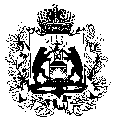 Российская  ФедерацияНовгородская   область Маревский муниципальный районСовет депутатов Молвотицкого сельского поселенияРЕШЕНИЕот 29.04.2015 № 196с. МолвотицыОб  опубликовании   проектарешения  «Об исполнениибюджета    Молвотицкого сельского   поселения» и   назначении   публичных слушанийВ соответствии с Федеральным законом от 6 октября 2003 года № 131-ФЗ «Об общих принципах организации местного самоуправления в Российской Федерации», решением  Совета депутатов Молвотицкого сельского поселения от 27.10.2010 № 5 «Об утверждении порядка организации и проведения публичных слушаний на территории  Молвотицкого сельского поселения», Совет депутатов Молвотицкого сельского поселения РЕШИЛ:1. Опубликовать проект решения Совета депутатов Молвотицкого сельского поселения «Об исполнении  бюджета Молвотицкого сельского поселения».2. Назначить публичные слушания по проекту решения «Об исполнении  бюджета Молвотицкого сельского поселения» на 15 мая 2015  года на 16.00 в здании Администрации Молвотицкого сельского поселения.3. Назначить ответственным за проведение публичных слушаний по проекту решения «Об исполнении  бюджета Молвотицкого сельского поселения» Главу Администрации Молвотицкого сельского поселения Никитина Николая Владимировича.4. Опубликовать решение в бюллетене  «Официальный вестник Молвотицкого сельского поселения» и разместить на официальном сайте в сети Интернет.Глава сельского поселения                                                                  Н.В.НикитинОтчёт  о поступлении  доходов в бюджетМолвотицкого сельского поселения по состоянию на 1 января 2015 года ОтчётОб исполнении расходной части бюджета Молвотицкого сельского поселения по разделам и подразделам, целевым статьям и видам расходов функциональной классификации расходов бюджетана 1 января 2015 года                                                                                                                                                                   (тыс.рублей )                                                   Источники финансирования дефицита бюджета сельского поселения по кодам классификации источников финансирования дефицитов бюджетов за 2014 годИсточники внутреннего финансирования дефицита бюджета Молвотицкого сельского поселения по кодам групп, подгрупп, статей, видов источников финансирования дефицитов бюджетов классификации операций сектора государственного управленияПояснительная запискак отчету об исполнении бюджета Молвотицкого сельского поселенияза 2014 год	Бюджет Молвотицкого сельского поселения по доходной части  за 2014 год выполнен к уточненному плану  на 87,8 процентов, получено всего доходов 4901,3 тыс рублей (предусмотрено на год  5582,662 тыс.рублей).	Собственные доходные источники выполнены к уточненному плану года на 67,9 процентов, поступило 1431,0 тыс. рублей доходов (предусмотрено к поступлению на год 2107,0 тыс. рублей). В общей сумме доходной части бюджета собственные доходы составили 37,8 процента, что выше показателя 2013 года в 2,9 раза.	К годовому плану  доходный источник консолидированного бюджета – НАЛОГИ НА ТОВАРЫ (РАБОТЫ, УСЛУГИ), РЕАЛИЗУЕМЫЕ НА ТЕРРИТОРИИ РОССИЙСКОЙ ФЕДЕРАЦИИ (доходы от уплаты акцизов)  выполнен на 74,0  процента, поступило 639,8  тыс. рублей при плане 864,0 тыс. рублей. Администратором данного налога является Федеральное казначейство.            -  налог на доходы физических лиц выполнен на 50,4 процента, поступления составили 178,5 тыс.рублей, что на 62,2 тыс. рублей меньше показателей 2013 года, это обусловлено значительным снижением заработной платы и сокращением рабочих мест. Годовой план поступлений неисполнен на 175,5 тыс. рублей.            - налог на имущество физических лиц выполнен на 86,4 процента, поступило 209,9  тыс.  рублей при плане 243,0 тыс.  рублей.            - земельный налог выполнен на 67,8 процента, поступило 290,9 тыс. рублей, при плане 429,0 тыс.рублей. Поступления по земельному налогу больше на 61,6 тыс. рублей в сравнении с 2013 годом. Плановые цифры  были увеличены на 323 тыс. рублей. (со 106,0 тыс. рублей в 2013 году до 429,0 тыс. рублей в 2014 году).           Налог на совокупный доход (единый сельскохозяйственный налог) зачислен в сумме 6,0 тыс.рублей , что на 4,5 тыс.рублей больше, чем в 2013 году, но удельный вес поступлений данного налога в общей сумме собственных доходов незначительный – 0,4 процента.          Госпошлина в бюджет поселения не поступала, так как  администрация поселения не выполняла  нотариальные действия.	Выполнение годовых назначений по неналоговым  доходам  составило:	-доходы от аренды  земли – 66,6 процента, получено 105,9 тыс.рублей, что на 6,8 тыс.рублей меньше в сравнении с прошлым периодом (некоторые арендаторы оформили землю в собственность, многие отказываются от аренды, в связи с необходимостью  межевания)          -доходов от продажи  земли за 2014 год не поступало.         В целом по неналоговым доходам в сравнении с 2013 годом произошло снижение на 22,0 тыс.рублей.          От других уровней бюджетной системы получено безвозмездных поступлений в консолидированный бюджет поселения  3475,662 тыс.рублей (62,3 процента всей доходной части бюджета), в том числе:	дотация на выравнивание  бюджетной обеспеченности поселения – 2905,2 тыс. рублей или 52,0 процентов всех доходов бюджета.	субвенции  – 248,9  тыс. рублей или 4,5 процента всех доходов бюджета;	субсидии – 321,562 тыс. рублей или 5,8 процента всех доходов бюджета;              Общий объем безвозмездных поступлений по сравнению с 2013 годом снизился на 2114,9 тыс.рублей или на 38,9 процента.             Расходы консолидированного бюджета поселения составили 5158,0 тыс.рублей или 90,7 процента к уточненному плану года.	  В первую очередь обеспечивалась выплата заработной платы работникам бюджетной сферы, а затем все остальные расходы.	Расходы бюджета поселения профинансированы на следующие цели:	на выплату заработной платы и начисления на заработную плату работающим в бюджетной сфере и органах местного самоуправления –  2306,0  тыс.рублей или 44,7 процента всех расходов;          на выполнение федеральных полномочий по первичному воинскому учету – 68,1 тыс. рублей или 1,3 процента  всех расходов; 	мероприятия по молодежной политике – 1,0 тыс.рублей или 0,02 процента;	проведение мероприятий по физкультуре и спорту – 6,5 тыс. рублей или 0,1 процента;	18,8 процента всех расходов поселения составили расходы  ЖКХ.          Расходы по коммунальным услугам (тепло- и водоснабжение) выполнены на 97,0 процента в связи с тем, что денежные средства были перечислены комитету финансов района, а  ассигнования сняты не были.           Расходы по благоустройству исполнены на 80,9 процента.	По состоянию на 01.01.2015 года не было задолженности по выплате заработной платы работающим в бюджетной сфере, по уличному освещению. Значительной кредиторской задолженности удалось избежать благодаря использованию остатка средств бюджета сельского поселения, который на начало отчётного периода составил 529,1 тыс. рублей.		_____________________________________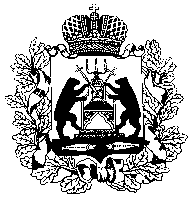 Российская ФедерацияНовгородская область Марёвский муниципальный районСовет депутатов Молвотицкого сельского поселенияРЕШЕНИЕот 29.04.2015 № 197с. Молвотицы Об утверждении Порядкаведения  реестрамуниципального имуществаВ соответствии с частью 5 статьи 51 Федерального закона от 06 октября 2003 г. N 131-ФЗ "Об общих принципах организации местного самоуправления в Российской Федерации", приказом Министерства экономического развития Российской Федерации от 30.08.2011 г. N 424 "Об утверждении Порядка ведения органами местного самоуправления реестров муниципального имущества", руководствуясь Уставом Молвотицкого сельского поселения, в целях упорядочивания ведения, учета сведений о муниципальном имуществе, регулировании отношений возникающих при управлении и распоряжении муниципальным имуществом, Совет  Молвотицкого сельского поселения         Р Е Ш И Л:1. Утвердить прилагаемый Порядок ведения реестра муниципального имущества Молвотицкого сельского поселения.2. Утвердить форму Реестра муниципального имущества согласно приложению 1.3. Решение Совета депутатов Молвотицкого сельского поселения от 28 февраля 2012 г. № 60 «Об утверждении порядка ведения реестра муниципального имущества Молвотицкого сельского поселения» считать утратившим силу.4. Опубликовать решение в бюллетене « Официальный вестник Молвотицкого сельского поселения» и разместить на официальном сайте Администрации в информационно-телекоммуникационной сети Интернет.5. Контроль за исполнением настоящего решения возложить на ведущего служащего – главного бухгалтера Администрации Молвотицкого сельского поселения Бозянову И.В.Глава сельского поселения 				       Н.В.Никитин                                                                                        Утверждён                                                                                      решением Совета депутатов    Молвотицкого  сельского поселения                                                                                         от 29.04.2015  № 197_Порядокведения реестра муниципального имущества Молвотицкого сельского поселения1. Настоящий Порядок устанавливает правила ведения реестра муниципального имущества Молвотицкого сельского поселения (далее по тексту – реестр), в том числе правила внесения сведений об имуществе в, общие требования к порядку предоставления информации из реестра, состав информации о муниципальном имуществе, принадлежащем на вещном праве или в силу закона Администрации Молвотицкого сельского поселения, муниципальным учреждениям, муниципальным унитарным предприятиям, иным лицам (далее - правообладатель) и подлежащем учету в реестре.2. Объектами учета в реестре являются:- находящееся в муниципальной собственности недвижимое имущество (здание, строение, сооружение или объект незавершенного строительства, земельный участок, жилое, нежилое помещение или иной прочно связанный с землей объект, перемещение которого без соразмерного ущерба его назначению невозможно, либо иное имущество, отнесенное законом к недвижимости);- находящееся в муниципальной собственности движимое имущество, акции, доли (вклады) в уставном (складочном) капитале хозяйственного общества или товарищества либо иное не относящееся к недвижимости имущество, стоимость которого превышает размер, установленный решениями представительных органов соответствующих муниципальных образований, а также особо ценное движимое имущество, закрепленное за автономными и бюджетными муниципальными учреждениями и определенное в соответствии с Федеральным законом от 3 ноября 2006 г. N 174-ФЗ "Об автономных учреждениях", Федеральным законом от 12 января 1996 г. N 7-ФЗ "О некоммерческих организациях"; - муниципальные унитарные предприятия, муниципальные учреждения, хозяйственные общества, товарищества, акции, доли (вклады) в уставном (складочном) капитале которых принадлежат Молвотицкое сельское поселение, иные юридические лица, учредителем (участником) которых является  Молвотицкое сельское поселение.3. Ведение реестров осуществляется Администрацией Молвотицкого сельского поселения.Администрация Молвотицкого сельского поселения, обязана:- обеспечивать соблюдение правил ведения реестра и требований, предъявляемых к системе ведения реестра;- обеспечивать соблюдение прав доступа к реестру и защиту государственной и коммерческой тайны;- осуществлять информационно-справочное обслуживание, выдавать выписки из реестров.4. Реестр состоит из 3 разделов.В раздел 1 включаются сведения о муниципальном недвижимом имуществе, в том числе:- наименование недвижимого имущества;- адрес (местоположение) недвижимого имущества;- кадастровый номер муниципального недвижимого имущества;- площадь, протяженность и (или) иные параметры, характеризующие физические свойства недвижимого имущества;- сведения о балансовой стоимости недвижимого имущества и начисленной амортизации (износе);- сведения о кадастровой стоимости недвижимого имущества;- даты возникновения и прекращения права муниципальной собственности на недвижимое имущество;- реквизиты документов - оснований возникновения (прекращения) права муниципальной собственности на недвижимое имущество;- сведения о правообладателе муниципального недвижимого имущества;- сведения об установленных в отношении муниципального недвижимого имущества ограничениях (обременениях) с указанием основания и даты их возникновения и прекращения.В раздел 2 включаются сведения о муниципальном движимом имуществе, в том числе:- наименование движимого имущества;- сведения о балансовой стоимости движимого имущества и начисленной амортизации (износе);- даты возникновения и прекращения права муниципальной собственности на движимое имущество;- реквизиты документов - оснований возникновения (прекращения) права муниципальной собственности на движимое имущество;- сведения о правообладателе муниципального движимого имущества;- сведения об установленных в отношении муниципального движимого имущества ограничениях (обременениях) с указанием основания и даты их возникновения и прекращения.В отношении акций акционерных обществ в раздел 2 реестра также включаются сведения о:- наименовании акционерного общества-эмитента, его основном государственном регистрационном номере;- количестве акций, выпущенных акционерным обществом (с указанием количества привилегированных акций), и размере доли в уставном капитале, принадлежащей муниципальному образованию, в процентах;- номинальной стоимости акций.В отношении долей (вкладов) в уставных (складочных) капиталах хозяйственных обществ и товариществ в раздел 2 реестра также включаются сведения о:- наименовании хозяйственного общества, товарищества, его основном государственном регистрационном номере;- размере уставного (складочного) капитала хозяйственного общества, товарищества и доли муниципального образования в уставном (складочном) капитале в процентах.В раздел 3 включаются сведения о муниципальных унитарных предприятиях, муниципальных учреждениях, хозяйственных обществах, товариществах, акции, доли (вклады) в уставном (складочном) капитале которых принадлежат Молвотицкое сельское поселение, иных юридических лицах, в которых Молвотицкое сельское поселение является учредителем (участником), в том числе:- полное наименование и организационно-правовая форма юридического лица;- адрес (местонахождение);- основной государственный регистрационный номер и дата государственной регистрации;- реквизиты документа - основания создания юридического лица (участия муниципального образования в создании (уставном капитале) юридического лица);- размер уставного фонда (для муниципальных унитарных предприятий);- размер доли, принадлежащей муниципальному образованию в уставном (складочном) капитале, в процентах (для хозяйственных обществ и товариществ);- данные о балансовой и остаточной стоимости основных средств (фондов) (для муниципальных учреждений и муниципальных унитарных предприятий);- среднесписочная численность работников (для муниципальных учреждений и муниципальных унитарных предприятий).Разделы 1 и 2 группируются по видам имущества и содержат сведения о сделках с имуществом. Раздел 3 группируется по организационно-правовым формам лиц.5. Реестры ведутся на бумажных и электронных носителях. В случае несоответствия информации на указанных носителях приоритет имеет информация на бумажных носителях.Реестры должны храниться и обрабатываться в местах, недоступных для посторонних лиц, с соблюдением условий, обеспечивающих предотвращение хищения, утраты, искажения и подделки информации.Документы реестров хранятся в соответствии с Федеральным законом от 22 октября 2004 г. N 125-ФЗ "Об архивном деле в Российской Федерации" .6. Внесение в реестр сведений об объектах учета и записей об изменении сведений о них осуществляется на основе письменного заявления правообладателя недвижимого и (или) движимого имущества, сведения о котором подлежат включению в разделы 1 и 2 реестра, или лица, сведения о котором подлежат включению в раздел 3 реестра.Заявление с приложением заверенных копий документов предоставляется в Администрацию Молвотицкого сельского поселения, в 2-недельный срок с момента возникновения, изменения или прекращения права на объекты учета (изменения сведений об объектах учета).Сведения о создании Молвотицким сельским поселением муниципальных унитарных предприятий, муниципальных учреждений, хозяйственных обществ и иных юридических лиц, а также об участии Молвотицкого сельского поселения в юридических лицах вносятся в реестр на основании принятых решений о создании (участии в создании) таких юридических лиц.Внесение в реестр записей об изменении сведений о муниципальных унитарных предприятиях, муниципальных учреждениях и иных лицах, учтенных в разделе 3 реестра, осуществляется на основании письменных заявлений указанных лиц, к которым прилагаются заверенные копии документов, подтверждающих изменение сведений. Соответствующие заявления предоставляются в Администрацию Молвотицкого сельского поселения, в 2-недельный срок с момента изменения сведений об объектах учета.В отношении объектов казны Молвотицкого сельского поселения сведения об объектах учета и записи об изменении сведений о них вносятся в реестр на основании надлежащим образом заверенных копий документов, подтверждающих приобретение Молвотицким сельским поселением, возникновение, изменение, прекращение права муниципальной собственности на имущество, изменений сведений об объектах учета. Копии указанных документов предоставляются в Администрацию Молвотицкого сельского поселения (должностному лицу, ответственному за ведение реестра), в 2-недельный срок с момента возникновения, изменения или прекращения права Молвотицкого сельского поселения на имущество (изменения сведений об объекте учета) заказчиками (подрядчиками, приобретающими, производящими изменении (реконструкцию, ремонт и т.д.)или реализующими имущество муниципальной казны.7. В случае, если установлено, что имущество не относится к объектам учета либо имущество не находится в собственности Молвотицкого сельского поселения, не подтверждены права лица на муниципальное имущество, правообладателем не представлены или представлены не полностью документы, необходимые для включения сведений в реестр, Администрация Молвотицкого сельского поселения, принимает решение об отказе включения сведений об имуществе в реестр.При принятии решения об отказе включения в реестр сведений об объекте учета правообладателю направляется письменное сообщение об отказе (с указанием его причины).Решение Администрации Молвотицкого сельского поселения об отказе включения в реестр сведений об объектах учета может быть обжаловано правообладателем в порядке, установленном законодательством Российской Федерации.8. Сведения об объектах учета, содержащихся в реестрах, носят открытый характер и предоставляются любым заинтересованным лицам в виде выписок из реестров.Предоставление сведений об объектах учета осуществляется Администрацией Молвотицкого сельского поселения, на основании письменных запросов в 10-дневный срок со дня поступления запроса.Приложение 1                                                                                                                                                                                                                           к решению Совета депутатов Молвотицкого сельского поселения                                                                                                                                                                                                                                        от  29.04.2015   №197_РЕЕСТР муниципального имущества Молвотицкого сельского поселения 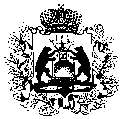 Российская ФедерацияНовгородская область Марёвский муниципальный районСовет депутатов Молвотицкого сельского поселенияРЕШЕНИЕот 29.04.2015  № 199 с. Молвотицы                 Совет депутатов Молвотицкого сельского поселения РЕШИЛ:              1.  Решение Совета депутатов Молвотицкого сельского поселения  от 15.11.2013 № 126 «О внесении изменений в решение Совета депутатов Молвотицкого сельского поселения  от 24.12.2010 № 16 считать утратившим силу.  2.  Опубликовать решение в бюллетене  «Официальный вестник Молвотицкого сельского поселения» и разместить на официальном сайте в сети Интернет.Глава сельского поселения                                                                                      Н.В.Никитин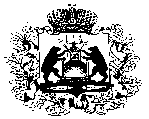 Российская  ФедерацияНовгородская   область Маревский муниципальный районСовет депутатов Молвотицкого сельского поселенияРЕШЕНИЕот 29.04.2015  № 198с. МолвотицыОб  утверждении схемы избирательного округа для проведения выборов депутатов Совета депутатов Молвотицкого сельского поселения и ее графическом изображенииВ соответствии со статьей 18 Федерального закона от 12 июня 2002 года № 67-ФЗ «Об основных гарантиях избирательных прав и права на участие в референдуме граждан Российской Федерации», статьей 12 областного закона от 30.07.2007 № 147-03 «О выборах депутатов представительного органа муниципального образования в Новгородской области», Уставом Молвотицкого сельского поселения, постановлением Территориальной избирательной комиссии Маревского района от 01.12.2014 № 86/5-2 «О схеме избирательного округа для проведения выборов депутатов Совета депутатов Молвотицкого сельского поселения Маревского района и ее графическом изображении», на основании данных Государственной автоматизированной системы Российской Федерации «Выборы» по состоянию на 1 января 2015 года, Совет депутатов Молвотицкого сельского поселения РЕШИЛ:            1.   Утвердить  схему  избирательного  округа  для  проведения  выборов депутатов Совета депутатов Молвотицкого сельского поселения (приложение № 1) и ее графическое изображение (приложение № 2).               2.   Опубликовать решение в бюллетене «Официальный вестник Молвотицкого сельского поселения» и разместить на официальном сайте в сети Интернет. Глава сельского поселения 	                                              Н.В.Никитин                                                                                                     Приложение  1	                                  к решению Совета депутатов Молвотицкого сельского поселения                                                                                                  от 29.04.2015  № 198 Схемаизбирательного округа для проведения выборов депутатов Совета депутатов                Молвотицкого сельского поселенияСемимандатный избирательный округ № 1 .Границы избирательного округа совпадают с границами Молвотицкого сельского поселения.В состав округа входит Молвотицкое сельское поселение. Число избирателей - 788.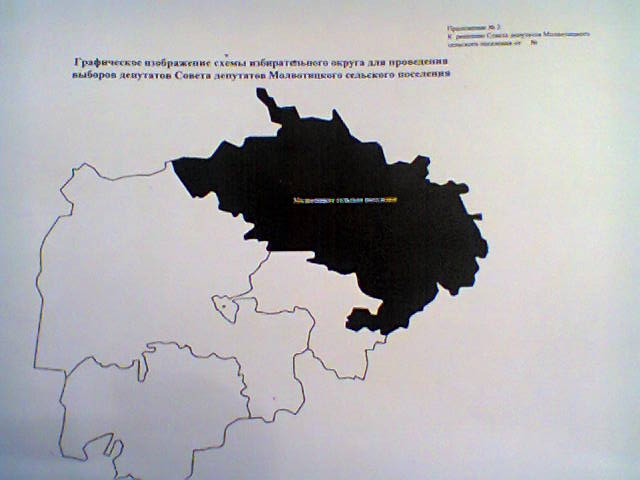 Российская  ФедерацияНовгородская область Марёвский   муниципальный районСовет депутатов Молвотицкого сельского поселенияР Е Ш Е Н И Еот 29.04.2015 № 200с. МолвотицыО внесении изменений врешение Совета депутатов Молвотицкого сельского поселения от 29.12.2014 № 175           Рассмотрев  представленные Администрацией  Молвотицкого сельского поселения изменения в  бюджет на 2015 год и на плановый период 2016 – 2017 годов, Совет депутатов Молвотицкого  сельского поселенияРЕШИЛ:1. Утвердить прогнозируемый общий объем доходов бюджета Молвотицкого сельского поселения на 2015 год в сумме 4915,25 тысячи  рублей, на 2016 год в сумме 4163,6 тысячи рублей,  на 2017 год в сумме 4648,7 тысячи рублей.Утвердить общий объем расходов бюджета Молвотицкого сельского поселения на 2015 год в сумме  4915,25 тысячи рублей, на 2016 год  в сумме 4163,6  тысячи  рублей, в том числе условно утверждённые расходы в сумме 104,0  тыс.рублей, на 2017 год в сумме 4648,7  тысячи рублей, в том числе условно утверждённые расходы в сумме  232,0  тыс.рублей. 2. Изложить приложения  2,3,4,6,7,8  в новой редакции согласно приложениям  2,3,4,6,7,8.            3. Опубликовать настоящее решение в бюллетене  «Официальный вестник Молвотицкого сельского поселения» и разместить на официальном сайте Администрации сельского поселения в информационно-телекоммуникационной сети Интернет.Глава сельского поселения                                                           Н.В.НикитинПояснительная   запискак решению Совета депутатов Молвотицкого сельского поселения  от 29.04.2015№  200    «О внесении изменений в решение Совета депутатов Молвотицкогосельского поселения от  29.12.2014  № 175»            Из приложения2 «Нормативы распределения доходов бюджета поселения на 2015 год», приложения 3 «Нормативы распределения доходов бюджета поселения на 2016-2017 годы»КБК 1 11 05013 10 0000 120 «Доходы, получаемые в виде арендной платы за земельные участки, государственная собственность на которые не разграничена и которые расположены в границах сельских поселений, а также средства от продажи права на заключение договоров аренды указанных земельных участков», КБК 1 14 06013 10 0000 430 «Доходы от продажи земельных участков, государственная собственность на которые не разграничена и которые расположены в границах сельских поселений» исключить, дополнить Кодами  бюджетной классификации 1 11 05025 10 0000 120 «Доходы, получаемые в виде арендной платы, а также средства от продажи права на заключение договоров аренды за земли, находящиеся в собственности сельских поселений (за исключением земельных участков муниципальных бюджетных и автономных учреждений)», 1 14 06025 10 0000 430 «Доходы от продажи земельных участков, находящихся в собственности сельских поселений (за исключением земельных участков муниципальных бюджетных и автономных учреждений)», с нормативом отчислений в бюджет поселения 100 %.     Приложение 4 «Перечень главных администраторов доходов бюджета Молвотицкогосельского поселения» дополнить КБК 4431 11 05025 10 0000 120 «Доходы, получаемые в виде арендной платы, а также средства от продажи права на заключение договоров аренды за земли, находящиеся в собственности сельских поселений (за исключением земельных участков муниципальных бюджетных и автономных учреждений)» и 4431 14 06025 10 0000 430 «Доходы от продажи земельных участков, находящихся в собственности сельских поселений (за исключением земельных участков муниципальных бюджетных и автономных учреждений)».      В приложении6 «Поступление доходов в бюджет Молвотицкого сельского поселения на 2015-2017 годы»  КБК 1 11 05013 10 0000 120 «Доходы, получаемые в виде арендной платы за земельные участки, государственная собственность на которые не разграничена и которые расположены в границах сельских поселений, а также средства от продажи права на заключение договоров аренды указанных земельных участков» заменить на КБК 1 11 05025 10 0000 120 «Доходы, получаемые в виде арендной платы, а также средства от продажи права на заключение договоров аренды за земли, находящиеся в собственности сельских поселений (за исключением земельных участков муниципальных бюджетных и автономных учреждений)»,  КБК 1 14 06013 10 0000 430 «Доходы от продажи земельных участков, государственная собственность на которые не разграничена и которые расположены в границах сельских поселений» заменить на КБК   1 14 06025 10 0000 430 «Доходы от продажи земельных участков, находящихся в собственности сельских поселений (за исключением земельных участков муниципальных бюджетных и автономных учреждений)»,ассигнования остаются прежними. По коду доходовуменьшены ассигнования на 0,714, сумма доходов составит 4915,25 тыс.руб.  В приложении7 «Распределение бюджетных ассигнований Молвотицкогосельского поселения на 2015-2017 годы» по разделам и подразделам, целевым статьям и видам расходов классификации расходов бюджета» бюджетные ассигнования по разделу 01 «Общегосударственные вопросы», подразделу 07«Обеспечение  проведения  выборов и референдумов»в равных частях распределены между целевыми статьями «Проведение выборов высшего должностного лица муниципального образования» и «Проведение выборов в представительные органы муниципального образования» на 2015 и 2016 годы. По разделу 02 «Национальная оборона» целевая статья95 7 5117 «Осуществление первичного воинского учета на территориях, где отсутствуют военные комиссариаты» заменена целевой статьей 95 7 5118  «Осуществление первичного воинского учета на территориях, где отсутствуют военные комиссариаты». Бюджетные ассигнования остаются прежними.По разделу 04 «Национальная экономика» ассигнования уменьшены на 0,714 тыс.рублей, (по коду 04 09 07 0 2309 Ремонт автомобильных дорог общего пользования местного значения)          Общая сумма расходов  бюджетаМолвотицкогосельского поселениясоставит 4915,25 тыс.рублей. 6.  Приведена в соответствие «Ведомственная структура расходов и кодов экономической классификации расходов бюджета Молвотицкогосельского поселения на 2015-2017 годы».	_____________________________Нормативы распределения доходов бюджета поселения на 2015 год* -  норматив отчислений налога на доходы физических лиц  в бюджет муниципального района, городского округа установлен с учетом  дополнительных нормативов отчислений.Примечание. Погашение задолженности по пеням и штрафам за несвоевременную уплату налогов и сборов в части отмененных налогов и сборов осуществляется по нормативам зачисления соответствующих налогов и сборов в бюджет субъекта Российской Федерации и бюджеты муниципальных районов.Нормативы распределения доходов бюджета поселения на 2016-2017 годы* -  норматив отчислений налога на доходы физических лиц  в бюджет муниципального района, городского округа установлен с учетом  дополнительных нормативов отчислений.Примечание. Погашение задолженности по пеням и штрафам за несвоевременную уплату налогов и сборов в части отмененных налогов и сборов осуществляется по нормативам зачисления соответствующих налогов и сборов в бюджет субъекта Российской Федерации и бюджеты муниципальных районов.Перечень главных администраторов доходовбюджета Молвотицкого сельского поселения                                                                                                                                 Приложение   7                                                                                                                              к решению Совета депутатовМолвотицкого сельского поселения                                                                                                                                 от 29.04.2015 № 200Распределение бюджетных ассигнований на 2015 годи плановый период 2016 – 2017 годовпо разделам и подразделам, целевым статьям и видам расходовклассификации расходов бюджета                                                                                                                                                                                 (тыс.рублей)Ведомственная структура расходов бюджета Молвотицкого сельского поселения на 2015 годи плановый период 2016 -2017 годовИНФОРМАЦИЯпо результатам заседания комиссии по противодействию коррупции при Администрации Молвотицкого сельского поселенияВ Администрации Молвотицкого сельского поселения 22 апреля 2015 года состоялось заседание комиссии по  противодействию коррупции при Администрации Молвотицкого сельского поселения.Из представления Прокуратуры Марёвского района от 31.03.2015 № 7-3-2015 «Об устранении нарушений  законодательства  о противодействии коррупции» следует, что зам.Главы Администрации Молвотицкого сельского поселения, ответственная за выполнение муниципальной программы по  противодействию коррупции на территории Молвотицкого сельского поселения на 2014-2016 годы не реализовала мероприятия программы, что привело к нарушению закона № 273-ФЗ. По итогам заседания комиссии по противодействия коррупции рекомендовать  Главе поселения рассмотреть вопрос о применении к муниципальному служащему  мер дисциплинарного взыскания за ненадлежащее исполнение должностных обязанностей, выразившееся в нарушении требований законодательства о противодействии коррупции.БЮЛЛЕТЕНЬУчредитель: Совет депутатов Молвотицкого                   сельского поселения                   29 апреля 2015 года                  № 8ОфициальныйвестникМолвотицкого сельского поселенияНаш адрес:175340Марёвский районс. Молвотицыул. Школьная д.14ТЕЛЕФОНРедактора8(816 63)22-371Тираж   14 экз.Подписано в печать29.05.2015БесплатноГлавный редакторГлава сельского поселенияН.В.НикитинКод бюджетной классификации Российской ФедерацииНаименование доходовУточн.планИспол-нено%Исп.12345ДОХОДЫ1 00 00000 00 0000 000НАЛОГОВЫЕ И НЕНАЛОГОВЫЕ ДОХОДЫ2107143167,9НАЛОГОВЫЕ ДОХОДЫ18931325,170,01 01 00000 00 0000 000НАЛОГИ НА ПРИБЫЛЬ, ДОХОДЫ354178,550,41 01 02000 01 0000 110Налог на доходы физических лиц354178,550,4  1 01 02010 01 0000 110Налог на доходы физических лиц с доходов, источником которых является налоговый агент, за исключением доходов, в отношении которых исчисление и уплата налога осуществляются в соответствии со статьями 227, 2271 и 228 Налогового кодекса Российской Федерации354178,550,41 03 00000 00 0000 000НАЛОГИ НА ТОВАРЫ (РАБОТЫ, УСЛУГИ), РЕАЛИЗУЕМЫЕ НА ТЕРРИТОРИИ РОССИЙСКОЙ ФЕДЕРАЦИИ864639,874,01 03 02230 01 0000 110Доходы от уплаты акцизов на дизельное топливо, зачисляемые в консолидированные бюджеты субъектов Российской Федерации316241,576,41 03 02240 01 0000 110Доходы от уплаты акцизов на моторные масла для дизельных и (или) карбюраторных (инжекторных) двигателей, зачисляемые в консолидированные бюджеты субъектов Российской Федерации75,477,11 03 02250 01 0000 110Доходы от уплаты акцизов на автомобильный бензин, производимый на территории Российской Федерации, зачисляемые в консолидированные бюджеты субъектов Российской Федерации512413,780,81 03 02260 01 0000 110Доходы от уплаты акцизов на прямогонный бензин, производимый на территории Российской Федерации, зачисляемые в консолидированные бюджеты субъектов Российской Федерации29-20,80,0  1 05 00000 00 0000 000НАЛОГИ НА СОВОКУПНЫЙ ДОХОД16,0600,0  1 05 03010 01 0000 110ЕДИНЫЙ СЕЛЬСКОХОЗЯЙСТВЕННЫЙ НАЛОГ16,0600,0  1 06 00000 00 0000 000НАЛОГИ НА ИМУЩЕСТВО672500,874,5  1 06 01000 00 0000 110Налог на имущество физических лиц243209,986,4  1 06 01030 10 0000 110Налог на имущество физических лиц, взимаемый по ставкам, применяемым к объектам налогообложения, расположенным в границах поселений243209,986,4  1 06 06000 00 0000 110Земельный налог429290,967,8  1 06 06010 00 0000 110Земельный налог, взимаемый по ставкам, установленным в соответствии с подпунктом 1 пункта 1 статьи 394 Налогового кодекса Российской Федерации259220,885,3  1 06 06013 10 0000 110Земельный налог, взимаемый по ставкам, установленным в соответствии с подпунктом 1 пункта 1 статьи 394 Налогового кодекса Российской Федерации и применяемым к объектам налогообложения, расположенным в границах поселений259220,885,3  1 06 06023 10 0000 110Земельный налог, взимаемый по ставкам, установленным в соответствии с подпунктом 2 пункта 1 статьи 394 Налогового кодекса Российской Федерации и применяемым к объектам налогообложения, расположенным в границах поселений17070,141,21 08 00000 00 0000 000ГОСУДАРСТВЕННАЯ  ПОШЛИНА20,00 1 08 04020 01 0000 110Государственная пошлина за совершение нотариальных действий должностными лицами органов местного самоуправления, уполномоченными в соответствии с законодательными актами Российской Федерации на совершение нотариальных действий20,00НЕНАЛОГОВЫЕ ДОХОДЫ214105,949,51 11 00000 00 0000 000ДОХОДЫ ОТ ИСПОЛЬЗОВАНИЯ ИМУЩЕСТВА, НАХОДЯЩЕГОСЯ В ГОСУДАРСТВЕННОЙ  И МУНИЦИПАЛЬНОЙ СОБСТВЕННОСТИ159105,966,6  1 11 05000 00 0000 120Доходы, получаемые в виде арендной либо иной платы за передачу в возмездное пользование государственного и муниципального имущества (за исключением имущества автономных учреждений, а также имущества государственных и муниципальных унитарных предприятий, в том числе казенных)159105,966,6   1 11 05010 00 0000 120Доходы, получаемые в виде арендной платы за земельные участки, государственная собственность на которые не разграничена, а также средства от продажи права на заключение договоров аренды указанных земельных участков159105,966,6  1 11 05013 10 0000 120Доходы, получаемые в виде арендной платы за земельные участки, государственная собственность на которые не разграничена и которые расположены в границах поселений, а также средства от продажи права на заключение договоров аренды указанных земельных участков159105,966,6  1 14 00000 00 0000 000доходы от продажи материальных и нематериальных активов550,001 14 06000 00 0000 430Доходы от продажи земельных участков, находящихся в государственной и муниципальной собственности (за исключением земельных участков автономных учреждений)550,001 14 06010 00 0000 430Доходы от продажи земельных участков, государственная собственность на которые не разграничена550,00  1 14 06013 10 0000 430Доходы от продажи земельных участков, государственная собственность на которые не разграничена и которые расположены в границах поселений550,002 00 00000 00 0000 000Безвозмездные поступления3475,6623470,399,82 02 00000 00 0000 000Безвозмездные поступления от других бюджетов бюджетной системы Российской Федерации3475,6623470,399,82 02 01001 10 0000 151Дотации бюджетам поселений на выравнивание бюджетной обеспеченности2905,22905,21002 02 02000 00 0000 151Субсидии  бюджетам субъектов Российской Федерации – всегов том числе:321,562321,61002 02 02136 10 0000 151Субсидии бюджетам на реализацию программ повышения эффективности бюджетных расходов33,96234,01002 02 02216 10 0000 151Субсидии бюджетам на осуществление дорожной деятельности в отношении автомобильных дорог общего пользования, а также капитального ремонта и ремонта дворовых территорий многоквартирных домов, проездов к дворовым территориям многоквартирных домов населенных пунктов253,9253,91002 02 02999 10 8049 151Субсидия на организацию проведения работ по описанию местоположения границ населенных пунктов в координатах характерных точек и внесения сведений о границах в государственный кадастр недвижимости33,733,71002 02 03000 00 0000 151Субвенции  бюджетам субъектов  Российской Федерации – всегов том числе:248,9243,597,82 02 03015 10 0000 151Субвенция бюджетам поселений на осуществление первичного воинского учета на территориях, где отсутствуют военные комиссариаты68,168,1100,02 02 03024 10 9028 151Субвенции бюджетам  муниципальных районов на содержание штатных единиц, осуществляющих отдельные государственные полномочия2,52,5100,02 02 03024 10 9030 151Субвенция на компенсацию выпадающих доходов организациям предоставляемым коммунальные услуги по тарифам для населения178,3172,997,0ВСЕГО    ДОХОДОВ5582,6624901,387,8НаименованиеКОДЫ Функциональной классификации расходов бюджетов Российской ФедерацииКОДЫ Функциональной классификации расходов бюджетов Российской ФедерацииКОДЫ Функциональной классификации расходов бюджетов Российской ФедерацииКОДЫ Функциональной классификации расходов бюджетов Российской ФедерацииУточн.планИспол-нено%Исп.НаименованиеРаздел Подраздел Целевая статьяВид расхо-довУточн.планИспол-нено%Исп.12345678Общегосударственные вопросы013211,7623163,36298,5Функционирование высшего должностного лица субъекта Российской Федерации и муниципального образования0102500,0499,999,9Расходы на обеспечение функций исполнительно-распорядительного органа муниципального образования010291 0 0000500,0499,999,9Глава муниципального образования010291 1 0100500,0499,999,9Расходы на выплату персоналу государственных (муниципальных) органов010291 1 01 00120500,0499,999,9Функционирование Правительства Российской Федерации, высших исполнительных органов государственной власти субъектов Российской Федерации, местных администраций01042582,32563,099,1Расходы на обеспечение функций исполнительно-распорядительного органа муниципального образования010491 0 00002582,32563,099,1Руководство  в сфере установленных функций органов  местного самоуправления010491 9 00002582,32563,099,1Расходы на обеспечение органов местного самоуправления010491 9 01002579,82560,599,3Расходы на выплату персоналу государственных (муниципальных) органов010491 9  010012023062304,499,9Иные закупки товаров, работ и услуг для обеспечения государственных (муниципальных) нужд010491 9  0100240272,5    254,993,5Уплата налогов, сборов и иных платежей010491 9  01008501,31,292,3Содержание штатных единиц, осуществляющих переданные отдельные государственные полномочия010491 9 70282,52,5100Расходы на выплаты персоналу государственных(муниципальных) органов010491 9 70281202,12,1100Иные  закупки товаров, работ и услуг для обеспечения государственных (муниципальных)нужд010491 9 70282400,40,4100Обеспечение деятельности финансовых, налоговых и таможенных органов и органов финансового(финансово-бюджетного) надзора010625,025,0100Расходы на осуществление органами местного самоуправления отдельных госполномочий010695 0 000025,025,0100Межбюджетные трансферты010695 8 000025,025,0100Иные межбюджетные трансферты муниципальному району на выполнение передаваемых полномочий в соответствии с заключенными соглашениями010695 8 701025,025,0100Иные межбюджетные трансферты010695 8 701054025,025,0100Резервные фонды 011129,00,00Резервные фонды011193 1 000029,00,00Резервные фонды органов местного самоуправления011193 1  070029,00,00Резервные средства011193 1  070087029,00,00Другие общегосударственные вопросы011375,46275,462100Муниципальная программа «Повышение эффективности бюджетных расходов Молвотицкого сельского поселения на 2014-2016 годы»011305 0 000035,96235,962100Мероприятия по реализации  муниципальной программы «Повышение эффективности бюджетных расходов Молвотицкого сельского поселения на 2014-2016 годы»011305 0 200135,96235,962100Иные закупки товаров, работ и услуг для обеспечения государственных (муниципальных) нужд011305 0 200124035,96235,962100Условно утвержденные расходы011391 9 9999---Резервные средства011391 9 9999870---Реализация государственных функций, связанных с общегосударственным управлением011393 3 000039,539,5100Организация работ по описанию местоположения границ населенных пунктов в координатах характерных точек  и внесение сведений о границах в государственный кадастр недвижимости011393 3 700533,733,7100Иная закупка товаров, работ и услуг для обеспечения государственных (муниципальных) нужд011393 3 700524033,733,7100Членские взносы в Ассоциацию011393 3 70065,85,8100Уплата налогов, сборов и иных платежей011393 3 70068505,85,899,5Национальная оборона0268,168,1100Мобилизационная и вневойсковая подготовка020368,168,1100Расходы на осуществление органами местного самоуправления отдельных государственных полномочий020395 0 000068,168,1100Осуществление первичного воинского учёта на территориях, где отсутствуют военные комиссариаты020395 7 511768,168,1100Расходы на выплату персоналу государственных (муниципальных) органов020395 7 511712063,562,498,3Иные закупки товаров, работ и услуг для обеспечения государственных (муниципальных) нужд020395 7 51172404,65,7123,9Национальная безопасность и правоохранительная деятельность0395,987,190,8Защита населения и территории от чрезвычайных ситуаций, природного и техногенного характера, гражданская оборона03095,55,5100 Мероприятия по предупреждению и ликвидации последствий чрезвычайных ситуаций и стихийных бедствий 030993 3 70071,51,5100Иные закупки товаров, работ и услуг для обеспечения государственных (муниципальных) нужд030993 3 70072401,51,5100Расходы на осуществление органами местного самоуправления отдельных госполномочий030995 0 00004,04,0100Межбюджетные трансферты030995 8 00004,04,0100Иные межбюджетные трансферты муниципальному району на выполнение передаваемых полномочий в соответствии с заключенными соглашениями030995 8 70104,04,0100Иные межбюджетные трансферты030995 8 70105404,04,0100Обеспечение пожарной безопасности031090,481,690,3Обеспечение пожарной безопасности031096 5 000090,481,690,3Мероприятия по обеспечению пожарной безопасности населения  и территории031096 5 100590,481,690,3Иные закупки товаров, работ и услуг для обеспечения государственных (муниципальных) нужд 031096 5 100524090,481,690,3Национальная экономика041118,9837,574,9Дорожное хозяйство (дорожные фонды)04091117,9836,574,9Муниципальная программа «Развитие и совершенствование автомобильных дорог общего пользования населённых пунктов Молвотицкого сельского поселения на 2014-2016 годы0409 07 0 00001117,9836,574,8Содержание автомобильных дорог общего пользования местного значения040907 0 2308864,0582,667,4Иные закупки товаров, работ и услуг для обеспечения государственных (муниципальных) нужд040907 0 2308240864,0582,667,4Ремонт автомобильных дорог общего пользования местного значения040907 0 2309253,9253,9100Иные закупки товаров, работ и услуг для обеспечения государственных (муниципальных) нужд040907 0 2309240253,9253,9100Другие вопросы в области национальной экономики04121,01,0100Расходы на осуществление органами местного самоуправления отдельных госполномочий041295 0 00001,01,0100Межбюджетные трансферты041295 8 00001,01,0100Иные межбюджетные трансферты муниципальному району на выполнение передаваемых полномочий в соответствии с заключенными соглашениями041295 8 70101,01,0100Иные межбюджетные трансферты041295 8 70105401,01,0100Жилищно-коммунальное хозяйство051160,8969,483,5Жилищное хозяйство05014,04,0100Поддержка жилищного хозяйства050192 6 00000,00,00Расходы на осуществление органами местного самоуправления отдельных полномочий050195 0 00004,04,0100Межбюджетные трансферты050195 8 00004,04,0100Иные межбюджетные трансферты муниципальному району на выполнение передаваемых полномочий в соответствии с заключенными соглашениями050195 8 70104,04,0100Иные межбюджетные трансферты050195 8 70105404,04,0100Коммунальное хозяйство0502180,3174,997Поддержка коммунального хозяйства050292 7 0000178,3172,997Компенсация выпадающих доходов организациям, представляющим населению услуги теплоснабжения по тарифам, не обеспечивающим возмещение издержек050292 7 702844,344,3100Субсидии юридическим лицам050292 7 702881044,344,3100Компенсация выпадающих доходов организациям, представляющим населению услуги водоснабжения и водоотведения по тарифам, не обеспечивающим возмещение издержек050292 7 7029134,0128,695,9Субсидии юридическим лицам050292 7 7029810134,0128,695,9Расходы на осуществление органами местного самоуправления отдельных госполномочий050295 0 00002,02,0100Межбюджетные трансферты050295 8 00002,02,0100Иные межбюджетные трансферты муниципальному району на выполнение передаваемых полномочий в соответствии с заключенными соглашениями050295 8 70102,02,0100Иные межбюджетные трансферты050295 8 70105402,02,0100Благоустройство0503976,5790,5 80,9Благоустройство территорий населённых пунктов050392 8 0000976,5790,580,9Уличное освещение050392 8 8021789,0654,983Иные закупки товаров, работ и услуг для обеспечения государственных (муниципальных) нужд050392 8 8021240789,0654,983Организация и содержание мест захоронения050392 8 802645,044,498,7Иные закупки товаров, работ и услуг для обеспечения государственных (муниципальных) нужд050392 8 802624045,044,498,7Прочие мероприятия по благоустройству городских округов и поселений050392 8 8027142,591,264Иные закупки товаров, работ и услуг для обеспечения государственных (муниципальных) нужд050392 8 8027240142,591,264Образование071,01,0100Молодежная политика и оздоровление детей07071,01,0100Патриотическое воспитание населения Молвотицкого сельского поселения070778 0 00001,01,0100Мероприятия по патриотическому воспитанию070778 4 20121,01,0100Иные закупки товаров, работ и услуг для обеспечения государственных (муниципальных) нужд070778 4 20122401,01,0100Культура, кинематография 0817,017,0100Культура080117,017,0100Создание условий для организации досуга и обеспечения жителей Молвотицкого сельского поселения услугами организаций культуры080182  0 000015,015,0100Организация досуга жителей поселения080182 2 000015,015,0100Проведение массовых культурных мероприятий080182 2 010015,015,0100Иные закупки товаров, работ и услуг для обеспечения государственных (муниципальных) нужд080182 2 010024015,015,0100Расходы на осуществление органами местного самоуправления отдельных госполномочий080195 0 00002,02,0100Межбюджетные трансферты080195 8 00002,02,0100Иные межбюджетные трансферты муниципальному району на выполнение передаваемых полномочий в соответствии с заключенными соглашениями080195 8 70102,02,0100Иные межбюджетные трансферты080195 8 70105402,02,0100Физическая культура и спорт116,56,5100Физическая культура 11016,56,5100Развитие физической культуры и массового спорта на территории Молвотицкого сельского поселения110183 0 00006,56,5100Физкультурно-оздоровительная работа110183 2 00006,56,5100Мероприятия в области спорта и физической культуры110183 2 02016,56,5100Иные закупки товаров, работ и услуг для обеспечения государственных  нужд110183 2 02012406,56,5100Средства массовой информации128,18,1100Периодическая печать и издательства12028,18,1100Расходы муниципального образования на решение вопросов местного значения120294 0 00008,18,1100Расходы на мероприятия по решению вопросов местного значения поселения120294 3 00008,18,1100Расходы на опубликование официальных документов в периодических изданиях120294 3 10068,18,1100Иные закупки товаров, работ и услуг для обеспечения государственных (муниципальных) нужд120294 3 10062408,18,1100ИТОГО РАСХОДОВ                                             5688,0625158,06290,7Наименование  показателяКод  бюджетной классификацииИсполнено123Источники внутреннего финансирования бюджета000 01 00 00 00 00 0000 000256,8Изменение остатков средств на счетах по учёту средств бюджета000 01 05 00 00 00 0000 000256,8Наименование источника внутреннего финансирования дефицита бюджетаКод группы, подгруппы, статьи и вида источниковИсполненоНаименование источника внутреннего финансирования дефицита бюджетаКод группы, подгруппы, статьи и вида источниковВсего источников внутреннего финансирования дефицита бюджета сельского поселения443 01 00 00 00 00 0000 000256,8Кредиты кредитных организаций в валюте Российской Федерации443 01 02 00 00 00 0000 000-Получение кредитов от кредитных организаций в валюте Российской Федерации443 01 02 00 00 00 0000 700-Получение кредитов от кредитных организаций бюджетами поселений в валюте Российской Федерации443 01 02 00 00 10 0000 710-Погашение кредитов, предоставленных кредитными организациями в валюте российской Федерации443 01 02 00 00 00 0000 800-Погашение бюджетами поселений кредитов от кредитных организаций в валюте Российской Федерации443 01 02 00 00 10 0000 810-Изменение остатков средств на счетах по учёту средств бюджета443 01 05 00 00 00 0000 000256,8Увеличение прочих остатков денежных средств бюджетов443 01 05 02 00 00 0000 500-4901,3Увеличение прочих остатков денежных средств бюджетов поселений443 01 05 02 01 10 0000 510-4901,3Уменьшение остатков средств бюджетов443 01 05 00 00 00 0000 6005158,1Уменьшение прочих остатков средств бюджетов443 01 05 02 00 00 0000 6005158,1Уменьшение прочих остатков денежных средств бюджетов поселений443 01 05 02 01 10 0000 610 5158,1Бюджетные кредиты от других бюджетов бюджетной системы Российской Федерации443 01 03 00 00 00 0000 000-Погашение бюджетных кредитов, полученных от других бюджетов бюджетной системы Российской Федерации в валюте Российской Федерации443 01 03 00 00 00 0000 800-Погашение бюджетами поселений кредитов от других бюджетов бюджетной системы Российской Федерации в валюте Российской Федерации443 01 03 00 00 10 0000 810-Раздел 1. НЕДВИЖИМОЕ ИМУЩЕСТВОРаздел 1. НЕДВИЖИМОЕ ИМУЩЕСТВОРаздел 1. НЕДВИЖИМОЕ ИМУЩЕСТВОРаздел 1. НЕДВИЖИМОЕ ИМУЩЕСТВОРаздел 1. НЕДВИЖИМОЕ ИМУЩЕСТВОРаздел 1. НЕДВИЖИМОЕ ИМУЩЕСТВОРаздел 1. НЕДВИЖИМОЕ ИМУЩЕСТВОРаздел 1. НЕДВИЖИМОЕ ИМУЩЕСТВОРаздел 1. НЕДВИЖИМОЕ ИМУЩЕСТВОРаздел 1. НЕДВИЖИМОЕ ИМУЩЕСТВОРаздел 1. НЕДВИЖИМОЕ ИМУЩЕСТВОРаздел 1. НЕДВИЖИМОЕ ИМУЩЕСТВОРаздел 1. НЕДВИЖИМОЕ ИМУЩЕСТВОРаздел 1. НЕДВИЖИМОЕ ИМУЩЕСТВОРаздел 1. НЕДВИЖИМОЕ ИМУЩЕСТВОРаздел 1. НЕДВИЖИМОЕ ИМУЩЕСТВОРаздел 1. НЕДВИЖИМОЕ ИМУЩЕСТВОРаздел 1. НЕДВИЖИМОЕ ИМУЩЕСТВОРаздел 1. НЕДВИЖИМОЕ ИМУЩЕСТВОРаздел 1. НЕДВИЖИМОЕ ИМУЩЕСТВОРаздел 1. НЕДВИЖИМОЕ ИМУЩЕСТВОРаздел 1. НЕДВИЖИМОЕ ИМУЩЕСТВОРаздел 1. НЕДВИЖИМОЕ ИМУЩЕСТВОРаздел 1. НЕДВИЖИМОЕ ИМУЩЕСТВОРаздел 1. НЕДВИЖИМОЕ ИМУЩЕСТВОРаздел 1. НЕДВИЖИМОЕ ИМУЩЕСТВОРаздел 1. НЕДВИЖИМОЕ ИМУЩЕСТВОРаздел 1. НЕДВИЖИМОЕ ИМУЩЕСТВОРаздел 1. НЕДВИЖИМОЕ ИМУЩЕСТВОРаздел 1. НЕДВИЖИМОЕ ИМУЩЕСТВОРаздел 1. НЕДВИЖИМОЕ ИМУЩЕСТВОРаздел 1. НЕДВИЖИМОЕ ИМУЩЕСТВОРаздел 1. НЕДВИЖИМОЕ ИМУЩЕСТВОРаздел 1. НЕДВИЖИМОЕ ИМУЩЕСТВОРаздел 1. НЕДВИЖИМОЕ ИМУЩЕСТВОРаздел 1. НЕДВИЖИМОЕ ИМУЩЕСТВОРаздел 1. НЕДВИЖИМОЕ ИМУЩЕСТВОРаздел 1. НЕДВИЖИМОЕ ИМУЩЕСТВОРаздел 1. НЕДВИЖИМОЕ ИМУЩЕСТВОРаздел 1. НЕДВИЖИМОЕ ИМУЩЕСТВОРаздел 1. НЕДВИЖИМОЕ ИМУЩЕСТВОРаздел 1. НЕДВИЖИМОЕ ИМУЩЕСТВОРаздел 1. НЕДВИЖИМОЕ ИМУЩЕСТВОРаздел 1. НЕДВИЖИМОЕ ИМУЩЕСТВОРаздел 1. НЕДВИЖИМОЕ ИМУЩЕСТВОРаздел 1. НЕДВИЖИМОЕ ИМУЩЕСТВОРаздел 1. НЕДВИЖИМОЕ ИМУЩЕСТВОРаздел 1. НЕДВИЖИМОЕ ИМУЩЕСТВОРаздел 1. НЕДВИЖИМОЕ ИМУЩЕСТВОРаздел 1. НЕДВИЖИМОЕ ИМУЩЕСТВОРаздел 1. НЕДВИЖИМОЕ ИМУЩЕСТВОРаздел 1. НЕДВИЖИМОЕ ИМУЩЕСТВОРаздел 1. НЕДВИЖИМОЕ ИМУЩЕСТВОРаздел 1. НЕДВИЖИМОЕ ИМУЩЕСТВОРаздел 1. НЕДВИЖИМОЕ ИМУЩЕСТВОПодраздел 1.1. Жилищный фондПодраздел 1.1. Жилищный фондПодраздел 1.1. Жилищный фондПодраздел 1.1. Жилищный фондПодраздел 1.1. Жилищный фондПодраздел 1.1. Жилищный фондПодраздел 1.1. Жилищный фондПодраздел 1.1. Жилищный фондПодраздел 1.1. Жилищный фондПодраздел 1.1. Жилищный фондПодраздел 1.1. Жилищный фондПодраздел 1.1. Жилищный фондПодраздел 1.1. Жилищный фондПодраздел 1.1. Жилищный фондПодраздел 1.1. Жилищный фондПодраздел 1.1. Жилищный фондПодраздел 1.1. Жилищный фондПодраздел 1.1. Жилищный фондПодраздел 1.1. Жилищный фондПодраздел 1.1. Жилищный фондПодраздел 1.1. Жилищный фондПодраздел 1.1. Жилищный фондПодраздел 1.1. Жилищный фондПодраздел 1.1. Жилищный фондПодраздел 1.1. Жилищный фондПодраздел 1.1. Жилищный фондПодраздел 1.1. Жилищный фондПодраздел 1.1. Жилищный фондПодраздел 1.1. Жилищный фондПодраздел 1.1. Жилищный фондПодраздел 1.1. Жилищный фондПодраздел 1.1. Жилищный фондПодраздел 1.1. Жилищный фондПодраздел 1.1. Жилищный фондПодраздел 1.1. Жилищный фондПодраздел 1.1. Жилищный фондПодраздел 1.1. Жилищный фондПодраздел 1.1. Жилищный фондПодраздел 1.1. Жилищный фондПодраздел 1.1. Жилищный фондПодраздел 1.1. Жилищный фондПодраздел 1.1. Жилищный фондПодраздел 1.1. Жилищный фондПодраздел 1.1. Жилищный фондПодраздел 1.1. Жилищный фондПодраздел 1.1. Жилищный фондПодраздел 1.1. Жилищный фондПодраздел 1.1. Жилищный фондПодраздел 1.1. Жилищный фондПодраздел 1.1. Жилищный фондПодраздел 1.1. Жилищный фондПодраздел 1.1. Жилищный фондПодраздел 1.1. Жилищный фондПодраздел 1.1. Жилищный фондПодраздел 1.1. Жилищный фондРеестровый или порядковый номерРеестровый или порядковый номерРеестровый или порядковый номерНаименование недвижимого имуществаНаименование недвижимого имуществаНаименование недвижимого имуществаНаименование недвижимого имуществаНаименование недвижимого имуществаНаименование недвижимого имуществаНаименование недвижимого имуществаНаименование недвижимого имуществаАдрес (местоположение) недвижимого имуществаАдрес (местоположение) недвижимого имуществаАдрес (местоположение) недвижимого имуществаАдрес (местоположение) недвижимого имуществаАдрес (местоположение) недвижимого имуществаКадастровый номер муниципального недвижимого имуществаКадастровый номер муниципального недвижимого имуществаКадастровый номер муниципального недвижимого имуществаКадастровый номер муниципального недвижимого имуществаКадастровый номер муниципального недвижимого имуществаПлощадь, протяженность и (или) иные параметры, характеризующие физические свойства недвижимого имуществаПлощадь, протяженность и (или) иные параметры, характеризующие физические свойства недвижимого имуществаПлощадь, протяженность и (или) иные параметры, характеризующие физические свойства недвижимого имуществаПлощадь, протяженность и (или) иные параметры, характеризующие физические свойства недвижимого имуществаПлощадь, протяженность и (или) иные параметры, характеризующие физические свойства недвижимого имуществаПлощадь, протяженность и (или) иные параметры, характеризующие физические свойства недвижимого имуществаБалансовая стоимость недвижимого имущества и начисленная амортизация (износ)Балансовая стоимость недвижимого имущества и начисленная амортизация (износ)Балансовая стоимость недвижимого имущества и начисленная амортизация (износ)Балансовая стоимость недвижимого имущества и начисленная амортизация (износ)Балансовая стоимость недвижимого имущества и начисленная амортизация (износ)Балансовая стоимость недвижимого имущества и начисленная амортизация (износ)Кадастровая стоимость недвижимого имуществаКадастровая стоимость недвижимого имуществаКадастровая стоимость недвижимого имуществаДата возникновения и прекращения права муниципальной собственности на недвижимое имуществоДата возникновения и прекращения права муниципальной собственности на недвижимое имуществоДата возникновения и прекращения права муниципальной собственности на недвижимое имуществоДата возникновения и прекращения права муниципальной собственности на недвижимое имуществоДата возникновения и прекращения права муниципальной собственности на недвижимое имуществоДата возникновения и прекращения права муниципальной собственности на недвижимое имуществоРеквизиты документов – оснований возникновения (прекращения) права муниципальной собственности на недвижимое имуществоРеквизиты документов – оснований возникновения (прекращения) права муниципальной собственности на недвижимое имуществоРеквизиты документов – оснований возникновения (прекращения) права муниципальной собственности на недвижимое имуществоРеквизиты документов – оснований возникновения (прекращения) права муниципальной собственности на недвижимое имуществоРеквизиты документов – оснований возникновения (прекращения) права муниципальной собственности на недвижимое имуществоСведения о правообладателе муниципального недвижимого имуществаСведения о правообладателе муниципального недвижимого имуществаСведения о правообладателе муниципального недвижимого имуществаСведения о правообладателе муниципального недвижимого имуществаСведения о правообладателе муниципального недвижимого имуществаСведения о правообладателе муниципального недвижимого имуществаСведения о правообладателе муниципального недвижимого имуществаОснования и дата возникновения и прекращения ограничений (обременений) в отношении муниципального недвижимого имущества111222222223333344444555555666666777888888999991010101010101011Подраздел 1.2. Здания, сооружения, объекты незавершенного строительстваПодраздел 1.2. Здания, сооружения, объекты незавершенного строительстваПодраздел 1.2. Здания, сооружения, объекты незавершенного строительстваПодраздел 1.2. Здания, сооружения, объекты незавершенного строительстваПодраздел 1.2. Здания, сооружения, объекты незавершенного строительстваПодраздел 1.2. Здания, сооружения, объекты незавершенного строительстваПодраздел 1.2. Здания, сооружения, объекты незавершенного строительстваПодраздел 1.2. Здания, сооружения, объекты незавершенного строительстваПодраздел 1.2. Здания, сооружения, объекты незавершенного строительстваПодраздел 1.2. Здания, сооружения, объекты незавершенного строительстваПодраздел 1.2. Здания, сооружения, объекты незавершенного строительстваПодраздел 1.2. Здания, сооружения, объекты незавершенного строительстваПодраздел 1.2. Здания, сооружения, объекты незавершенного строительстваПодраздел 1.2. Здания, сооружения, объекты незавершенного строительстваПодраздел 1.2. Здания, сооружения, объекты незавершенного строительстваПодраздел 1.2. Здания, сооружения, объекты незавершенного строительстваПодраздел 1.2. Здания, сооружения, объекты незавершенного строительстваПодраздел 1.2. Здания, сооружения, объекты незавершенного строительстваПодраздел 1.2. Здания, сооружения, объекты незавершенного строительстваПодраздел 1.2. Здания, сооружения, объекты незавершенного строительстваПодраздел 1.2. Здания, сооружения, объекты незавершенного строительстваПодраздел 1.2. Здания, сооружения, объекты незавершенного строительстваПодраздел 1.2. Здания, сооружения, объекты незавершенного строительстваПодраздел 1.2. Здания, сооружения, объекты незавершенного строительстваПодраздел 1.2. Здания, сооружения, объекты незавершенного строительстваПодраздел 1.2. Здания, сооружения, объекты незавершенного строительстваПодраздел 1.2. Здания, сооружения, объекты незавершенного строительстваПодраздел 1.2. Здания, сооружения, объекты незавершенного строительстваПодраздел 1.2. Здания, сооружения, объекты незавершенного строительстваПодраздел 1.2. Здания, сооружения, объекты незавершенного строительстваПодраздел 1.2. Здания, сооружения, объекты незавершенного строительстваПодраздел 1.2. Здания, сооружения, объекты незавершенного строительстваПодраздел 1.2. Здания, сооружения, объекты незавершенного строительстваПодраздел 1.2. Здания, сооружения, объекты незавершенного строительстваПодраздел 1.2. Здания, сооружения, объекты незавершенного строительстваПодраздел 1.2. Здания, сооружения, объекты незавершенного строительстваПодраздел 1.2. Здания, сооружения, объекты незавершенного строительстваПодраздел 1.2. Здания, сооружения, объекты незавершенного строительстваПодраздел 1.2. Здания, сооружения, объекты незавершенного строительстваПодраздел 1.2. Здания, сооружения, объекты незавершенного строительстваПодраздел 1.2. Здания, сооружения, объекты незавершенного строительстваПодраздел 1.2. Здания, сооружения, объекты незавершенного строительстваПодраздел 1.2. Здания, сооружения, объекты незавершенного строительстваПодраздел 1.2. Здания, сооружения, объекты незавершенного строительстваПодраздел 1.2. Здания, сооружения, объекты незавершенного строительстваПодраздел 1.2. Здания, сооружения, объекты незавершенного строительстваПодраздел 1.2. Здания, сооружения, объекты незавершенного строительстваПодраздел 1.2. Здания, сооружения, объекты незавершенного строительстваПодраздел 1.2. Здания, сооружения, объекты незавершенного строительстваПодраздел 1.2. Здания, сооружения, объекты незавершенного строительстваПодраздел 1.2. Здания, сооружения, объекты незавершенного строительстваПодраздел 1.2. Здания, сооружения, объекты незавершенного строительстваПодраздел 1.2. Здания, сооружения, объекты незавершенного строительстваПодраздел 1.2. Здания, сооружения, объекты незавершенного строительстваПодраздел 1.2. Здания, сооружения, объекты незавершенного строительстваРеестровый или порядковый номерРеестровый или порядковый номерРеестровый или порядковый номерНаименование недвижимого имуществаНаименование недвижимого имуществаНаименование недвижимого имуществаНаименование недвижимого имуществаНаименование недвижимого имуществаНаименование недвижимого имуществаНаименование недвижимого имуществаНаименование недвижимого имуществаАдрес (местоположение) недвижимого имуществаАдрес (местоположение) недвижимого имуществаАдрес (местоположение) недвижимого имуществаАдрес (местоположение) недвижимого имуществаАдрес (местоположение) недвижимого имуществаКадастровый номер муниципального недвижимого имуществаКадастровый номер муниципального недвижимого имуществаКадастровый номер муниципального недвижимого имуществаКадастровый номер муниципального недвижимого имуществаКадастровый номер муниципального недвижимого имуществаПлощадь, протяженность и (или) иные параметры, характеризующие физические свойства недвижимого имуществаПлощадь, протяженность и (или) иные параметры, характеризующие физические свойства недвижимого имуществаПлощадь, протяженность и (или) иные параметры, характеризующие физические свойства недвижимого имуществаПлощадь, протяженность и (или) иные параметры, характеризующие физические свойства недвижимого имуществаПлощадь, протяженность и (или) иные параметры, характеризующие физические свойства недвижимого имуществаПлощадь, протяженность и (или) иные параметры, характеризующие физические свойства недвижимого имуществаБалансовая стоимость недвижимого имущества и начисленная амортизация (износ)Балансовая стоимость недвижимого имущества и начисленная амортизация (износ)Балансовая стоимость недвижимого имущества и начисленная амортизация (износ)Балансовая стоимость недвижимого имущества и начисленная амортизация (износ)Балансовая стоимость недвижимого имущества и начисленная амортизация (износ)Балансовая стоимость недвижимого имущества и начисленная амортизация (износ)Кадастровая стоимость недвижимого имуществаКадастровая стоимость недвижимого имуществаКадастровая стоимость недвижимого имуществаДата возникновения и прекращения права муниципальной собственности на недвижимое имуществоДата возникновения и прекращения права муниципальной собственности на недвижимое имуществоДата возникновения и прекращения права муниципальной собственности на недвижимое имуществоДата возникновения и прекращения права муниципальной собственности на недвижимое имуществоДата возникновения и прекращения права муниципальной собственности на недвижимое имуществоДата возникновения и прекращения права муниципальной собственности на недвижимое имуществоРеквизиты документов – оснований возникновения (прекращения) права муниципальной собственности на недвижимое имуществоРеквизиты документов – оснований возникновения (прекращения) права муниципальной собственности на недвижимое имуществоРеквизиты документов – оснований возникновения (прекращения) права муниципальной собственности на недвижимое имуществоРеквизиты документов – оснований возникновения (прекращения) права муниципальной собственности на недвижимое имуществоРеквизиты документов – оснований возникновения (прекращения) права муниципальной собственности на недвижимое имуществоСведения о правообладателе муниципального недвижимого имуществаСведения о правообладателе муниципального недвижимого имуществаСведения о правообладателе муниципального недвижимого имуществаСведения о правообладателе муниципального недвижимого имуществаСведения о правообладателе муниципального недвижимого имуществаСведения о правообладателе муниципального недвижимого имуществаСведения о правообладателе муниципального недвижимого имуществаОснования и дата возникновения и прекращения ограничений (обременений) в отношении муниципального недвижимого имущества111222222223333344444555555666666777888888999991010101010101011Подраздел 1.3. Земельные участкиПодраздел 1.3. Земельные участкиПодраздел 1.3. Земельные участкиПодраздел 1.3. Земельные участкиПодраздел 1.3. Земельные участкиПодраздел 1.3. Земельные участкиПодраздел 1.3. Земельные участкиПодраздел 1.3. Земельные участкиПодраздел 1.3. Земельные участкиПодраздел 1.3. Земельные участкиПодраздел 1.3. Земельные участкиПодраздел 1.3. Земельные участкиПодраздел 1.3. Земельные участкиПодраздел 1.3. Земельные участкиПодраздел 1.3. Земельные участкиПодраздел 1.3. Земельные участкиПодраздел 1.3. Земельные участкиПодраздел 1.3. Земельные участкиПодраздел 1.3. Земельные участкиПодраздел 1.3. Земельные участкиПодраздел 1.3. Земельные участкиПодраздел 1.3. Земельные участкиПодраздел 1.3. Земельные участкиПодраздел 1.3. Земельные участкиПодраздел 1.3. Земельные участкиПодраздел 1.3. Земельные участкиПодраздел 1.3. Земельные участкиПодраздел 1.3. Земельные участкиПодраздел 1.3. Земельные участкиПодраздел 1.3. Земельные участкиПодраздел 1.3. Земельные участкиПодраздел 1.3. Земельные участкиПодраздел 1.3. Земельные участкиПодраздел 1.3. Земельные участкиПодраздел 1.3. Земельные участкиПодраздел 1.3. Земельные участкиПодраздел 1.3. Земельные участкиПодраздел 1.3. Земельные участкиПодраздел 1.3. Земельные участкиПодраздел 1.3. Земельные участкиПодраздел 1.3. Земельные участкиПодраздел 1.3. Земельные участкиПодраздел 1.3. Земельные участкиПодраздел 1.3. Земельные участкиПодраздел 1.3. Земельные участкиПодраздел 1.3. Земельные участкиПодраздел 1.3. Земельные участкиПодраздел 1.3. Земельные участкиПодраздел 1.3. Земельные участкиПодраздел 1.3. Земельные участкиПодраздел 1.3. Земельные участкиПодраздел 1.3. Земельные участкиПодраздел 1.3. Земельные участкиПодраздел 1.3. Земельные участкиПодраздел 1.3. Земельные участкиРеестровый или порядковый номерРеестровый или порядковый номерРеестровый или порядковый номерНаименование недвижимого имуществаНаименование недвижимого имуществаНаименование недвижимого имуществаНаименование недвижимого имуществаНаименование недвижимого имуществаНаименование недвижимого имуществаНаименование недвижимого имуществаНаименование недвижимого имуществаАдрес (местоположение) недвижимого имуществаАдрес (местоположение) недвижимого имуществаАдрес (местоположение) недвижимого имуществаАдрес (местоположение) недвижимого имуществаАдрес (местоположение) недвижимого имуществаКадастровый номер муниципального недвижимого имуществаКадастровый номер муниципального недвижимого имуществаКадастровый номер муниципального недвижимого имуществаКадастровый номер муниципального недвижимого имуществаКадастровый номер муниципального недвижимого имуществаПлощадь, протяженность и (или) иные параметры, характеризующие физические свойства недвижимого имуществаПлощадь, протяженность и (или) иные параметры, характеризующие физические свойства недвижимого имуществаПлощадь, протяженность и (или) иные параметры, характеризующие физические свойства недвижимого имуществаПлощадь, протяженность и (или) иные параметры, характеризующие физические свойства недвижимого имуществаПлощадь, протяженность и (или) иные параметры, характеризующие физические свойства недвижимого имуществаПлощадь, протяженность и (или) иные параметры, характеризующие физические свойства недвижимого имуществаБалансовая стоимость недвижимого имущества и начисленная амортизация (износ)Балансовая стоимость недвижимого имущества и начисленная амортизация (износ)Балансовая стоимость недвижимого имущества и начисленная амортизация (износ)Балансовая стоимость недвижимого имущества и начисленная амортизация (износ)Балансовая стоимость недвижимого имущества и начисленная амортизация (износ)Балансовая стоимость недвижимого имущества и начисленная амортизация (износ)Кадастровая стоимость недвижимого имуществаКадастровая стоимость недвижимого имуществаКадастровая стоимость недвижимого имуществаДата возникновения и прекращения права муниципальной собственности на недвижимое имуществоДата возникновения и прекращения права муниципальной собственности на недвижимое имуществоДата возникновения и прекращения права муниципальной собственности на недвижимое имуществоДата возникновения и прекращения права муниципальной собственности на недвижимое имуществоДата возникновения и прекращения права муниципальной собственности на недвижимое имуществоДата возникновения и прекращения права муниципальной собственности на недвижимое имуществоРеквизиты документов – оснований возникновения (прекращения) права муниципальной собственности на недвижимое имуществоРеквизиты документов – оснований возникновения (прекращения) права муниципальной собственности на недвижимое имуществоРеквизиты документов – оснований возникновения (прекращения) права муниципальной собственности на недвижимое имуществоРеквизиты документов – оснований возникновения (прекращения) права муниципальной собственности на недвижимое имуществоРеквизиты документов – оснований возникновения (прекращения) права муниципальной собственности на недвижимое имуществоСведения о правообладателе муниципального недвижимого имуществаСведения о правообладателе муниципального недвижимого имуществаСведения о правообладателе муниципального недвижимого имуществаСведения о правообладателе муниципального недвижимого имуществаСведения о правообладателе муниципального недвижимого имуществаСведения о правообладателе муниципального недвижимого имуществаСведения о правообладателе муниципального недвижимого имуществаОснования и дата возникновения и прекращения ограничений (обременений) в отношении муниципального недвижимого имущества111222222223333344444555555666666777888888999991010101010101011Подраздел 1.4. Автомобильные дорогиПодраздел 1.4. Автомобильные дорогиПодраздел 1.4. Автомобильные дорогиПодраздел 1.4. Автомобильные дорогиПодраздел 1.4. Автомобильные дорогиПодраздел 1.4. Автомобильные дорогиПодраздел 1.4. Автомобильные дорогиПодраздел 1.4. Автомобильные дорогиПодраздел 1.4. Автомобильные дорогиПодраздел 1.4. Автомобильные дорогиПодраздел 1.4. Автомобильные дорогиПодраздел 1.4. Автомобильные дорогиПодраздел 1.4. Автомобильные дорогиПодраздел 1.4. Автомобильные дорогиПодраздел 1.4. Автомобильные дорогиПодраздел 1.4. Автомобильные дорогиПодраздел 1.4. Автомобильные дорогиПодраздел 1.4. Автомобильные дорогиПодраздел 1.4. Автомобильные дорогиПодраздел 1.4. Автомобильные дорогиПодраздел 1.4. Автомобильные дорогиПодраздел 1.4. Автомобильные дорогиПодраздел 1.4. Автомобильные дорогиПодраздел 1.4. Автомобильные дорогиПодраздел 1.4. Автомобильные дорогиПодраздел 1.4. Автомобильные дорогиПодраздел 1.4. Автомобильные дорогиПодраздел 1.4. Автомобильные дорогиПодраздел 1.4. Автомобильные дорогиПодраздел 1.4. Автомобильные дорогиПодраздел 1.4. Автомобильные дорогиПодраздел 1.4. Автомобильные дорогиПодраздел 1.4. Автомобильные дорогиПодраздел 1.4. Автомобильные дорогиПодраздел 1.4. Автомобильные дорогиПодраздел 1.4. Автомобильные дорогиПодраздел 1.4. Автомобильные дорогиПодраздел 1.4. Автомобильные дорогиПодраздел 1.4. Автомобильные дорогиПодраздел 1.4. Автомобильные дорогиПодраздел 1.4. Автомобильные дорогиПодраздел 1.4. Автомобильные дорогиПодраздел 1.4. Автомобильные дорогиПодраздел 1.4. Автомобильные дорогиПодраздел 1.4. Автомобильные дорогиПодраздел 1.4. Автомобильные дорогиПодраздел 1.4. Автомобильные дорогиПодраздел 1.4. Автомобильные дорогиПодраздел 1.4. Автомобильные дорогиПодраздел 1.4. Автомобильные дорогиПодраздел 1.4. Автомобильные дорогиПодраздел 1.4. Автомобильные дорогиПодраздел 1.4. Автомобильные дорогиПодраздел 1.4. Автомобильные дорогиПодраздел 1.4. Автомобильные дорогиРеестровый или порядковый номерРеестровый или порядковый номерРеестровый или порядковый номерНаименование недвижимого имуществаНаименование недвижимого имуществаНаименование недвижимого имуществаНаименование недвижимого имуществаНаименование недвижимого имуществаНаименование недвижимого имуществаНаименование недвижимого имуществаНаименование недвижимого имуществаАдрес (местоположение) недвижимого имуществаАдрес (местоположение) недвижимого имуществаАдрес (местоположение) недвижимого имуществаАдрес (местоположение) недвижимого имуществаАдрес (местоположение) недвижимого имуществаКадастровый номер муниципального недвижимого имуществаКадастровый номер муниципального недвижимого имуществаКадастровый номер муниципального недвижимого имуществаКадастровый номер муниципального недвижимого имуществаКадастровый номер муниципального недвижимого имуществаПлощадь, протяженность и (или) иные параметры, характеризующие физические свойства недвижимого имуществаПлощадь, протяженность и (или) иные параметры, характеризующие физические свойства недвижимого имуществаПлощадь, протяженность и (или) иные параметры, характеризующие физические свойства недвижимого имуществаПлощадь, протяженность и (или) иные параметры, характеризующие физические свойства недвижимого имуществаПлощадь, протяженность и (или) иные параметры, характеризующие физические свойства недвижимого имуществаПлощадь, протяженность и (или) иные параметры, характеризующие физические свойства недвижимого имуществаБалансовая стоимость недвижимого имущества и начисленная амортизация (износ)Балансовая стоимость недвижимого имущества и начисленная амортизация (износ)Балансовая стоимость недвижимого имущества и начисленная амортизация (износ)Балансовая стоимость недвижимого имущества и начисленная амортизация (износ)Балансовая стоимость недвижимого имущества и начисленная амортизация (износ)Балансовая стоимость недвижимого имущества и начисленная амортизация (износ)Кадастровая стоимость недвижимого имуществаКадастровая стоимость недвижимого имуществаКадастровая стоимость недвижимого имуществаДата возникновения и прекращения права муниципальной собственности на недвижимое имуществоДата возникновения и прекращения права муниципальной собственности на недвижимое имуществоДата возникновения и прекращения права муниципальной собственности на недвижимое имуществоДата возникновения и прекращения права муниципальной собственности на недвижимое имуществоДата возникновения и прекращения права муниципальной собственности на недвижимое имуществоДата возникновения и прекращения права муниципальной собственности на недвижимое имуществоРеквизиты документов – оснований возникновения (прекращения) права муниципальной собственности на недвижимое имуществоРеквизиты документов – оснований возникновения (прекращения) права муниципальной собственности на недвижимое имуществоРеквизиты документов – оснований возникновения (прекращения) права муниципальной собственности на недвижимое имуществоРеквизиты документов – оснований возникновения (прекращения) права муниципальной собственности на недвижимое имуществоРеквизиты документов – оснований возникновения (прекращения) права муниципальной собственности на недвижимое имуществоСведения о правообладателе муниципального недвижимого имуществаСведения о правообладателе муниципального недвижимого имуществаСведения о правообладателе муниципального недвижимого имуществаСведения о правообладателе муниципального недвижимого имуществаСведения о правообладателе муниципального недвижимого имуществаСведения о правообладателе муниципального недвижимого имуществаСведения о правообладателе муниципального недвижимого имуществаОснования и дата возникновения и прекращения ограничений (обременений) в отношении муниципального недвижимого имущества111222222223333344444555555666666777888888999991010101010101011Подраздел 1.5. Прочее недвижимое имуществоПодраздел 1.5. Прочее недвижимое имуществоПодраздел 1.5. Прочее недвижимое имуществоПодраздел 1.5. Прочее недвижимое имуществоПодраздел 1.5. Прочее недвижимое имуществоПодраздел 1.5. Прочее недвижимое имуществоПодраздел 1.5. Прочее недвижимое имуществоПодраздел 1.5. Прочее недвижимое имуществоПодраздел 1.5. Прочее недвижимое имуществоПодраздел 1.5. Прочее недвижимое имуществоПодраздел 1.5. Прочее недвижимое имуществоПодраздел 1.5. Прочее недвижимое имуществоПодраздел 1.5. Прочее недвижимое имуществоПодраздел 1.5. Прочее недвижимое имуществоПодраздел 1.5. Прочее недвижимое имуществоПодраздел 1.5. Прочее недвижимое имуществоПодраздел 1.5. Прочее недвижимое имуществоПодраздел 1.5. Прочее недвижимое имуществоПодраздел 1.5. Прочее недвижимое имуществоПодраздел 1.5. Прочее недвижимое имуществоПодраздел 1.5. Прочее недвижимое имуществоПодраздел 1.5. Прочее недвижимое имуществоПодраздел 1.5. Прочее недвижимое имуществоПодраздел 1.5. Прочее недвижимое имуществоПодраздел 1.5. Прочее недвижимое имуществоПодраздел 1.5. Прочее недвижимое имуществоПодраздел 1.5. Прочее недвижимое имуществоПодраздел 1.5. Прочее недвижимое имуществоПодраздел 1.5. Прочее недвижимое имуществоПодраздел 1.5. Прочее недвижимое имуществоПодраздел 1.5. Прочее недвижимое имуществоПодраздел 1.5. Прочее недвижимое имуществоПодраздел 1.5. Прочее недвижимое имуществоПодраздел 1.5. Прочее недвижимое имуществоПодраздел 1.5. Прочее недвижимое имуществоПодраздел 1.5. Прочее недвижимое имуществоПодраздел 1.5. Прочее недвижимое имуществоПодраздел 1.5. Прочее недвижимое имуществоПодраздел 1.5. Прочее недвижимое имуществоПодраздел 1.5. Прочее недвижимое имуществоПодраздел 1.5. Прочее недвижимое имуществоПодраздел 1.5. Прочее недвижимое имуществоПодраздел 1.5. Прочее недвижимое имуществоПодраздел 1.5. Прочее недвижимое имуществоПодраздел 1.5. Прочее недвижимое имуществоПодраздел 1.5. Прочее недвижимое имуществоПодраздел 1.5. Прочее недвижимое имуществоПодраздел 1.5. Прочее недвижимое имуществоПодраздел 1.5. Прочее недвижимое имуществоПодраздел 1.5. Прочее недвижимое имуществоПодраздел 1.5. Прочее недвижимое имуществоПодраздел 1.5. Прочее недвижимое имуществоПодраздел 1.5. Прочее недвижимое имуществоПодраздел 1.5. Прочее недвижимое имуществоПодраздел 1.5. Прочее недвижимое имуществоРеестровый или порядковый номерРеестровый или порядковый номерРеестровый или порядковый номерНаименование недвижимого имуществаНаименование недвижимого имуществаНаименование недвижимого имуществаНаименование недвижимого имуществаНаименование недвижимого имуществаНаименование недвижимого имуществаНаименование недвижимого имуществаАдрес (местоположение) недвижимого имуществаАдрес (местоположение) недвижимого имуществаАдрес (местоположение) недвижимого имуществаАдрес (местоположение) недвижимого имуществаАдрес (местоположение) недвижимого имуществаАдрес (местоположение) недвижимого имуществаКадастровый номер муниципального недвижимого имуществаКадастровый номер муниципального недвижимого имуществаКадастровый номер муниципального недвижимого имуществаКадастровый номер муниципального недвижимого имуществаКадастровый номер муниципального недвижимого имуществаКадастровый номер муниципального недвижимого имуществаПлощадь, протяженность и (или) иные параметры, характеризующие физические свойства недвижимого имуществаПлощадь, протяженность и (или) иные параметры, характеризующие физические свойства недвижимого имуществаПлощадь, протяженность и (или) иные параметры, характеризующие физические свойства недвижимого имуществаПлощадь, протяженность и (или) иные параметры, характеризующие физические свойства недвижимого имуществаБалансовая стоимость недвижимого имущества и начисленная амортизация (износ)Балансовая стоимость недвижимого имущества и начисленная амортизация (износ)Балансовая стоимость недвижимого имущества и начисленная амортизация (износ)Балансовая стоимость недвижимого имущества и начисленная амортизация (износ)Балансовая стоимость недвижимого имущества и начисленная амортизация (износ)Балансовая стоимость недвижимого имущества и начисленная амортизация (износ)Балансовая стоимость недвижимого имущества и начисленная амортизация (износ)Кадастровая стоимость недвижимого имуществаКадастровая стоимость недвижимого имуществаКадастровая стоимость недвижимого имуществаДата возникновения и прекращения права муниципальной собственности на недвижимое имуществоДата возникновения и прекращения права муниципальной собственности на недвижимое имуществоДата возникновения и прекращения права муниципальной собственности на недвижимое имуществоДата возникновения и прекращения права муниципальной собственности на недвижимое имуществоДата возникновения и прекращения права муниципальной собственности на недвижимое имуществоРеквизиты документов – оснований возникновения (прекращения) права муниципальной собственности на недвижимое имуществоРеквизиты документов – оснований возникновения (прекращения) права муниципальной собственности на недвижимое имуществоРеквизиты документов – оснований возникновения (прекращения) права муниципальной собственности на недвижимое имуществоРеквизиты документов – оснований возникновения (прекращения) права муниципальной собственности на недвижимое имуществоРеквизиты документов – оснований возникновения (прекращения) права муниципальной собственности на недвижимое имуществоСведения о правообладателе муниципального недвижимого имуществаСведения о правообладателе муниципального недвижимого имуществаСведения о правообладателе муниципального недвижимого имуществаСведения о правообладателе муниципального недвижимого имуществаСведения о правообладателе муниципального недвижимого имуществаСведения о правообладателе муниципального недвижимого имуществаСведения о правообладателе муниципального недвижимого имуществаОснования и дата возникновения и прекращения ограничений (обременений) в отношении муниципального недвижимого имуществаОснования и дата возникновения и прекращения ограничений (обременений) в отношении муниципального недвижимого имущества1112222222333333444444555566666667778888899999101010101010101111Раздел 2. ДВИЖИМОЕ ИМУЩЕСТВОРаздел 2. ДВИЖИМОЕ ИМУЩЕСТВОРаздел 2. ДВИЖИМОЕ ИМУЩЕСТВОРаздел 2. ДВИЖИМОЕ ИМУЩЕСТВОРаздел 2. ДВИЖИМОЕ ИМУЩЕСТВОРаздел 2. ДВИЖИМОЕ ИМУЩЕСТВОРаздел 2. ДВИЖИМОЕ ИМУЩЕСТВОРаздел 2. ДВИЖИМОЕ ИМУЩЕСТВОРаздел 2. ДВИЖИМОЕ ИМУЩЕСТВОРаздел 2. ДВИЖИМОЕ ИМУЩЕСТВОРаздел 2. ДВИЖИМОЕ ИМУЩЕСТВОРаздел 2. ДВИЖИМОЕ ИМУЩЕСТВОРаздел 2. ДВИЖИМОЕ ИМУЩЕСТВОРаздел 2. ДВИЖИМОЕ ИМУЩЕСТВОРаздел 2. ДВИЖИМОЕ ИМУЩЕСТВОРаздел 2. ДВИЖИМОЕ ИМУЩЕСТВОРаздел 2. ДВИЖИМОЕ ИМУЩЕСТВОРаздел 2. ДВИЖИМОЕ ИМУЩЕСТВОРаздел 2. ДВИЖИМОЕ ИМУЩЕСТВОРаздел 2. ДВИЖИМОЕ ИМУЩЕСТВОРаздел 2. ДВИЖИМОЕ ИМУЩЕСТВОРаздел 2. ДВИЖИМОЕ ИМУЩЕСТВОРаздел 2. ДВИЖИМОЕ ИМУЩЕСТВОРаздел 2. ДВИЖИМОЕ ИМУЩЕСТВОРаздел 2. ДВИЖИМОЕ ИМУЩЕСТВОРаздел 2. ДВИЖИМОЕ ИМУЩЕСТВОРаздел 2. ДВИЖИМОЕ ИМУЩЕСТВОРаздел 2. ДВИЖИМОЕ ИМУЩЕСТВОРаздел 2. ДВИЖИМОЕ ИМУЩЕСТВОРаздел 2. ДВИЖИМОЕ ИМУЩЕСТВОРаздел 2. ДВИЖИМОЕ ИМУЩЕСТВОРаздел 2. ДВИЖИМОЕ ИМУЩЕСТВОРаздел 2. ДВИЖИМОЕ ИМУЩЕСТВОРаздел 2. ДВИЖИМОЕ ИМУЩЕСТВОРаздел 2. ДВИЖИМОЕ ИМУЩЕСТВОРаздел 2. ДВИЖИМОЕ ИМУЩЕСТВОРаздел 2. ДВИЖИМОЕ ИМУЩЕСТВОРаздел 2. ДВИЖИМОЕ ИМУЩЕСТВОРаздел 2. ДВИЖИМОЕ ИМУЩЕСТВОРаздел 2. ДВИЖИМОЕ ИМУЩЕСТВОРаздел 2. ДВИЖИМОЕ ИМУЩЕСТВОРаздел 2. ДВИЖИМОЕ ИМУЩЕСТВОРаздел 2. ДВИЖИМОЕ ИМУЩЕСТВОРаздел 2. ДВИЖИМОЕ ИМУЩЕСТВОРаздел 2. ДВИЖИМОЕ ИМУЩЕСТВОРаздел 2. ДВИЖИМОЕ ИМУЩЕСТВОРаздел 2. ДВИЖИМОЕ ИМУЩЕСТВОРаздел 2. ДВИЖИМОЕ ИМУЩЕСТВОРаздел 2. ДВИЖИМОЕ ИМУЩЕСТВОРаздел 2. ДВИЖИМОЕ ИМУЩЕСТВОРаздел 2. ДВИЖИМОЕ ИМУЩЕСТВОРаздел 2. ДВИЖИМОЕ ИМУЩЕСТВОРаздел 2. ДВИЖИМОЕ ИМУЩЕСТВОРаздел 2. ДВИЖИМОЕ ИМУЩЕСТВОРаздел 2. ДВИЖИМОЕ ИМУЩЕСТВОПодраздел 2.1. Движимое имущество, стоимость которого превышает 40 000 рублейПодраздел 2.1. Движимое имущество, стоимость которого превышает 40 000 рублейПодраздел 2.1. Движимое имущество, стоимость которого превышает 40 000 рублейПодраздел 2.1. Движимое имущество, стоимость которого превышает 40 000 рублейПодраздел 2.1. Движимое имущество, стоимость которого превышает 40 000 рублейПодраздел 2.1. Движимое имущество, стоимость которого превышает 40 000 рублейПодраздел 2.1. Движимое имущество, стоимость которого превышает 40 000 рублейПодраздел 2.1. Движимое имущество, стоимость которого превышает 40 000 рублейПодраздел 2.1. Движимое имущество, стоимость которого превышает 40 000 рублейПодраздел 2.1. Движимое имущество, стоимость которого превышает 40 000 рублейПодраздел 2.1. Движимое имущество, стоимость которого превышает 40 000 рублейПодраздел 2.1. Движимое имущество, стоимость которого превышает 40 000 рублейПодраздел 2.1. Движимое имущество, стоимость которого превышает 40 000 рублейПодраздел 2.1. Движимое имущество, стоимость которого превышает 40 000 рублейПодраздел 2.1. Движимое имущество, стоимость которого превышает 40 000 рублейПодраздел 2.1. Движимое имущество, стоимость которого превышает 40 000 рублейПодраздел 2.1. Движимое имущество, стоимость которого превышает 40 000 рублейПодраздел 2.1. Движимое имущество, стоимость которого превышает 40 000 рублейПодраздел 2.1. Движимое имущество, стоимость которого превышает 40 000 рублейПодраздел 2.1. Движимое имущество, стоимость которого превышает 40 000 рублейПодраздел 2.1. Движимое имущество, стоимость которого превышает 40 000 рублейПодраздел 2.1. Движимое имущество, стоимость которого превышает 40 000 рублейПодраздел 2.1. Движимое имущество, стоимость которого превышает 40 000 рублейПодраздел 2.1. Движимое имущество, стоимость которого превышает 40 000 рублейПодраздел 2.1. Движимое имущество, стоимость которого превышает 40 000 рублейПодраздел 2.1. Движимое имущество, стоимость которого превышает 40 000 рублейПодраздел 2.1. Движимое имущество, стоимость которого превышает 40 000 рублейПодраздел 2.1. Движимое имущество, стоимость которого превышает 40 000 рублейПодраздел 2.1. Движимое имущество, стоимость которого превышает 40 000 рублейПодраздел 2.1. Движимое имущество, стоимость которого превышает 40 000 рублейПодраздел 2.1. Движимое имущество, стоимость которого превышает 40 000 рублейПодраздел 2.1. Движимое имущество, стоимость которого превышает 40 000 рублейПодраздел 2.1. Движимое имущество, стоимость которого превышает 40 000 рублейПодраздел 2.1. Движимое имущество, стоимость которого превышает 40 000 рублейПодраздел 2.1. Движимое имущество, стоимость которого превышает 40 000 рублейПодраздел 2.1. Движимое имущество, стоимость которого превышает 40 000 рублейПодраздел 2.1. Движимое имущество, стоимость которого превышает 40 000 рублейПодраздел 2.1. Движимое имущество, стоимость которого превышает 40 000 рублейПодраздел 2.1. Движимое имущество, стоимость которого превышает 40 000 рублейПодраздел 2.1. Движимое имущество, стоимость которого превышает 40 000 рублейПодраздел 2.1. Движимое имущество, стоимость которого превышает 40 000 рублейПодраздел 2.1. Движимое имущество, стоимость которого превышает 40 000 рублейПодраздел 2.1. Движимое имущество, стоимость которого превышает 40 000 рублейПодраздел 2.1. Движимое имущество, стоимость которого превышает 40 000 рублейПодраздел 2.1. Движимое имущество, стоимость которого превышает 40 000 рублейПодраздел 2.1. Движимое имущество, стоимость которого превышает 40 000 рублейПодраздел 2.1. Движимое имущество, стоимость которого превышает 40 000 рублейПодраздел 2.1. Движимое имущество, стоимость которого превышает 40 000 рублейПодраздел 2.1. Движимое имущество, стоимость которого превышает 40 000 рублейПодраздел 2.1. Движимое имущество, стоимость которого превышает 40 000 рублейПодраздел 2.1. Движимое имущество, стоимость которого превышает 40 000 рублейПодраздел 2.1. Движимое имущество, стоимость которого превышает 40 000 рублейПодраздел 2.1. Движимое имущество, стоимость которого превышает 40 000 рублейПодраздел 2.1. Движимое имущество, стоимость которого превышает 40 000 рублейПодраздел 2.1. Движимое имущество, стоимость которого превышает 40 000 рублейРеестровый или порядковый номерНаименование движимого имуществаНаименование движимого имуществаНаименование движимого имуществаНаименование движимого имуществаНаименование движимого имуществаНаименование движимого имуществаНаименование движимого имуществаНаименование движимого имуществаНаименование движимого имуществаНаименование движимого имуществаНаименование движимого имуществаБалансовая стоимость движимого имущества и начисленная амортизация (износ)Балансовая стоимость движимого имущества и начисленная амортизация (износ)Балансовая стоимость движимого имущества и начисленная амортизация (износ)Балансовая стоимость движимого имущества и начисленная амортизация (износ)Балансовая стоимость движимого имущества и начисленная амортизация (износ)Балансовая стоимость движимого имущества и начисленная амортизация (износ)Балансовая стоимость движимого имущества и начисленная амортизация (износ)Балансовая стоимость движимого имущества и начисленная амортизация (износ)Балансовая стоимость движимого имущества и начисленная амортизация (износ)Балансовая стоимость движимого имущества и начисленная амортизация (износ)Балансовая стоимость движимого имущества и начисленная амортизация (износ)Дата возникновения и прекращения права муниципальной собственности на движимое имуществоДата возникновения и прекращения права муниципальной собственности на движимое имуществоДата возникновения и прекращения права муниципальной собственности на движимое имуществоДата возникновения и прекращения права муниципальной собственности на движимое имуществоДата возникновения и прекращения права муниципальной собственности на движимое имуществоДата возникновения и прекращения права муниципальной собственности на движимое имуществоДата возникновения и прекращения права муниципальной собственности на движимое имуществоДата возникновения и прекращения права муниципальной собственности на движимое имуществоРеквизиты документов – оснований возникновения (прекращения) права муниципальной собственности на движимое имуществоРеквизиты документов – оснований возникновения (прекращения) права муниципальной собственности на движимое имуществоРеквизиты документов – оснований возникновения (прекращения) права муниципальной собственности на движимое имуществоРеквизиты документов – оснований возникновения (прекращения) права муниципальной собственности на движимое имуществоРеквизиты документов – оснований возникновения (прекращения) права муниципальной собственности на движимое имуществоРеквизиты документов – оснований возникновения (прекращения) права муниципальной собственности на движимое имуществоРеквизиты документов – оснований возникновения (прекращения) права муниципальной собственности на движимое имуществоРеквизиты документов – оснований возникновения (прекращения) права муниципальной собственности на движимое имуществоСведения о правообладателе муниципального движимого имуществаСведения о правообладателе муниципального движимого имуществаСведения о правообладателе муниципального движимого имуществаСведения о правообладателе муниципального движимого имуществаСведения о правообладателе муниципального движимого имуществаСведения о правообладателе муниципального движимого имуществаОснования и дата возникновения и прекращения ограничений (обременений) в отношении муниципального недвижимого имуществаОснования и дата возникновения и прекращения ограничений (обременений) в отношении муниципального недвижимого имуществаОснования и дата возникновения и прекращения ограничений (обременений) в отношении муниципального недвижимого имуществаОснования и дата возникновения и прекращения ограничений (обременений) в отношении муниципального недвижимого имуществаОснования и дата возникновения и прекращения ограничений (обременений) в отношении муниципального недвижимого имуществаОснования и дата возникновения и прекращения ограничений (обременений) в отношении муниципального недвижимого имуществаОснования и дата возникновения и прекращения ограничений (обременений) в отношении муниципального недвижимого имуществаОснования и дата возникновения и прекращения ограничений (обременений) в отношении муниципального недвижимого имуществаОснования и дата возникновения и прекращения ограничений (обременений) в отношении муниципального недвижимого имуществаОснования и дата возникновения и прекращения ограничений (обременений) в отношении муниципального недвижимого имущества1222222222223333333333344444444555555556666667777777777Подраздел 2.2. Акции акционерных обществПодраздел 2.2. Акции акционерных обществПодраздел 2.2. Акции акционерных обществПодраздел 2.2. Акции акционерных обществПодраздел 2.2. Акции акционерных обществПодраздел 2.2. Акции акционерных обществПодраздел 2.2. Акции акционерных обществПодраздел 2.2. Акции акционерных обществПодраздел 2.2. Акции акционерных обществПодраздел 2.2. Акции акционерных обществПодраздел 2.2. Акции акционерных обществПодраздел 2.2. Акции акционерных обществПодраздел 2.2. Акции акционерных обществПодраздел 2.2. Акции акционерных обществПодраздел 2.2. Акции акционерных обществПодраздел 2.2. Акции акционерных обществПодраздел 2.2. Акции акционерных обществПодраздел 2.2. Акции акционерных обществПодраздел 2.2. Акции акционерных обществПодраздел 2.2. Акции акционерных обществПодраздел 2.2. Акции акционерных обществПодраздел 2.2. Акции акционерных обществПодраздел 2.2. Акции акционерных обществПодраздел 2.2. Акции акционерных обществПодраздел 2.2. Акции акционерных обществПодраздел 2.2. Акции акционерных обществПодраздел 2.2. Акции акционерных обществПодраздел 2.2. Акции акционерных обществПодраздел 2.2. Акции акционерных обществПодраздел 2.2. Акции акционерных обществПодраздел 2.2. Акции акционерных обществПодраздел 2.2. Акции акционерных обществПодраздел 2.2. Акции акционерных обществПодраздел 2.2. Акции акционерных обществПодраздел 2.2. Акции акционерных обществПодраздел 2.2. Акции акционерных обществПодраздел 2.2. Акции акционерных обществПодраздел 2.2. Акции акционерных обществПодраздел 2.2. Акции акционерных обществПодраздел 2.2. Акции акционерных обществПодраздел 2.2. Акции акционерных обществПодраздел 2.2. Акции акционерных обществПодраздел 2.2. Акции акционерных обществПодраздел 2.2. Акции акционерных обществПодраздел 2.2. Акции акционерных обществПодраздел 2.2. Акции акционерных обществПодраздел 2.2. Акции акционерных обществПодраздел 2.2. Акции акционерных обществПодраздел 2.2. Акции акционерных обществПодраздел 2.2. Акции акционерных обществПодраздел 2.2. Акции акционерных обществПодраздел 2.2. Акции акционерных обществПодраздел 2.2. Акции акционерных обществПодраздел 2.2. Акции акционерных обществПодраздел 2.2. Акции акционерных обществРеестровый или порядковый номерНаименование движимого имуществаНаименование движимого имуществаНаименование движимого имуществаНаименование движимого имуществаНаименование движимого имуществаНаименование движимого имуществаБалансовая стоимость движимого имущества и начисленная амортизация (износ)Балансовая стоимость движимого имущества и начисленная амортизация (износ)Балансовая стоимость движимого имущества и начисленная амортизация (износ)Балансовая стоимость движимого имущества и начисленная амортизация (износ)Балансовая стоимость движимого имущества и начисленная амортизация (износ)Балансовая стоимость движимого имущества и начисленная амортизация (износ)Балансовая стоимость движимого имущества и начисленная амортизация (износ)Балансовая стоимость движимого имущества и начисленная амортизация (износ)Дата возникновения и прекращения права муниципальной собственности на движимое имуществоДата возникновения и прекращения права муниципальной собственности на движимое имуществоДата возникновения и прекращения права муниципальной собственности на движимое имуществоДата возникновения и прекращения права муниципальной собственности на движимое имуществоДата возникновения и прекращения права муниципальной собственности на движимое имуществоРеквизиты документов – оснований возникновения (прекращения) права муниципальной собственности на движимое имуществоРеквизиты документов – оснований возникновения (прекращения) права муниципальной собственности на движимое имуществоРеквизиты документов – оснований возникновения (прекращения) права муниципальной собственности на движимое имуществоРеквизиты документов – оснований возникновения (прекращения) права муниципальной собственности на движимое имуществоРеквизиты документов – оснований возникновения (прекращения) права муниципальной собственности на движимое имуществоРеквизиты документов – оснований возникновения (прекращения) права муниципальной собственности на движимое имуществоРеквизиты документов – оснований возникновения (прекращения) права муниципальной собственности на движимое имуществоРеквизиты документов – оснований возникновения (прекращения) права муниципальной собственности на движимое имуществоСведения о правообладателе муниципального движимого имуществаСведения о правообладателе муниципального движимого имуществаСведения о правообладателе муниципального движимого имуществаСведения о правообладателе муниципального движимого имуществаОснования и дата возникновения и прекращения ограничений (обременений) в отношении муниципального недвижимого имуществаОснования и дата возникновения и прекращения ограничений (обременений) в отношении муниципального недвижимого имуществаОснования и дата возникновения и прекращения ограничений (обременений) в отношении муниципального недвижимого имуществаОснования и дата возникновения и прекращения ограничений (обременений) в отношении муниципального недвижимого имуществаОснования и дата возникновения и прекращения ограничений (обременений) в отношении муниципального недвижимого имуществаОснования и дата возникновения и прекращения ограничений (обременений) в отношении муниципального недвижимого имуществаНаименование акционерного общества-эмитента, его основной государственный номерНаименование акционерного общества-эмитента, его основной государственный номерНаименование акционерного общества-эмитента, его основной государственный номерНаименование акционерного общества-эмитента, его основной государственный номерНаименование акционерного общества-эмитента, его основной государственный номерКоличество акций, выпущенных акционерным обществом (с указанием количества привилегированных акций) и размер доли в уставном капитале, принадлежащем муниципальному образованию, в процентахКоличество акций, выпущенных акционерным обществом (с указанием количества привилегированных акций) и размер доли в уставном капитале, принадлежащем муниципальному образованию, в процентахКоличество акций, выпущенных акционерным обществом (с указанием количества привилегированных акций) и размер доли в уставном капитале, принадлежащем муниципальному образованию, в процентахКоличество акций, выпущенных акционерным обществом (с указанием количества привилегированных акций) и размер доли в уставном капитале, принадлежащем муниципальному образованию, в процентахКоличество акций, выпущенных акционерным обществом (с указанием количества привилегированных акций) и размер доли в уставном капитале, принадлежащем муниципальному образованию, в процентахКоличество акций, выпущенных акционерным обществом (с указанием количества привилегированных акций) и размер доли в уставном капитале, принадлежащем муниципальному образованию, в процентахКоличество акций, выпущенных акционерным обществом (с указанием количества привилегированных акций) и размер доли в уставном капитале, принадлежащем муниципальному образованию, в процентахКоличество акций, выпущенных акционерным обществом (с указанием количества привилегированных акций) и размер доли в уставном капитале, принадлежащем муниципальному образованию, в процентахКоличество акций, выпущенных акционерным обществом (с указанием количества привилегированных акций) и размер доли в уставном капитале, принадлежащем муниципальному образованию, в процентахНоминальная стоимость акцийНоминальная стоимость акцийНоминальная стоимость акций1222222333333334444455555555666677777788888999999999101010Подраздел 2.3. Доли (вклады) Молвотицкого сельского поселения в уставных (складочных) капиталах хозяйственных обществ и товариществПодраздел 2.3. Доли (вклады) Молвотицкого сельского поселения в уставных (складочных) капиталах хозяйственных обществ и товариществПодраздел 2.3. Доли (вклады) Молвотицкого сельского поселения в уставных (складочных) капиталах хозяйственных обществ и товариществПодраздел 2.3. Доли (вклады) Молвотицкого сельского поселения в уставных (складочных) капиталах хозяйственных обществ и товариществПодраздел 2.3. Доли (вклады) Молвотицкого сельского поселения в уставных (складочных) капиталах хозяйственных обществ и товариществПодраздел 2.3. Доли (вклады) Молвотицкого сельского поселения в уставных (складочных) капиталах хозяйственных обществ и товариществПодраздел 2.3. Доли (вклады) Молвотицкого сельского поселения в уставных (складочных) капиталах хозяйственных обществ и товариществПодраздел 2.3. Доли (вклады) Молвотицкого сельского поселения в уставных (складочных) капиталах хозяйственных обществ и товариществПодраздел 2.3. Доли (вклады) Молвотицкого сельского поселения в уставных (складочных) капиталах хозяйственных обществ и товариществПодраздел 2.3. Доли (вклады) Молвотицкого сельского поселения в уставных (складочных) капиталах хозяйственных обществ и товариществПодраздел 2.3. Доли (вклады) Молвотицкого сельского поселения в уставных (складочных) капиталах хозяйственных обществ и товариществПодраздел 2.3. Доли (вклады) Молвотицкого сельского поселения в уставных (складочных) капиталах хозяйственных обществ и товариществПодраздел 2.3. Доли (вклады) Молвотицкого сельского поселения в уставных (складочных) капиталах хозяйственных обществ и товариществПодраздел 2.3. Доли (вклады) Молвотицкого сельского поселения в уставных (складочных) капиталах хозяйственных обществ и товариществПодраздел 2.3. Доли (вклады) Молвотицкого сельского поселения в уставных (складочных) капиталах хозяйственных обществ и товариществПодраздел 2.3. Доли (вклады) Молвотицкого сельского поселения в уставных (складочных) капиталах хозяйственных обществ и товариществПодраздел 2.3. Доли (вклады) Молвотицкого сельского поселения в уставных (складочных) капиталах хозяйственных обществ и товариществПодраздел 2.3. Доли (вклады) Молвотицкого сельского поселения в уставных (складочных) капиталах хозяйственных обществ и товариществПодраздел 2.3. Доли (вклады) Молвотицкого сельского поселения в уставных (складочных) капиталах хозяйственных обществ и товариществПодраздел 2.3. Доли (вклады) Молвотицкого сельского поселения в уставных (складочных) капиталах хозяйственных обществ и товариществПодраздел 2.3. Доли (вклады) Молвотицкого сельского поселения в уставных (складочных) капиталах хозяйственных обществ и товариществПодраздел 2.3. Доли (вклады) Молвотицкого сельского поселения в уставных (складочных) капиталах хозяйственных обществ и товариществПодраздел 2.3. Доли (вклады) Молвотицкого сельского поселения в уставных (складочных) капиталах хозяйственных обществ и товариществПодраздел 2.3. Доли (вклады) Молвотицкого сельского поселения в уставных (складочных) капиталах хозяйственных обществ и товариществПодраздел 2.3. Доли (вклады) Молвотицкого сельского поселения в уставных (складочных) капиталах хозяйственных обществ и товариществПодраздел 2.3. Доли (вклады) Молвотицкого сельского поселения в уставных (складочных) капиталах хозяйственных обществ и товариществПодраздел 2.3. Доли (вклады) Молвотицкого сельского поселения в уставных (складочных) капиталах хозяйственных обществ и товариществПодраздел 2.3. Доли (вклады) Молвотицкого сельского поселения в уставных (складочных) капиталах хозяйственных обществ и товариществПодраздел 2.3. Доли (вклады) Молвотицкого сельского поселения в уставных (складочных) капиталах хозяйственных обществ и товариществПодраздел 2.3. Доли (вклады) Молвотицкого сельского поселения в уставных (складочных) капиталах хозяйственных обществ и товариществПодраздел 2.3. Доли (вклады) Молвотицкого сельского поселения в уставных (складочных) капиталах хозяйственных обществ и товариществПодраздел 2.3. Доли (вклады) Молвотицкого сельского поселения в уставных (складочных) капиталах хозяйственных обществ и товариществПодраздел 2.3. Доли (вклады) Молвотицкого сельского поселения в уставных (складочных) капиталах хозяйственных обществ и товариществПодраздел 2.3. Доли (вклады) Молвотицкого сельского поселения в уставных (складочных) капиталах хозяйственных обществ и товариществПодраздел 2.3. Доли (вклады) Молвотицкого сельского поселения в уставных (складочных) капиталах хозяйственных обществ и товариществПодраздел 2.3. Доли (вклады) Молвотицкого сельского поселения в уставных (складочных) капиталах хозяйственных обществ и товариществПодраздел 2.3. Доли (вклады) Молвотицкого сельского поселения в уставных (складочных) капиталах хозяйственных обществ и товариществПодраздел 2.3. Доли (вклады) Молвотицкого сельского поселения в уставных (складочных) капиталах хозяйственных обществ и товариществПодраздел 2.3. Доли (вклады) Молвотицкого сельского поселения в уставных (складочных) капиталах хозяйственных обществ и товариществПодраздел 2.3. Доли (вклады) Молвотицкого сельского поселения в уставных (складочных) капиталах хозяйственных обществ и товариществПодраздел 2.3. Доли (вклады) Молвотицкого сельского поселения в уставных (складочных) капиталах хозяйственных обществ и товариществПодраздел 2.3. Доли (вклады) Молвотицкого сельского поселения в уставных (складочных) капиталах хозяйственных обществ и товариществПодраздел 2.3. Доли (вклады) Молвотицкого сельского поселения в уставных (складочных) капиталах хозяйственных обществ и товариществПодраздел 2.3. Доли (вклады) Молвотицкого сельского поселения в уставных (складочных) капиталах хозяйственных обществ и товариществПодраздел 2.3. Доли (вклады) Молвотицкого сельского поселения в уставных (складочных) капиталах хозяйственных обществ и товариществПодраздел 2.3. Доли (вклады) Молвотицкого сельского поселения в уставных (складочных) капиталах хозяйственных обществ и товариществПодраздел 2.3. Доли (вклады) Молвотицкого сельского поселения в уставных (складочных) капиталах хозяйственных обществ и товариществПодраздел 2.3. Доли (вклады) Молвотицкого сельского поселения в уставных (складочных) капиталах хозяйственных обществ и товариществПодраздел 2.3. Доли (вклады) Молвотицкого сельского поселения в уставных (складочных) капиталах хозяйственных обществ и товариществПодраздел 2.3. Доли (вклады) Молвотицкого сельского поселения в уставных (складочных) капиталах хозяйственных обществ и товариществПодраздел 2.3. Доли (вклады) Молвотицкого сельского поселения в уставных (складочных) капиталах хозяйственных обществ и товариществПодраздел 2.3. Доли (вклады) Молвотицкого сельского поселения в уставных (складочных) капиталах хозяйственных обществ и товариществПодраздел 2.3. Доли (вклады) Молвотицкого сельского поселения в уставных (складочных) капиталах хозяйственных обществ и товариществПодраздел 2.3. Доли (вклады) Молвотицкого сельского поселения в уставных (складочных) капиталах хозяйственных обществ и товариществПодраздел 2.3. Доли (вклады) Молвотицкого сельского поселения в уставных (складочных) капиталах хозяйственных обществ и товариществРеестровый или порядковый номерРеестровый или порядковый номерНаименование движимого имуществаНаименование движимого имуществаНаименование движимого имуществаНаименование движимого имуществаНаименование движимого имуществаНаименование движимого имуществаНаименование движимого имуществаБалансовая стоимость движимого имущества и начисленная амортизация (износ)Балансовая стоимость движимого имущества и начисленная амортизация (износ)Балансовая стоимость движимого имущества и начисленная амортизация (износ)Балансовая стоимость движимого имущества и начисленная амортизация (износ)Балансовая стоимость движимого имущества и начисленная амортизация (износ)Балансовая стоимость движимого имущества и начисленная амортизация (износ)Балансовая стоимость движимого имущества и начисленная амортизация (износ)Балансовая стоимость движимого имущества и начисленная амортизация (износ)Балансовая стоимость движимого имущества и начисленная амортизация (износ)Дата возникновения и прекращения права муниципальной собственности на движимое имуществоДата возникновения и прекращения права муниципальной собственности на движимое имуществоДата возникновения и прекращения права муниципальной собственности на движимое имуществоДата возникновения и прекращения права муниципальной собственности на движимое имуществоДата возникновения и прекращения права муниципальной собственности на движимое имуществоДата возникновения и прекращения права муниципальной собственности на движимое имуществоРеквизиты документов – оснований возникновения (прекращения) права муниципальной собственности на движимое имуществоРеквизиты документов – оснований возникновения (прекращения) права муниципальной собственности на движимое имуществоРеквизиты документов – оснований возникновения (прекращения) права муниципальной собственности на движимое имуществоРеквизиты документов – оснований возникновения (прекращения) права муниципальной собственности на движимое имуществоРеквизиты документов – оснований возникновения (прекращения) права муниципальной собственности на движимое имуществоРеквизиты документов – оснований возникновения (прекращения) права муниципальной собственности на движимое имуществоРеквизиты документов – оснований возникновения (прекращения) права муниципальной собственности на движимое имуществоРеквизиты документов – оснований возникновения (прекращения) права муниципальной собственности на движимое имуществоРеквизиты документов – оснований возникновения (прекращения) права муниципальной собственности на движимое имуществоСведения о правообладателе муниципального движимого имуществаСведения о правообладателе муниципального движимого имуществаСведения о правообладателе муниципального движимого имуществаСведения о правообладателе муниципального движимого имуществаОснования и дата возникновения и прекращения ограничений (обременений) в отношении муниципального недвижимого имуществаОснования и дата возникновения и прекращения ограничений (обременений) в отношении муниципального недвижимого имуществаОснования и дата возникновения и прекращения ограничений (обременений) в отношении муниципального недвижимого имуществаОснования и дата возникновения и прекращения ограничений (обременений) в отношении муниципального недвижимого имуществаОснования и дата возникновения и прекращения ограничений (обременений) в отношении муниципального недвижимого имуществаОснования и дата возникновения и прекращения ограничений (обременений) в отношении муниципального недвижимого имуществаОснования и дата возникновения и прекращения ограничений (обременений) в отношении муниципального недвижимого имуществаНаименование хозяйственного общества, товарищества, его государственный регистрационный номерНаименование хозяйственного общества, товарищества, его государственный регистрационный номерНаименование хозяйственного общества, товарищества, его государственный регистрационный номерНаименование хозяйственного общества, товарищества, его государственный регистрационный номерНаименование хозяйственного общества, товарищества, его государственный регистрационный номерНаименование хозяйственного общества, товарищества, его государственный регистрационный номерНаименование хозяйственного общества, товарищества, его государственный регистрационный номерРазмер уставного (складочного) капитала хозяйственного общества, товарищества и доли муниципального образования в уставном (складочном) капитале в процентахРазмер уставного (складочного) капитала хозяйственного общества, товарищества и доли муниципального образования в уставном (складочном) капитале в процентахРазмер уставного (складочного) капитала хозяйственного общества, товарищества и доли муниципального образования в уставном (складочном) капитале в процентахРазмер уставного (складочного) капитала хозяйственного общества, товарищества и доли муниципального образования в уставном (складочном) капитале в процентах1122222223333333334444445555555556666777777788888889999Подраздел 2.4. Особо ценное движимое имущество, закрепленное за автономными и бюджетными муниципальными учреждениямиПодраздел 2.4. Особо ценное движимое имущество, закрепленное за автономными и бюджетными муниципальными учреждениямиПодраздел 2.4. Особо ценное движимое имущество, закрепленное за автономными и бюджетными муниципальными учреждениямиПодраздел 2.4. Особо ценное движимое имущество, закрепленное за автономными и бюджетными муниципальными учреждениямиПодраздел 2.4. Особо ценное движимое имущество, закрепленное за автономными и бюджетными муниципальными учреждениямиПодраздел 2.4. Особо ценное движимое имущество, закрепленное за автономными и бюджетными муниципальными учреждениямиПодраздел 2.4. Особо ценное движимое имущество, закрепленное за автономными и бюджетными муниципальными учреждениямиПодраздел 2.4. Особо ценное движимое имущество, закрепленное за автономными и бюджетными муниципальными учреждениямиПодраздел 2.4. Особо ценное движимое имущество, закрепленное за автономными и бюджетными муниципальными учреждениямиПодраздел 2.4. Особо ценное движимое имущество, закрепленное за автономными и бюджетными муниципальными учреждениямиПодраздел 2.4. Особо ценное движимое имущество, закрепленное за автономными и бюджетными муниципальными учреждениямиПодраздел 2.4. Особо ценное движимое имущество, закрепленное за автономными и бюджетными муниципальными учреждениямиПодраздел 2.4. Особо ценное движимое имущество, закрепленное за автономными и бюджетными муниципальными учреждениямиПодраздел 2.4. Особо ценное движимое имущество, закрепленное за автономными и бюджетными муниципальными учреждениямиПодраздел 2.4. Особо ценное движимое имущество, закрепленное за автономными и бюджетными муниципальными учреждениямиПодраздел 2.4. Особо ценное движимое имущество, закрепленное за автономными и бюджетными муниципальными учреждениямиПодраздел 2.4. Особо ценное движимое имущество, закрепленное за автономными и бюджетными муниципальными учреждениямиПодраздел 2.4. Особо ценное движимое имущество, закрепленное за автономными и бюджетными муниципальными учреждениямиПодраздел 2.4. Особо ценное движимое имущество, закрепленное за автономными и бюджетными муниципальными учреждениямиПодраздел 2.4. Особо ценное движимое имущество, закрепленное за автономными и бюджетными муниципальными учреждениямиПодраздел 2.4. Особо ценное движимое имущество, закрепленное за автономными и бюджетными муниципальными учреждениямиПодраздел 2.4. Особо ценное движимое имущество, закрепленное за автономными и бюджетными муниципальными учреждениямиПодраздел 2.4. Особо ценное движимое имущество, закрепленное за автономными и бюджетными муниципальными учреждениямиПодраздел 2.4. Особо ценное движимое имущество, закрепленное за автономными и бюджетными муниципальными учреждениямиПодраздел 2.4. Особо ценное движимое имущество, закрепленное за автономными и бюджетными муниципальными учреждениямиПодраздел 2.4. Особо ценное движимое имущество, закрепленное за автономными и бюджетными муниципальными учреждениямиПодраздел 2.4. Особо ценное движимое имущество, закрепленное за автономными и бюджетными муниципальными учреждениямиПодраздел 2.4. Особо ценное движимое имущество, закрепленное за автономными и бюджетными муниципальными учреждениямиПодраздел 2.4. Особо ценное движимое имущество, закрепленное за автономными и бюджетными муниципальными учреждениямиПодраздел 2.4. Особо ценное движимое имущество, закрепленное за автономными и бюджетными муниципальными учреждениямиПодраздел 2.4. Особо ценное движимое имущество, закрепленное за автономными и бюджетными муниципальными учреждениямиПодраздел 2.4. Особо ценное движимое имущество, закрепленное за автономными и бюджетными муниципальными учреждениямиПодраздел 2.4. Особо ценное движимое имущество, закрепленное за автономными и бюджетными муниципальными учреждениямиПодраздел 2.4. Особо ценное движимое имущество, закрепленное за автономными и бюджетными муниципальными учреждениямиПодраздел 2.4. Особо ценное движимое имущество, закрепленное за автономными и бюджетными муниципальными учреждениямиПодраздел 2.4. Особо ценное движимое имущество, закрепленное за автономными и бюджетными муниципальными учреждениямиПодраздел 2.4. Особо ценное движимое имущество, закрепленное за автономными и бюджетными муниципальными учреждениямиПодраздел 2.4. Особо ценное движимое имущество, закрепленное за автономными и бюджетными муниципальными учреждениямиПодраздел 2.4. Особо ценное движимое имущество, закрепленное за автономными и бюджетными муниципальными учреждениямиПодраздел 2.4. Особо ценное движимое имущество, закрепленное за автономными и бюджетными муниципальными учреждениямиПодраздел 2.4. Особо ценное движимое имущество, закрепленное за автономными и бюджетными муниципальными учреждениямиПодраздел 2.4. Особо ценное движимое имущество, закрепленное за автономными и бюджетными муниципальными учреждениямиПодраздел 2.4. Особо ценное движимое имущество, закрепленное за автономными и бюджетными муниципальными учреждениямиПодраздел 2.4. Особо ценное движимое имущество, закрепленное за автономными и бюджетными муниципальными учреждениямиПодраздел 2.4. Особо ценное движимое имущество, закрепленное за автономными и бюджетными муниципальными учреждениямиПодраздел 2.4. Особо ценное движимое имущество, закрепленное за автономными и бюджетными муниципальными учреждениямиПодраздел 2.4. Особо ценное движимое имущество, закрепленное за автономными и бюджетными муниципальными учреждениямиПодраздел 2.4. Особо ценное движимое имущество, закрепленное за автономными и бюджетными муниципальными учреждениямиПодраздел 2.4. Особо ценное движимое имущество, закрепленное за автономными и бюджетными муниципальными учреждениямиПодраздел 2.4. Особо ценное движимое имущество, закрепленное за автономными и бюджетными муниципальными учреждениямиПодраздел 2.4. Особо ценное движимое имущество, закрепленное за автономными и бюджетными муниципальными учреждениямиПодраздел 2.4. Особо ценное движимое имущество, закрепленное за автономными и бюджетными муниципальными учреждениямиПодраздел 2.4. Особо ценное движимое имущество, закрепленное за автономными и бюджетными муниципальными учреждениямиПодраздел 2.4. Особо ценное движимое имущество, закрепленное за автономными и бюджетными муниципальными учреждениямиПодраздел 2.4. Особо ценное движимое имущество, закрепленное за автономными и бюджетными муниципальными учреждениямиРеестровый или порядковый номерРеестровый или порядковый номерРеестровый или порядковый номерРеестровый или порядковый номерНаименование движимого имуществаНаименование движимого имуществаНаименование движимого имуществаНаименование движимого имуществаНаименование движимого имуществаНаименование движимого имуществаНаименование движимого имуществаНаименование движимого имуществаНаименование движимого имуществаНаименование движимого имуществаБалансовая стоимость движимого имущества и начисленная амортизация (износ)Балансовая стоимость движимого имущества и начисленная амортизация (износ)Балансовая стоимость движимого имущества и начисленная амортизация (износ)Балансовая стоимость движимого имущества и начисленная амортизация (износ)Балансовая стоимость движимого имущества и начисленная амортизация (износ)Балансовая стоимость движимого имущества и начисленная амортизация (износ)Балансовая стоимость движимого имущества и начисленная амортизация (износ)Балансовая стоимость движимого имущества и начисленная амортизация (износ)Балансовая стоимость движимого имущества и начисленная амортизация (износ)Дата возникновения и прекращения права муниципальной собственности на движимое имуществоДата возникновения и прекращения права муниципальной собственности на движимое имуществоДата возникновения и прекращения права муниципальной собственности на движимое имуществоДата возникновения и прекращения права муниципальной собственности на движимое имуществоДата возникновения и прекращения права муниципальной собственности на движимое имуществоДата возникновения и прекращения права муниципальной собственности на движимое имуществоДата возникновения и прекращения права муниципальной собственности на движимое имуществоДата возникновения и прекращения права муниципальной собственности на движимое имуществоДата возникновения и прекращения права муниципальной собственности на движимое имуществоДата возникновения и прекращения права муниципальной собственности на движимое имуществоРеквизиты документов – оснований возникновения (прекращения) права муниципальной собственности на движимое имуществоРеквизиты документов – оснований возникновения (прекращения) права муниципальной собственности на движимое имуществоРеквизиты документов – оснований возникновения (прекращения) права муниципальной собственности на движимое имуществоРеквизиты документов – оснований возникновения (прекращения) права муниципальной собственности на движимое имуществоРеквизиты документов – оснований возникновения (прекращения) права муниципальной собственности на движимое имуществоРеквизиты документов – оснований возникновения (прекращения) права муниципальной собственности на движимое имуществоСведения о правообладателе муниципального движимого имуществаСведения о правообладателе муниципального движимого имуществаСведения о правообладателе муниципального движимого имуществаСведения о правообладателе муниципального движимого имуществаСведения о правообладателе муниципального движимого имуществаСведения о правообладателе муниципального движимого имуществаСведения о правообладателе муниципального движимого имуществаОснования и дата возникновения и прекращения ограничений (обременений) в отношении муниципального недвижимого имуществаОснования и дата возникновения и прекращения ограничений (обременений) в отношении муниципального недвижимого имуществаОснования и дата возникновения и прекращения ограничений (обременений) в отношении муниципального недвижимого имуществаОснования и дата возникновения и прекращения ограничений (обременений) в отношении муниципального недвижимого имуществаОснования и дата возникновения и прекращения ограничений (обременений) в отношении муниципального недвижимого имуществаОснования и дата возникновения и прекращения ограничений (обременений) в отношении муниципального недвижимого имуществаОснования и дата возникновения и прекращения ограничений (обременений) в отношении муниципального недвижимого имуществаОснования и дата возникновения и прекращения ограничений (обременений) в отношении муниципального недвижимого имуществаОснования и дата возникновения и прекращения ограничений (обременений) в отношении муниципального недвижимого имущества1111222222222233333333344444444445555556666666777777777Раздел 3. Сведения о муниципальных унитарных предприятиях, муниципальных учреждениях, хозяйственных обществах, товариществах, акции и доли (вклады) в уставном (складочном) капитале которых принадлежат Молвотицкому сельскому поселению, иных юридических лицах, в которых Молвотицкое сельское поселение  является учредителем (участником)Раздел 3. Сведения о муниципальных унитарных предприятиях, муниципальных учреждениях, хозяйственных обществах, товариществах, акции и доли (вклады) в уставном (складочном) капитале которых принадлежат Молвотицкому сельскому поселению, иных юридических лицах, в которых Молвотицкое сельское поселение  является учредителем (участником)Раздел 3. Сведения о муниципальных унитарных предприятиях, муниципальных учреждениях, хозяйственных обществах, товариществах, акции и доли (вклады) в уставном (складочном) капитале которых принадлежат Молвотицкому сельскому поселению, иных юридических лицах, в которых Молвотицкое сельское поселение  является учредителем (участником)Раздел 3. Сведения о муниципальных унитарных предприятиях, муниципальных учреждениях, хозяйственных обществах, товариществах, акции и доли (вклады) в уставном (складочном) капитале которых принадлежат Молвотицкому сельскому поселению, иных юридических лицах, в которых Молвотицкое сельское поселение  является учредителем (участником)Раздел 3. Сведения о муниципальных унитарных предприятиях, муниципальных учреждениях, хозяйственных обществах, товариществах, акции и доли (вклады) в уставном (складочном) капитале которых принадлежат Молвотицкому сельскому поселению, иных юридических лицах, в которых Молвотицкое сельское поселение  является учредителем (участником)Раздел 3. Сведения о муниципальных унитарных предприятиях, муниципальных учреждениях, хозяйственных обществах, товариществах, акции и доли (вклады) в уставном (складочном) капитале которых принадлежат Молвотицкому сельскому поселению, иных юридических лицах, в которых Молвотицкое сельское поселение  является учредителем (участником)Раздел 3. Сведения о муниципальных унитарных предприятиях, муниципальных учреждениях, хозяйственных обществах, товариществах, акции и доли (вклады) в уставном (складочном) капитале которых принадлежат Молвотицкому сельскому поселению, иных юридических лицах, в которых Молвотицкое сельское поселение  является учредителем (участником)Раздел 3. Сведения о муниципальных унитарных предприятиях, муниципальных учреждениях, хозяйственных обществах, товариществах, акции и доли (вклады) в уставном (складочном) капитале которых принадлежат Молвотицкому сельскому поселению, иных юридических лицах, в которых Молвотицкое сельское поселение  является учредителем (участником)Раздел 3. Сведения о муниципальных унитарных предприятиях, муниципальных учреждениях, хозяйственных обществах, товариществах, акции и доли (вклады) в уставном (складочном) капитале которых принадлежат Молвотицкому сельскому поселению, иных юридических лицах, в которых Молвотицкое сельское поселение  является учредителем (участником)Раздел 3. Сведения о муниципальных унитарных предприятиях, муниципальных учреждениях, хозяйственных обществах, товариществах, акции и доли (вклады) в уставном (складочном) капитале которых принадлежат Молвотицкому сельскому поселению, иных юридических лицах, в которых Молвотицкое сельское поселение  является учредителем (участником)Раздел 3. Сведения о муниципальных унитарных предприятиях, муниципальных учреждениях, хозяйственных обществах, товариществах, акции и доли (вклады) в уставном (складочном) капитале которых принадлежат Молвотицкому сельскому поселению, иных юридических лицах, в которых Молвотицкое сельское поселение  является учредителем (участником)Раздел 3. Сведения о муниципальных унитарных предприятиях, муниципальных учреждениях, хозяйственных обществах, товариществах, акции и доли (вклады) в уставном (складочном) капитале которых принадлежат Молвотицкому сельскому поселению, иных юридических лицах, в которых Молвотицкое сельское поселение  является учредителем (участником)Раздел 3. Сведения о муниципальных унитарных предприятиях, муниципальных учреждениях, хозяйственных обществах, товариществах, акции и доли (вклады) в уставном (складочном) капитале которых принадлежат Молвотицкому сельскому поселению, иных юридических лицах, в которых Молвотицкое сельское поселение  является учредителем (участником)Раздел 3. Сведения о муниципальных унитарных предприятиях, муниципальных учреждениях, хозяйственных обществах, товариществах, акции и доли (вклады) в уставном (складочном) капитале которых принадлежат Молвотицкому сельскому поселению, иных юридических лицах, в которых Молвотицкое сельское поселение  является учредителем (участником)Раздел 3. Сведения о муниципальных унитарных предприятиях, муниципальных учреждениях, хозяйственных обществах, товариществах, акции и доли (вклады) в уставном (складочном) капитале которых принадлежат Молвотицкому сельскому поселению, иных юридических лицах, в которых Молвотицкое сельское поселение  является учредителем (участником)Раздел 3. Сведения о муниципальных унитарных предприятиях, муниципальных учреждениях, хозяйственных обществах, товариществах, акции и доли (вклады) в уставном (складочном) капитале которых принадлежат Молвотицкому сельскому поселению, иных юридических лицах, в которых Молвотицкое сельское поселение  является учредителем (участником)Раздел 3. Сведения о муниципальных унитарных предприятиях, муниципальных учреждениях, хозяйственных обществах, товариществах, акции и доли (вклады) в уставном (складочном) капитале которых принадлежат Молвотицкому сельскому поселению, иных юридических лицах, в которых Молвотицкое сельское поселение  является учредителем (участником)Раздел 3. Сведения о муниципальных унитарных предприятиях, муниципальных учреждениях, хозяйственных обществах, товариществах, акции и доли (вклады) в уставном (складочном) капитале которых принадлежат Молвотицкому сельскому поселению, иных юридических лицах, в которых Молвотицкое сельское поселение  является учредителем (участником)Раздел 3. Сведения о муниципальных унитарных предприятиях, муниципальных учреждениях, хозяйственных обществах, товариществах, акции и доли (вклады) в уставном (складочном) капитале которых принадлежат Молвотицкому сельскому поселению, иных юридических лицах, в которых Молвотицкое сельское поселение  является учредителем (участником)Раздел 3. Сведения о муниципальных унитарных предприятиях, муниципальных учреждениях, хозяйственных обществах, товариществах, акции и доли (вклады) в уставном (складочном) капитале которых принадлежат Молвотицкому сельскому поселению, иных юридических лицах, в которых Молвотицкое сельское поселение  является учредителем (участником)Раздел 3. Сведения о муниципальных унитарных предприятиях, муниципальных учреждениях, хозяйственных обществах, товариществах, акции и доли (вклады) в уставном (складочном) капитале которых принадлежат Молвотицкому сельскому поселению, иных юридических лицах, в которых Молвотицкое сельское поселение  является учредителем (участником)Раздел 3. Сведения о муниципальных унитарных предприятиях, муниципальных учреждениях, хозяйственных обществах, товариществах, акции и доли (вклады) в уставном (складочном) капитале которых принадлежат Молвотицкому сельскому поселению, иных юридических лицах, в которых Молвотицкое сельское поселение  является учредителем (участником)Раздел 3. Сведения о муниципальных унитарных предприятиях, муниципальных учреждениях, хозяйственных обществах, товариществах, акции и доли (вклады) в уставном (складочном) капитале которых принадлежат Молвотицкому сельскому поселению, иных юридических лицах, в которых Молвотицкое сельское поселение  является учредителем (участником)Раздел 3. Сведения о муниципальных унитарных предприятиях, муниципальных учреждениях, хозяйственных обществах, товариществах, акции и доли (вклады) в уставном (складочном) капитале которых принадлежат Молвотицкому сельскому поселению, иных юридических лицах, в которых Молвотицкое сельское поселение  является учредителем (участником)Раздел 3. Сведения о муниципальных унитарных предприятиях, муниципальных учреждениях, хозяйственных обществах, товариществах, акции и доли (вклады) в уставном (складочном) капитале которых принадлежат Молвотицкому сельскому поселению, иных юридических лицах, в которых Молвотицкое сельское поселение  является учредителем (участником)Раздел 3. Сведения о муниципальных унитарных предприятиях, муниципальных учреждениях, хозяйственных обществах, товариществах, акции и доли (вклады) в уставном (складочном) капитале которых принадлежат Молвотицкому сельскому поселению, иных юридических лицах, в которых Молвотицкое сельское поселение  является учредителем (участником)Раздел 3. Сведения о муниципальных унитарных предприятиях, муниципальных учреждениях, хозяйственных обществах, товариществах, акции и доли (вклады) в уставном (складочном) капитале которых принадлежат Молвотицкому сельскому поселению, иных юридических лицах, в которых Молвотицкое сельское поселение  является учредителем (участником)Раздел 3. Сведения о муниципальных унитарных предприятиях, муниципальных учреждениях, хозяйственных обществах, товариществах, акции и доли (вклады) в уставном (складочном) капитале которых принадлежат Молвотицкому сельскому поселению, иных юридических лицах, в которых Молвотицкое сельское поселение  является учредителем (участником)Раздел 3. Сведения о муниципальных унитарных предприятиях, муниципальных учреждениях, хозяйственных обществах, товариществах, акции и доли (вклады) в уставном (складочном) капитале которых принадлежат Молвотицкому сельскому поселению, иных юридических лицах, в которых Молвотицкое сельское поселение  является учредителем (участником)Раздел 3. Сведения о муниципальных унитарных предприятиях, муниципальных учреждениях, хозяйственных обществах, товариществах, акции и доли (вклады) в уставном (складочном) капитале которых принадлежат Молвотицкому сельскому поселению, иных юридических лицах, в которых Молвотицкое сельское поселение  является учредителем (участником)Раздел 3. Сведения о муниципальных унитарных предприятиях, муниципальных учреждениях, хозяйственных обществах, товариществах, акции и доли (вклады) в уставном (складочном) капитале которых принадлежат Молвотицкому сельскому поселению, иных юридических лицах, в которых Молвотицкое сельское поселение  является учредителем (участником)Раздел 3. Сведения о муниципальных унитарных предприятиях, муниципальных учреждениях, хозяйственных обществах, товариществах, акции и доли (вклады) в уставном (складочном) капитале которых принадлежат Молвотицкому сельскому поселению, иных юридических лицах, в которых Молвотицкое сельское поселение  является учредителем (участником)Раздел 3. Сведения о муниципальных унитарных предприятиях, муниципальных учреждениях, хозяйственных обществах, товариществах, акции и доли (вклады) в уставном (складочном) капитале которых принадлежат Молвотицкому сельскому поселению, иных юридических лицах, в которых Молвотицкое сельское поселение  является учредителем (участником)Раздел 3. Сведения о муниципальных унитарных предприятиях, муниципальных учреждениях, хозяйственных обществах, товариществах, акции и доли (вклады) в уставном (складочном) капитале которых принадлежат Молвотицкому сельскому поселению, иных юридических лицах, в которых Молвотицкое сельское поселение  является учредителем (участником)Раздел 3. Сведения о муниципальных унитарных предприятиях, муниципальных учреждениях, хозяйственных обществах, товариществах, акции и доли (вклады) в уставном (складочном) капитале которых принадлежат Молвотицкому сельскому поселению, иных юридических лицах, в которых Молвотицкое сельское поселение  является учредителем (участником)Раздел 3. Сведения о муниципальных унитарных предприятиях, муниципальных учреждениях, хозяйственных обществах, товариществах, акции и доли (вклады) в уставном (складочном) капитале которых принадлежат Молвотицкому сельскому поселению, иных юридических лицах, в которых Молвотицкое сельское поселение  является учредителем (участником)Раздел 3. Сведения о муниципальных унитарных предприятиях, муниципальных учреждениях, хозяйственных обществах, товариществах, акции и доли (вклады) в уставном (складочном) капитале которых принадлежат Молвотицкому сельскому поселению, иных юридических лицах, в которых Молвотицкое сельское поселение  является учредителем (участником)Раздел 3. Сведения о муниципальных унитарных предприятиях, муниципальных учреждениях, хозяйственных обществах, товариществах, акции и доли (вклады) в уставном (складочном) капитале которых принадлежат Молвотицкому сельскому поселению, иных юридических лицах, в которых Молвотицкое сельское поселение  является учредителем (участником)Раздел 3. Сведения о муниципальных унитарных предприятиях, муниципальных учреждениях, хозяйственных обществах, товариществах, акции и доли (вклады) в уставном (складочном) капитале которых принадлежат Молвотицкому сельскому поселению, иных юридических лицах, в которых Молвотицкое сельское поселение  является учредителем (участником)Раздел 3. Сведения о муниципальных унитарных предприятиях, муниципальных учреждениях, хозяйственных обществах, товариществах, акции и доли (вклады) в уставном (складочном) капитале которых принадлежат Молвотицкому сельскому поселению, иных юридических лицах, в которых Молвотицкое сельское поселение  является учредителем (участником)Раздел 3. Сведения о муниципальных унитарных предприятиях, муниципальных учреждениях, хозяйственных обществах, товариществах, акции и доли (вклады) в уставном (складочном) капитале которых принадлежат Молвотицкому сельскому поселению, иных юридических лицах, в которых Молвотицкое сельское поселение  является учредителем (участником)Раздел 3. Сведения о муниципальных унитарных предприятиях, муниципальных учреждениях, хозяйственных обществах, товариществах, акции и доли (вклады) в уставном (складочном) капитале которых принадлежат Молвотицкому сельскому поселению, иных юридических лицах, в которых Молвотицкое сельское поселение  является учредителем (участником)Раздел 3. Сведения о муниципальных унитарных предприятиях, муниципальных учреждениях, хозяйственных обществах, товариществах, акции и доли (вклады) в уставном (складочном) капитале которых принадлежат Молвотицкому сельскому поселению, иных юридических лицах, в которых Молвотицкое сельское поселение  является учредителем (участником)Раздел 3. Сведения о муниципальных унитарных предприятиях, муниципальных учреждениях, хозяйственных обществах, товариществах, акции и доли (вклады) в уставном (складочном) капитале которых принадлежат Молвотицкому сельскому поселению, иных юридических лицах, в которых Молвотицкое сельское поселение  является учредителем (участником)Раздел 3. Сведения о муниципальных унитарных предприятиях, муниципальных учреждениях, хозяйственных обществах, товариществах, акции и доли (вклады) в уставном (складочном) капитале которых принадлежат Молвотицкому сельскому поселению, иных юридических лицах, в которых Молвотицкое сельское поселение  является учредителем (участником)Раздел 3. Сведения о муниципальных унитарных предприятиях, муниципальных учреждениях, хозяйственных обществах, товариществах, акции и доли (вклады) в уставном (складочном) капитале которых принадлежат Молвотицкому сельскому поселению, иных юридических лицах, в которых Молвотицкое сельское поселение  является учредителем (участником)Раздел 3. Сведения о муниципальных унитарных предприятиях, муниципальных учреждениях, хозяйственных обществах, товариществах, акции и доли (вклады) в уставном (складочном) капитале которых принадлежат Молвотицкому сельскому поселению, иных юридических лицах, в которых Молвотицкое сельское поселение  является учредителем (участником)Раздел 3. Сведения о муниципальных унитарных предприятиях, муниципальных учреждениях, хозяйственных обществах, товариществах, акции и доли (вклады) в уставном (складочном) капитале которых принадлежат Молвотицкому сельскому поселению, иных юридических лицах, в которых Молвотицкое сельское поселение  является учредителем (участником)Раздел 3. Сведения о муниципальных унитарных предприятиях, муниципальных учреждениях, хозяйственных обществах, товариществах, акции и доли (вклады) в уставном (складочном) капитале которых принадлежат Молвотицкому сельскому поселению, иных юридических лицах, в которых Молвотицкое сельское поселение  является учредителем (участником)Раздел 3. Сведения о муниципальных унитарных предприятиях, муниципальных учреждениях, хозяйственных обществах, товариществах, акции и доли (вклады) в уставном (складочном) капитале которых принадлежат Молвотицкому сельскому поселению, иных юридических лицах, в которых Молвотицкое сельское поселение  является учредителем (участником)Раздел 3. Сведения о муниципальных унитарных предприятиях, муниципальных учреждениях, хозяйственных обществах, товариществах, акции и доли (вклады) в уставном (складочном) капитале которых принадлежат Молвотицкому сельскому поселению, иных юридических лицах, в которых Молвотицкое сельское поселение  является учредителем (участником)Раздел 3. Сведения о муниципальных унитарных предприятиях, муниципальных учреждениях, хозяйственных обществах, товариществах, акции и доли (вклады) в уставном (складочном) капитале которых принадлежат Молвотицкому сельскому поселению, иных юридических лицах, в которых Молвотицкое сельское поселение  является учредителем (участником)Раздел 3. Сведения о муниципальных унитарных предприятиях, муниципальных учреждениях, хозяйственных обществах, товариществах, акции и доли (вклады) в уставном (складочном) капитале которых принадлежат Молвотицкому сельскому поселению, иных юридических лицах, в которых Молвотицкое сельское поселение  является учредителем (участником)Раздел 3. Сведения о муниципальных унитарных предприятиях, муниципальных учреждениях, хозяйственных обществах, товариществах, акции и доли (вклады) в уставном (складочном) капитале которых принадлежат Молвотицкому сельскому поселению, иных юридических лицах, в которых Молвотицкое сельское поселение  является учредителем (участником)Раздел 3. Сведения о муниципальных унитарных предприятиях, муниципальных учреждениях, хозяйственных обществах, товариществах, акции и доли (вклады) в уставном (складочном) капитале которых принадлежат Молвотицкому сельскому поселению, иных юридических лицах, в которых Молвотицкое сельское поселение  является учредителем (участником)Подраздел 3.1. Муниципальные унитарные предприятияПодраздел 3.1. Муниципальные унитарные предприятияПодраздел 3.1. Муниципальные унитарные предприятияПодраздел 3.1. Муниципальные унитарные предприятияПодраздел 3.1. Муниципальные унитарные предприятияПодраздел 3.1. Муниципальные унитарные предприятияПодраздел 3.1. Муниципальные унитарные предприятияПодраздел 3.1. Муниципальные унитарные предприятияПодраздел 3.1. Муниципальные унитарные предприятияПодраздел 3.1. Муниципальные унитарные предприятияПодраздел 3.1. Муниципальные унитарные предприятияПодраздел 3.1. Муниципальные унитарные предприятияПодраздел 3.1. Муниципальные унитарные предприятияПодраздел 3.1. Муниципальные унитарные предприятияПодраздел 3.1. Муниципальные унитарные предприятияПодраздел 3.1. Муниципальные унитарные предприятияПодраздел 3.1. Муниципальные унитарные предприятияПодраздел 3.1. Муниципальные унитарные предприятияПодраздел 3.1. Муниципальные унитарные предприятияПодраздел 3.1. Муниципальные унитарные предприятияПодраздел 3.1. Муниципальные унитарные предприятияПодраздел 3.1. Муниципальные унитарные предприятияПодраздел 3.1. Муниципальные унитарные предприятияПодраздел 3.1. Муниципальные унитарные предприятияПодраздел 3.1. Муниципальные унитарные предприятияПодраздел 3.1. Муниципальные унитарные предприятияПодраздел 3.1. Муниципальные унитарные предприятияПодраздел 3.1. Муниципальные унитарные предприятияПодраздел 3.1. Муниципальные унитарные предприятияПодраздел 3.1. Муниципальные унитарные предприятияПодраздел 3.1. Муниципальные унитарные предприятияПодраздел 3.1. Муниципальные унитарные предприятияПодраздел 3.1. Муниципальные унитарные предприятияПодраздел 3.1. Муниципальные унитарные предприятияПодраздел 3.1. Муниципальные унитарные предприятияПодраздел 3.1. Муниципальные унитарные предприятияПодраздел 3.1. Муниципальные унитарные предприятияПодраздел 3.1. Муниципальные унитарные предприятияПодраздел 3.1. Муниципальные унитарные предприятияПодраздел 3.1. Муниципальные унитарные предприятияПодраздел 3.1. Муниципальные унитарные предприятияПодраздел 3.1. Муниципальные унитарные предприятияПодраздел 3.1. Муниципальные унитарные предприятияПодраздел 3.1. Муниципальные унитарные предприятияПодраздел 3.1. Муниципальные унитарные предприятияПодраздел 3.1. Муниципальные унитарные предприятияПодраздел 3.1. Муниципальные унитарные предприятияПодраздел 3.1. Муниципальные унитарные предприятияПодраздел 3.1. Муниципальные унитарные предприятияПодраздел 3.1. Муниципальные унитарные предприятияПодраздел 3.1. Муниципальные унитарные предприятияПодраздел 3.1. Муниципальные унитарные предприятияПодраздел 3.1. Муниципальные унитарные предприятияПодраздел 3.1. Муниципальные унитарные предприятияПодраздел 3.1. Муниципальные унитарные предприятияРеестровый или порядковый номерРеестровый или порядковый номерПолное наименование и организационно-правовая форма юридического лицаПолное наименование и организационно-правовая форма юридического лицаПолное наименование и организационно-правовая форма юридического лицаПолное наименование и организационно-правовая форма юридического лицаПолное наименование и организационно-правовая форма юридического лицаПолное наименование и организационно-правовая форма юридического лицаПолное наименование и организационно-правовая форма юридического лицаПолное наименование и организационно-правовая форма юридического лицаПолное наименование и организационно-правовая форма юридического лицаПолное наименование и организационно-правовая форма юридического лицаПолное наименование и организационно-правовая форма юридического лицаАдрес (местонахождения)Адрес (местонахождения)Адрес (местонахождения)Адрес (местонахождения)Адрес (местонахождения)Адрес (местонахождения)Адрес (местонахождения)Адрес (местонахождения)Адрес (местонахождения)Основной государственныйрегистрационный номер и дата государственнойрегистрацииОсновной государственныйрегистрационный номер и дата государственнойрегистрацииОсновной государственныйрегистрационный номер и дата государственнойрегистрацииОсновной государственныйрегистрационный номер и дата государственнойрегистрацииОсновной государственныйрегистрационный номер и дата государственнойрегистрацииОсновной государственныйрегистрационный номер и дата государственнойрегистрацииОсновной государственныйрегистрационный номер и дата государственнойрегистрацииРеквизиты документа – основания создания юридического лица (участия муниципальногообразования в создании (уставном капитале) юридического лица)Реквизиты документа – основания создания юридического лица (участия муниципальногообразования в создании (уставном капитале) юридического лица)Реквизиты документа – основания создания юридического лица (участия муниципальногообразования в создании (уставном капитале) юридического лица)Реквизиты документа – основания создания юридического лица (участия муниципальногообразования в создании (уставном капитале) юридического лица)Реквизиты документа – основания создания юридического лица (участия муниципальногообразования в создании (уставном капитале) юридического лица)Реквизиты документа – основания создания юридического лица (участия муниципальногообразования в создании (уставном капитале) юридического лица)Размер уставного фондаРазмер уставного фондаРазмер уставного фондаРазмер уставного фондаРазмер уставного фондаРазмер уставного фондаРазмер уставного фондаРазмер уставного фондаДанные о балансовой и остаточной стоимости основных средств (фондов)Данные о балансовой и остаточной стоимости основных средств (фондов)Данные о балансовой и остаточной стоимости основных средств (фондов)Данные о балансовой и остаточной стоимости основных средств (фондов)Данные о балансовой и остаточной стоимости основных средств (фондов)Данные о балансовой и остаточной стоимости основных средств (фондов)Данные о балансовой и остаточной стоимости основных средств (фондов)Среднесписочная численность работниковСреднесписочная численность работниковСреднесписочная численность работниковСреднесписочная численность работниковСреднесписочная численность работников1122222222222333333333444444455555566666666777777788888Подраздел 3.2. Бюджетные муниципальные учрежденияПодраздел 3.2. Бюджетные муниципальные учрежденияПодраздел 3.2. Бюджетные муниципальные учрежденияПодраздел 3.2. Бюджетные муниципальные учрежденияПодраздел 3.2. Бюджетные муниципальные учрежденияПодраздел 3.2. Бюджетные муниципальные учрежденияПодраздел 3.2. Бюджетные муниципальные учрежденияПодраздел 3.2. Бюджетные муниципальные учрежденияПодраздел 3.2. Бюджетные муниципальные учрежденияПодраздел 3.2. Бюджетные муниципальные учрежденияПодраздел 3.2. Бюджетные муниципальные учрежденияПодраздел 3.2. Бюджетные муниципальные учрежденияПодраздел 3.2. Бюджетные муниципальные учрежденияПодраздел 3.2. Бюджетные муниципальные учрежденияПодраздел 3.2. Бюджетные муниципальные учрежденияПодраздел 3.2. Бюджетные муниципальные учрежденияПодраздел 3.2. Бюджетные муниципальные учрежденияПодраздел 3.2. Бюджетные муниципальные учрежденияПодраздел 3.2. Бюджетные муниципальные учрежденияПодраздел 3.2. Бюджетные муниципальные учрежденияПодраздел 3.2. Бюджетные муниципальные учрежденияПодраздел 3.2. Бюджетные муниципальные учрежденияПодраздел 3.2. Бюджетные муниципальные учрежденияПодраздел 3.2. Бюджетные муниципальные учрежденияПодраздел 3.2. Бюджетные муниципальные учрежденияПодраздел 3.2. Бюджетные муниципальные учрежденияПодраздел 3.2. Бюджетные муниципальные учрежденияПодраздел 3.2. Бюджетные муниципальные учрежденияПодраздел 3.2. Бюджетные муниципальные учрежденияПодраздел 3.2. Бюджетные муниципальные учрежденияПодраздел 3.2. Бюджетные муниципальные учрежденияПодраздел 3.2. Бюджетные муниципальные учрежденияПодраздел 3.2. Бюджетные муниципальные учрежденияПодраздел 3.2. Бюджетные муниципальные учрежденияПодраздел 3.2. Бюджетные муниципальные учрежденияПодраздел 3.2. Бюджетные муниципальные учрежденияПодраздел 3.2. Бюджетные муниципальные учрежденияПодраздел 3.2. Бюджетные муниципальные учрежденияПодраздел 3.2. Бюджетные муниципальные учрежденияПодраздел 3.2. Бюджетные муниципальные учрежденияПодраздел 3.2. Бюджетные муниципальные учрежденияПодраздел 3.2. Бюджетные муниципальные учрежденияПодраздел 3.2. Бюджетные муниципальные учрежденияПодраздел 3.2. Бюджетные муниципальные учрежденияПодраздел 3.2. Бюджетные муниципальные учрежденияПодраздел 3.2. Бюджетные муниципальные учрежденияПодраздел 3.2. Бюджетные муниципальные учрежденияПодраздел 3.2. Бюджетные муниципальные учрежденияПодраздел 3.2. Бюджетные муниципальные учрежденияПодраздел 3.2. Бюджетные муниципальные учрежденияПодраздел 3.2. Бюджетные муниципальные учрежденияПодраздел 3.2. Бюджетные муниципальные учрежденияПодраздел 3.2. Бюджетные муниципальные учрежденияПодраздел 3.2. Бюджетные муниципальные учрежденияПодраздел 3.2. Бюджетные муниципальные учрежденияРеестровый или порядковый номерРеестровый или порядковый номерРеестровый или порядковый номерРеестровый или порядковый номерРеестровый или порядковый номерРеестровый или порядковый номерПолное наименование и организационно-правовая форма юридического лицаПолное наименование и организационно-правовая форма юридического лицаПолное наименование и организационно-правовая форма юридического лицаПолное наименование и организационно-правовая форма юридического лицаПолное наименование и организационно-правовая форма юридического лицаПолное наименование и организационно-правовая форма юридического лицаПолное наименование и организационно-правовая форма юридического лицаПолное наименование и организационно-правовая форма юридического лицаПолное наименование и организационно-правовая форма юридического лицаПолное наименование и организационно-правовая форма юридического лицаПолное наименование и организационно-правовая форма юридического лицаАдрес (местонахождения)Адрес (местонахождения)Адрес (местонахождения)Адрес (местонахождения)Адрес (местонахождения)Адрес (местонахождения)Адрес (местонахождения)Адрес (местонахождения)Основной государственный регистрационный номер и дата государственной регистрацииОсновной государственный регистрационный номер и дата государственной регистрацииОсновной государственный регистрационный номер и дата государственной регистрацииОсновной государственный регистрационный номер и дата государственной регистрацииОсновной государственный регистрационный номер и дата государственной регистрацииОсновной государственный регистрационный номер и дата государственной регистрацииОсновной государственный регистрационный номер и дата государственной регистрацииОсновной государственный регистрационный номер и дата государственной регистрацииОсновной государственный регистрационный номер и дата государственной регистрацииРеквизиты документа – основания создания юридического лица (участия муниципального образования в создании (уставном капитале) юридического лица)Реквизиты документа – основания создания юридического лица (участия муниципального образования в создании (уставном капитале) юридического лица)Реквизиты документа – основания создания юридического лица (участия муниципального образования в создании (уставном капитале) юридического лица)Реквизиты документа – основания создания юридического лица (участия муниципального образования в создании (уставном капитале) юридического лица)Реквизиты документа – основания создания юридического лица (участия муниципального образования в создании (уставном капитале) юридического лица)Реквизиты документа – основания создания юридического лица (участия муниципального образования в создании (уставном капитале) юридического лица)Данные о балансовой и остаточной стоимости  основных средств (фондов)Данные о балансовой и остаточной стоимости  основных средств (фондов)Данные о балансовой и остаточной стоимости  основных средств (фондов)Данные о балансовой и остаточной стоимости  основных средств (фондов)Данные о балансовой и остаточной стоимости  основных средств (фондов)Данные о балансовой и остаточной стоимости  основных средств (фондов)Данные о балансовой и остаточной стоимости  основных средств (фондов)Данные о балансовой и остаточной стоимости  основных средств (фондов)Данные о балансовой и остаточной стоимости  основных средств (фондов)Среднесписочная численность работниковСреднесписочная численность работниковСреднесписочная численность работниковСреднесписочная численность работниковСреднесписочная численность работниковСреднесписочная численность работников1111112222222222233333333444444444555555666666666777777Подраздел 3.3. Автономные муниципальные учрежденияПодраздел 3.3. Автономные муниципальные учрежденияПодраздел 3.3. Автономные муниципальные учрежденияПодраздел 3.3. Автономные муниципальные учрежденияПодраздел 3.3. Автономные муниципальные учрежденияПодраздел 3.3. Автономные муниципальные учрежденияПодраздел 3.3. Автономные муниципальные учрежденияПодраздел 3.3. Автономные муниципальные учрежденияПодраздел 3.3. Автономные муниципальные учрежденияПодраздел 3.3. Автономные муниципальные учрежденияПодраздел 3.3. Автономные муниципальные учрежденияПодраздел 3.3. Автономные муниципальные учрежденияПодраздел 3.3. Автономные муниципальные учрежденияПодраздел 3.3. Автономные муниципальные учрежденияПодраздел 3.3. Автономные муниципальные учрежденияПодраздел 3.3. Автономные муниципальные учрежденияПодраздел 3.3. Автономные муниципальные учрежденияПодраздел 3.3. Автономные муниципальные учрежденияПодраздел 3.3. Автономные муниципальные учрежденияПодраздел 3.3. Автономные муниципальные учрежденияПодраздел 3.3. Автономные муниципальные учрежденияПодраздел 3.3. Автономные муниципальные учрежденияПодраздел 3.3. Автономные муниципальные учрежденияПодраздел 3.3. Автономные муниципальные учрежденияПодраздел 3.3. Автономные муниципальные учрежденияПодраздел 3.3. Автономные муниципальные учрежденияПодраздел 3.3. Автономные муниципальные учрежденияПодраздел 3.3. Автономные муниципальные учрежденияПодраздел 3.3. Автономные муниципальные учрежденияПодраздел 3.3. Автономные муниципальные учрежденияПодраздел 3.3. Автономные муниципальные учрежденияПодраздел 3.3. Автономные муниципальные учрежденияПодраздел 3.3. Автономные муниципальные учрежденияПодраздел 3.3. Автономные муниципальные учрежденияПодраздел 3.3. Автономные муниципальные учрежденияПодраздел 3.3. Автономные муниципальные учрежденияПодраздел 3.3. Автономные муниципальные учрежденияПодраздел 3.3. Автономные муниципальные учрежденияПодраздел 3.3. Автономные муниципальные учрежденияПодраздел 3.3. Автономные муниципальные учрежденияПодраздел 3.3. Автономные муниципальные учрежденияПодраздел 3.3. Автономные муниципальные учрежденияПодраздел 3.3. Автономные муниципальные учрежденияПодраздел 3.3. Автономные муниципальные учрежденияПодраздел 3.3. Автономные муниципальные учрежденияПодраздел 3.3. Автономные муниципальные учрежденияПодраздел 3.3. Автономные муниципальные учрежденияПодраздел 3.3. Автономные муниципальные учрежденияПодраздел 3.3. Автономные муниципальные учрежденияПодраздел 3.3. Автономные муниципальные учрежденияПодраздел 3.3. Автономные муниципальные учрежденияПодраздел 3.3. Автономные муниципальные учрежденияПодраздел 3.3. Автономные муниципальные учрежденияПодраздел 3.3. Автономные муниципальные учрежденияПодраздел 3.3. Автономные муниципальные учрежденияРеестровый или порядковый номерРеестровый или порядковый номерРеестровый или порядковый номерРеестровый или порядковый номерРеестровый или порядковый номерРеестровый или порядковый номерПолное наименование и организационно-правовая форма юридического лицаПолное наименование и организационно-правовая форма юридического лицаПолное наименование и организационно-правовая форма юридического лицаПолное наименование и организационно-правовая форма юридического лицаПолное наименование и организационно-правовая форма юридического лицаПолное наименование и организационно-правовая форма юридического лицаПолное наименование и организационно-правовая форма юридического лицаПолное наименование и организационно-правовая форма юридического лицаПолное наименование и организационно-правовая форма юридического лицаПолное наименование и организационно-правовая форма юридического лицаПолное наименование и организационно-правовая форма юридического лицаАдрес (местонахождения)Адрес (местонахождения)Адрес (местонахождения)Адрес (местонахождения)Адрес (местонахождения)Адрес (местонахождения)Адрес (местонахождения)Адрес (местонахождения)Основной государственный регистрационный номер и дата государственной регистрацииОсновной государственный регистрационный номер и дата государственной регистрацииОсновной государственный регистрационный номер и дата государственной регистрацииОсновной государственный регистрационный номер и дата государственной регистрацииОсновной государственный регистрационный номер и дата государственной регистрацииОсновной государственный регистрационный номер и дата государственной регистрацииОсновной государственный регистрационный номер и дата государственной регистрацииОсновной государственный регистрационный номер и дата государственной регистрацииОсновной государственный регистрационный номер и дата государственной регистрацииРеквизиты документа – основания создания юридического лица (участия муниципального образования в создании (уставном капитале) юридического лица)Реквизиты документа – основания создания юридического лица (участия муниципального образования в создании (уставном капитале) юридического лица)Реквизиты документа – основания создания юридического лица (участия муниципального образования в создании (уставном капитале) юридического лица)Реквизиты документа – основания создания юридического лица (участия муниципального образования в создании (уставном капитале) юридического лица)Реквизиты документа – основания создания юридического лица (участия муниципального образования в создании (уставном капитале) юридического лица)Реквизиты документа – основания создания юридического лица (участия муниципального образования в создании (уставном капитале) юридического лица)Данные о балансовой и остаточной стоимости основных средств (фондов)Данные о балансовой и остаточной стоимости основных средств (фондов)Данные о балансовой и остаточной стоимости основных средств (фондов)Данные о балансовой и остаточной стоимости основных средств (фондов)Данные о балансовой и остаточной стоимости основных средств (фондов)Данные о балансовой и остаточной стоимости основных средств (фондов)Данные о балансовой и остаточной стоимости основных средств (фондов)Данные о балансовой и остаточной стоимости основных средств (фондов)Данные о балансовой и остаточной стоимости основных средств (фондов)Среднесписочная численность работниковСреднесписочная численность работниковСреднесписочная численность работниковСреднесписочная численность работниковСреднесписочная численность работниковСреднесписочная численность работников1111112222222222233333333444444444555555666666666777777Подраздел 3.4. Казенные муниципальные учрежденияПодраздел 3.4. Казенные муниципальные учрежденияПодраздел 3.4. Казенные муниципальные учрежденияПодраздел 3.4. Казенные муниципальные учрежденияПодраздел 3.4. Казенные муниципальные учрежденияПодраздел 3.4. Казенные муниципальные учрежденияПодраздел 3.4. Казенные муниципальные учрежденияПодраздел 3.4. Казенные муниципальные учрежденияПодраздел 3.4. Казенные муниципальные учрежденияПодраздел 3.4. Казенные муниципальные учрежденияПодраздел 3.4. Казенные муниципальные учрежденияПодраздел 3.4. Казенные муниципальные учрежденияПодраздел 3.4. Казенные муниципальные учрежденияПодраздел 3.4. Казенные муниципальные учрежденияПодраздел 3.4. Казенные муниципальные учрежденияПодраздел 3.4. Казенные муниципальные учрежденияПодраздел 3.4. Казенные муниципальные учрежденияПодраздел 3.4. Казенные муниципальные учрежденияПодраздел 3.4. Казенные муниципальные учрежденияПодраздел 3.4. Казенные муниципальные учрежденияПодраздел 3.4. Казенные муниципальные учрежденияПодраздел 3.4. Казенные муниципальные учрежденияПодраздел 3.4. Казенные муниципальные учрежденияПодраздел 3.4. Казенные муниципальные учрежденияПодраздел 3.4. Казенные муниципальные учрежденияПодраздел 3.4. Казенные муниципальные учрежденияПодраздел 3.4. Казенные муниципальные учрежденияПодраздел 3.4. Казенные муниципальные учрежденияПодраздел 3.4. Казенные муниципальные учрежденияПодраздел 3.4. Казенные муниципальные учрежденияПодраздел 3.4. Казенные муниципальные учрежденияПодраздел 3.4. Казенные муниципальные учрежденияПодраздел 3.4. Казенные муниципальные учрежденияПодраздел 3.4. Казенные муниципальные учрежденияПодраздел 3.4. Казенные муниципальные учрежденияПодраздел 3.4. Казенные муниципальные учрежденияПодраздел 3.4. Казенные муниципальные учрежденияПодраздел 3.4. Казенные муниципальные учрежденияПодраздел 3.4. Казенные муниципальные учрежденияПодраздел 3.4. Казенные муниципальные учрежденияПодраздел 3.4. Казенные муниципальные учрежденияПодраздел 3.4. Казенные муниципальные учрежденияПодраздел 3.4. Казенные муниципальные учрежденияПодраздел 3.4. Казенные муниципальные учрежденияПодраздел 3.4. Казенные муниципальные учрежденияПодраздел 3.4. Казенные муниципальные учрежденияПодраздел 3.4. Казенные муниципальные учрежденияПодраздел 3.4. Казенные муниципальные учрежденияПодраздел 3.4. Казенные муниципальные учрежденияПодраздел 3.4. Казенные муниципальные учрежденияПодраздел 3.4. Казенные муниципальные учрежденияПодраздел 3.4. Казенные муниципальные учрежденияПодраздел 3.4. Казенные муниципальные учрежденияПодраздел 3.4. Казенные муниципальные учрежденияПодраздел 3.4. Казенные муниципальные учрежденияРеестровый или порядковый номерРеестровый или порядковый номерРеестровый или порядковый номерРеестровый или порядковый номерРеестровый или порядковый номерПолное наименование и организационно-правовая форма юридического лицаПолное наименование и организационно-правовая форма юридического лицаПолное наименование и организационно-правовая форма юридического лицаПолное наименование и организационно-правовая форма юридического лицаПолное наименование и организационно-правовая форма юридического лицаПолное наименование и организационно-правовая форма юридического лицаПолное наименование и организационно-правовая форма юридического лицаПолное наименование и организационно-правовая форма юридического лицаПолное наименование и организационно-правовая форма юридического лицаПолное наименование и организационно-правовая форма юридического лицаПолное наименование и организационно-правовая форма юридического лицаПолное наименование и организационно-правовая форма юридического лицаАдрес (местонахождения)Адрес (местонахождения)Адрес (местонахождения)Адрес (местонахождения)Адрес (местонахождения)Адрес (местонахождения)Адрес (местонахождения)Основной государственный регистрационный номер и дата государственной регистрацииОсновной государственный регистрационный номер и дата государственной регистрацииОсновной государственный регистрационный номер и дата государственной регистрацииОсновной государственный регистрационный номер и дата государственной регистрацииОсновной государственный регистрационный номер и дата государственной регистрацииОсновной государственный регистрационный номер и дата государственной регистрацииОсновной государственный регистрационный номер и дата государственной регистрацииОсновной государственный регистрационный номер и дата государственной регистрацииОсновной государственный регистрационный номер и дата государственной регистрацииОсновной государственный регистрационный номер и дата государственной регистрацииРеквизиты документа – основания создания юридического лица (участия муниципального образования в создании (уставном капитале) юридического лица)Реквизиты документа – основания создания юридического лица (участия муниципального образования в создании (уставном капитале) юридического лица)Реквизиты документа – основания создания юридического лица (участия муниципального образования в создании (уставном капитале) юридического лица)Реквизиты документа – основания создания юридического лица (участия муниципального образования в создании (уставном капитале) юридического лица)Реквизиты документа – основания создания юридического лица (участия муниципального образования в создании (уставном капитале) юридического лица)Реквизиты документа – основания создания юридического лица (участия муниципального образования в создании (уставном капитале) юридического лица)Данные о балансовой и остаточной стоимости основных средств (фондов)Данные о балансовой и остаточной стоимости основных средств (фондов)Данные о балансовой и остаточной стоимости основных средств (фондов)Данные о балансовой и остаточной стоимости основных средств (фондов)Данные о балансовой и остаточной стоимости основных средств (фондов)Данные о балансовой и остаточной стоимости основных средств (фондов)Данные о балансовой и остаточной стоимости основных средств (фондов)Данные о балансовой и остаточной стоимости основных средств (фондов)Данные о балансовой и остаточной стоимости основных средств (фондов)Среднесписочная численность работниковСреднесписочная численность работниковСреднесписочная численность работниковСреднесписочная численность работниковСреднесписочная численность работниковСреднесписочная численность работников1111122222222222233333334444444444555555666666666777777Подраздел 3.5. Хозяйственные общества, товарищества, акции, доли (вклады) в уставном (складочном) капитале которых принадлежат Молвотицкому сельскому поселению, в которых Молвотицкое сельское поселение  является учредителем (участником)Подраздел 3.5. Хозяйственные общества, товарищества, акции, доли (вклады) в уставном (складочном) капитале которых принадлежат Молвотицкому сельскому поселению, в которых Молвотицкое сельское поселение  является учредителем (участником)Подраздел 3.5. Хозяйственные общества, товарищества, акции, доли (вклады) в уставном (складочном) капитале которых принадлежат Молвотицкому сельскому поселению, в которых Молвотицкое сельское поселение  является учредителем (участником)Подраздел 3.5. Хозяйственные общества, товарищества, акции, доли (вклады) в уставном (складочном) капитале которых принадлежат Молвотицкому сельскому поселению, в которых Молвотицкое сельское поселение  является учредителем (участником)Подраздел 3.5. Хозяйственные общества, товарищества, акции, доли (вклады) в уставном (складочном) капитале которых принадлежат Молвотицкому сельскому поселению, в которых Молвотицкое сельское поселение  является учредителем (участником)Подраздел 3.5. Хозяйственные общества, товарищества, акции, доли (вклады) в уставном (складочном) капитале которых принадлежат Молвотицкому сельскому поселению, в которых Молвотицкое сельское поселение  является учредителем (участником)Подраздел 3.5. Хозяйственные общества, товарищества, акции, доли (вклады) в уставном (складочном) капитале которых принадлежат Молвотицкому сельскому поселению, в которых Молвотицкое сельское поселение  является учредителем (участником)Подраздел 3.5. Хозяйственные общества, товарищества, акции, доли (вклады) в уставном (складочном) капитале которых принадлежат Молвотицкому сельскому поселению, в которых Молвотицкое сельское поселение  является учредителем (участником)Подраздел 3.5. Хозяйственные общества, товарищества, акции, доли (вклады) в уставном (складочном) капитале которых принадлежат Молвотицкому сельскому поселению, в которых Молвотицкое сельское поселение  является учредителем (участником)Подраздел 3.5. Хозяйственные общества, товарищества, акции, доли (вклады) в уставном (складочном) капитале которых принадлежат Молвотицкому сельскому поселению, в которых Молвотицкое сельское поселение  является учредителем (участником)Подраздел 3.5. Хозяйственные общества, товарищества, акции, доли (вклады) в уставном (складочном) капитале которых принадлежат Молвотицкому сельскому поселению, в которых Молвотицкое сельское поселение  является учредителем (участником)Подраздел 3.5. Хозяйственные общества, товарищества, акции, доли (вклады) в уставном (складочном) капитале которых принадлежат Молвотицкому сельскому поселению, в которых Молвотицкое сельское поселение  является учредителем (участником)Подраздел 3.5. Хозяйственные общества, товарищества, акции, доли (вклады) в уставном (складочном) капитале которых принадлежат Молвотицкому сельскому поселению, в которых Молвотицкое сельское поселение  является учредителем (участником)Подраздел 3.5. Хозяйственные общества, товарищества, акции, доли (вклады) в уставном (складочном) капитале которых принадлежат Молвотицкому сельскому поселению, в которых Молвотицкое сельское поселение  является учредителем (участником)Подраздел 3.5. Хозяйственные общества, товарищества, акции, доли (вклады) в уставном (складочном) капитале которых принадлежат Молвотицкому сельскому поселению, в которых Молвотицкое сельское поселение  является учредителем (участником)Подраздел 3.5. Хозяйственные общества, товарищества, акции, доли (вклады) в уставном (складочном) капитале которых принадлежат Молвотицкому сельскому поселению, в которых Молвотицкое сельское поселение  является учредителем (участником)Подраздел 3.5. Хозяйственные общества, товарищества, акции, доли (вклады) в уставном (складочном) капитале которых принадлежат Молвотицкому сельскому поселению, в которых Молвотицкое сельское поселение  является учредителем (участником)Подраздел 3.5. Хозяйственные общества, товарищества, акции, доли (вклады) в уставном (складочном) капитале которых принадлежат Молвотицкому сельскому поселению, в которых Молвотицкое сельское поселение  является учредителем (участником)Подраздел 3.5. Хозяйственные общества, товарищества, акции, доли (вклады) в уставном (складочном) капитале которых принадлежат Молвотицкому сельскому поселению, в которых Молвотицкое сельское поселение  является учредителем (участником)Подраздел 3.5. Хозяйственные общества, товарищества, акции, доли (вклады) в уставном (складочном) капитале которых принадлежат Молвотицкому сельскому поселению, в которых Молвотицкое сельское поселение  является учредителем (участником)Подраздел 3.5. Хозяйственные общества, товарищества, акции, доли (вклады) в уставном (складочном) капитале которых принадлежат Молвотицкому сельскому поселению, в которых Молвотицкое сельское поселение  является учредителем (участником)Подраздел 3.5. Хозяйственные общества, товарищества, акции, доли (вклады) в уставном (складочном) капитале которых принадлежат Молвотицкому сельскому поселению, в которых Молвотицкое сельское поселение  является учредителем (участником)Подраздел 3.5. Хозяйственные общества, товарищества, акции, доли (вклады) в уставном (складочном) капитале которых принадлежат Молвотицкому сельскому поселению, в которых Молвотицкое сельское поселение  является учредителем (участником)Подраздел 3.5. Хозяйственные общества, товарищества, акции, доли (вклады) в уставном (складочном) капитале которых принадлежат Молвотицкому сельскому поселению, в которых Молвотицкое сельское поселение  является учредителем (участником)Подраздел 3.5. Хозяйственные общества, товарищества, акции, доли (вклады) в уставном (складочном) капитале которых принадлежат Молвотицкому сельскому поселению, в которых Молвотицкое сельское поселение  является учредителем (участником)Подраздел 3.5. Хозяйственные общества, товарищества, акции, доли (вклады) в уставном (складочном) капитале которых принадлежат Молвотицкому сельскому поселению, в которых Молвотицкое сельское поселение  является учредителем (участником)Подраздел 3.5. Хозяйственные общества, товарищества, акции, доли (вклады) в уставном (складочном) капитале которых принадлежат Молвотицкому сельскому поселению, в которых Молвотицкое сельское поселение  является учредителем (участником)Подраздел 3.5. Хозяйственные общества, товарищества, акции, доли (вклады) в уставном (складочном) капитале которых принадлежат Молвотицкому сельскому поселению, в которых Молвотицкое сельское поселение  является учредителем (участником)Подраздел 3.5. Хозяйственные общества, товарищества, акции, доли (вклады) в уставном (складочном) капитале которых принадлежат Молвотицкому сельскому поселению, в которых Молвотицкое сельское поселение  является учредителем (участником)Подраздел 3.5. Хозяйственные общества, товарищества, акции, доли (вклады) в уставном (складочном) капитале которых принадлежат Молвотицкому сельскому поселению, в которых Молвотицкое сельское поселение  является учредителем (участником)Подраздел 3.5. Хозяйственные общества, товарищества, акции, доли (вклады) в уставном (складочном) капитале которых принадлежат Молвотицкому сельскому поселению, в которых Молвотицкое сельское поселение  является учредителем (участником)Подраздел 3.5. Хозяйственные общества, товарищества, акции, доли (вклады) в уставном (складочном) капитале которых принадлежат Молвотицкому сельскому поселению, в которых Молвотицкое сельское поселение  является учредителем (участником)Подраздел 3.5. Хозяйственные общества, товарищества, акции, доли (вклады) в уставном (складочном) капитале которых принадлежат Молвотицкому сельскому поселению, в которых Молвотицкое сельское поселение  является учредителем (участником)Подраздел 3.5. Хозяйственные общества, товарищества, акции, доли (вклады) в уставном (складочном) капитале которых принадлежат Молвотицкому сельскому поселению, в которых Молвотицкое сельское поселение  является учредителем (участником)Подраздел 3.5. Хозяйственные общества, товарищества, акции, доли (вклады) в уставном (складочном) капитале которых принадлежат Молвотицкому сельскому поселению, в которых Молвотицкое сельское поселение  является учредителем (участником)Подраздел 3.5. Хозяйственные общества, товарищества, акции, доли (вклады) в уставном (складочном) капитале которых принадлежат Молвотицкому сельскому поселению, в которых Молвотицкое сельское поселение  является учредителем (участником)Подраздел 3.5. Хозяйственные общества, товарищества, акции, доли (вклады) в уставном (складочном) капитале которых принадлежат Молвотицкому сельскому поселению, в которых Молвотицкое сельское поселение  является учредителем (участником)Подраздел 3.5. Хозяйственные общества, товарищества, акции, доли (вклады) в уставном (складочном) капитале которых принадлежат Молвотицкому сельскому поселению, в которых Молвотицкое сельское поселение  является учредителем (участником)Подраздел 3.5. Хозяйственные общества, товарищества, акции, доли (вклады) в уставном (складочном) капитале которых принадлежат Молвотицкому сельскому поселению, в которых Молвотицкое сельское поселение  является учредителем (участником)Подраздел 3.5. Хозяйственные общества, товарищества, акции, доли (вклады) в уставном (складочном) капитале которых принадлежат Молвотицкому сельскому поселению, в которых Молвотицкое сельское поселение  является учредителем (участником)Подраздел 3.5. Хозяйственные общества, товарищества, акции, доли (вклады) в уставном (складочном) капитале которых принадлежат Молвотицкому сельскому поселению, в которых Молвотицкое сельское поселение  является учредителем (участником)Подраздел 3.5. Хозяйственные общества, товарищества, акции, доли (вклады) в уставном (складочном) капитале которых принадлежат Молвотицкому сельскому поселению, в которых Молвотицкое сельское поселение  является учредителем (участником)Подраздел 3.5. Хозяйственные общества, товарищества, акции, доли (вклады) в уставном (складочном) капитале которых принадлежат Молвотицкому сельскому поселению, в которых Молвотицкое сельское поселение  является учредителем (участником)Подраздел 3.5. Хозяйственные общества, товарищества, акции, доли (вклады) в уставном (складочном) капитале которых принадлежат Молвотицкому сельскому поселению, в которых Молвотицкое сельское поселение  является учредителем (участником)Подраздел 3.5. Хозяйственные общества, товарищества, акции, доли (вклады) в уставном (складочном) капитале которых принадлежат Молвотицкому сельскому поселению, в которых Молвотицкое сельское поселение  является учредителем (участником)Подраздел 3.5. Хозяйственные общества, товарищества, акции, доли (вклады) в уставном (складочном) капитале которых принадлежат Молвотицкому сельскому поселению, в которых Молвотицкое сельское поселение  является учредителем (участником)Подраздел 3.5. Хозяйственные общества, товарищества, акции, доли (вклады) в уставном (складочном) капитале которых принадлежат Молвотицкому сельскому поселению, в которых Молвотицкое сельское поселение  является учредителем (участником)Подраздел 3.5. Хозяйственные общества, товарищества, акции, доли (вклады) в уставном (складочном) капитале которых принадлежат Молвотицкому сельскому поселению, в которых Молвотицкое сельское поселение  является учредителем (участником)Подраздел 3.5. Хозяйственные общества, товарищества, акции, доли (вклады) в уставном (складочном) капитале которых принадлежат Молвотицкому сельскому поселению, в которых Молвотицкое сельское поселение  является учредителем (участником)Подраздел 3.5. Хозяйственные общества, товарищества, акции, доли (вклады) в уставном (складочном) капитале которых принадлежат Молвотицкому сельскому поселению, в которых Молвотицкое сельское поселение  является учредителем (участником)Подраздел 3.5. Хозяйственные общества, товарищества, акции, доли (вклады) в уставном (складочном) капитале которых принадлежат Молвотицкому сельскому поселению, в которых Молвотицкое сельское поселение  является учредителем (участником)Подраздел 3.5. Хозяйственные общества, товарищества, акции, доли (вклады) в уставном (складочном) капитале которых принадлежат Молвотицкому сельскому поселению, в которых Молвотицкое сельское поселение  является учредителем (участником)Подраздел 3.5. Хозяйственные общества, товарищества, акции, доли (вклады) в уставном (складочном) капитале которых принадлежат Молвотицкому сельскому поселению, в которых Молвотицкое сельское поселение  является учредителем (участником)Подраздел 3.5. Хозяйственные общества, товарищества, акции, доли (вклады) в уставном (складочном) капитале которых принадлежат Молвотицкому сельскому поселению, в которых Молвотицкое сельское поселение  является учредителем (участником)Подраздел 3.5. Хозяйственные общества, товарищества, акции, доли (вклады) в уставном (складочном) капитале которых принадлежат Молвотицкому сельскому поселению, в которых Молвотицкое сельское поселение  является учредителем (участником)Реестровый или порядковый номерРеестровый или порядковый номерРеестровый или порядковый номерРеестровый или порядковый номерРеестровый или порядковый номерРеестровый или порядковый номерРеестровый или порядковый номерРеестровый или порядковый номерПолное наименование и организационно-правовая форма юридического лицаПолное наименование и организационно-правовая форма юридического лицаПолное наименование и организационно-правовая форма юридического лицаПолное наименование и организационно-правовая форма юридического лицаПолное наименование и организационно-правовая форма юридического лицаПолное наименование и организационно-правовая форма юридического лицаПолное наименование и организационно-правовая форма юридического лицаПолное наименование и организационно-правовая форма юридического лицаПолное наименование и организационно-правовая форма юридического лицаПолное наименование и организационно-правовая форма юридического лицаПолное наименование и организационно-правовая форма юридического лицаАдрес (местонахождения)Адрес (местонахождения)Адрес (местонахождения)Адрес (местонахождения)Адрес (местонахождения)Адрес (местонахождения)Адрес (местонахождения)Адрес (местонахождения)Адрес (местонахождения)Адрес (местонахождения)Адрес (местонахождения)Основной государственный регистрационный номер и дата государственной регистрацииОсновной государственный регистрационный номер и дата государственной регистрацииОсновной государственный регистрационный номер и дата государственной регистрацииОсновной государственный регистрационный номер и дата государственной регистрацииОсновной государственный регистрационный номер и дата государственной регистрацииОсновной государственный регистрационный номер и дата государственной регистрацииОсновной государственный регистрационный номер и дата государственной регистрацииОсновной государственный регистрационный номер и дата государственной регистрацииРеквизиты документа – основания создания юридического лица (участия муниципального образования в создании (уставном капитале) юридического лица)Реквизиты документа – основания создания юридического лица (участия муниципального образования в создании (уставном капитале) юридического лица)Реквизиты документа – основания создания юридического лица (участия муниципального образования в создании (уставном капитале) юридического лица)Реквизиты документа – основания создания юридического лица (участия муниципального образования в создании (уставном капитале) юридического лица)Реквизиты документа – основания создания юридического лица (участия муниципального образования в создании (уставном капитале) юридического лица)Реквизиты документа – основания создания юридического лица (участия муниципального образования в создании (уставном капитале) юридического лица)Реквизиты документа – основания создания юридического лица (участия муниципального образования в создании (уставном капитале) юридического лица)Реквизиты документа – основания создания юридического лица (участия муниципального образования в создании (уставном капитале) юридического лица)Реквизиты документа – основания создания юридического лица (участия муниципального образования в создании (уставном капитале) юридического лица)Реквизиты документа – основания создания юридического лица (участия муниципального образования в создании (уставном капитале) юридического лица)Размер доли, принадлежащей муниципальному образованию в уставном (складочном) капитале, в процентахРазмер доли, принадлежащей муниципальному образованию в уставном (складочном) капитале, в процентахРазмер доли, принадлежащей муниципальному образованию в уставном (складочном) капитале, в процентахРазмер доли, принадлежащей муниципальному образованию в уставном (складочном) капитале, в процентахРазмер доли, принадлежащей муниципальному образованию в уставном (складочном) капитале, в процентахРазмер доли, принадлежащей муниципальному образованию в уставном (складочном) капитале, в процентахРазмер доли, принадлежащей муниципальному образованию в уставном (складочном) капитале, в процентах1111111122222222222333333333334444444455555555556666666Об утратившим силу решении Совета депутатовМолвотицкого сельского поселения2 02 02216 10 0000 151Субсидии бюджетам сельских поселений на осуществление дорожной деятельности в отношении автомобильных дорог общего пользования, а также капитального ремонта и ремонта дворовых территорий многоквартирных домов, проездов к дворовым территориям многоквартирных домов населенных пунктов                           Приложение 2        к решению Совета депутатов Молвотицкого сельского поселения          от 29.04.2015  № 200Код бюджетной 
 классификации 
Российской  ФедерацииКод бюджетной 
 классификации 
Российской  ФедерацииНаименование доходаНаименование доходаНормативы отчислений  
доходов в  бюджет (%)Нормативы отчислений  
доходов в  бюджет (%)Нормативы отчислений  
доходов в  бюджет (%)Код бюджетной 
 классификации 
Российской  ФедерацииКод бюджетной 
 классификации 
Российской  ФедерацииНаименование доходаНаименование доходаВсегоВсегов том числе: бюджет поселения1122334В ЧАСТИ ФЕДЕРАЛЬНЫХ НАЛОГОВ И СБОРОВВ ЧАСТИ ФЕДЕРАЛЬНЫХ НАЛОГОВ И СБОРОВВ ЧАСТИ ФЕДЕРАЛЬНЫХ НАЛОГОВ И СБОРОВВ ЧАСТИ ФЕДЕРАЛЬНЫХ НАЛОГОВ И СБОРОВВ ЧАСТИ ФЕДЕРАЛЬНЫХ НАЛОГОВ И СБОРОВВ ЧАСТИ ФЕДЕРАЛЬНЫХ НАЛОГОВ И СБОРОВВ ЧАСТИ ФЕДЕРАЛЬНЫХ НАЛОГОВ И СБОРОВ1 01 00000 00 0000 0001 01 00000 00 0000 000Налоги на прибыль, доходыНалоги на прибыль, доходы1 01 02000 01 0000 1101 01 02000 01 0000 110Налог на доходы физических лиц *                                                 Налог на доходы физических лиц *                                                 1 01 02010 01 0000 1101 01 02010 01 0000 110Налог на доходы физических лиц             с доходов, полученных в виде дивидендов от долевого участия в деятельности организацийНалог на доходы физических лиц             с доходов, полученных в виде дивидендов от долевого участия в деятельности организаций2221 01 02020 01 0000 1101 01 02020 01 0000 110Налог на доходы физических лиц с доходов, облагаемых по налоговой ставке, установленной пунктом 1 статьи 224 Налогового кодекса Российской ФедерацииНалог на доходы физических лиц с доходов, облагаемых по налоговой ставке, установленной пунктом 1 статьи 224 Налогового кодекса Российской Федерации2221 01 02030 01 0000 1101 01 02030 01 0000 110Налог на доходы физических лиц с доходов, полученных физическими лицами, не являющимися налоговыми резидентами Российской ФедерацииНалог на доходы физических лиц с доходов, полученных физическими лицами, не являющимися налоговыми резидентами Российской Федерации2221 01 02040 01 0000 1101 01 02040 01 0000 110Налог на доходы физических лиц с доходов, полученных в виде выигрышей и призов в проводимых конкурсах, играх и других мероприятиях в  целях рекламы товаров, работ и услуг, процентных доходов по вкладам в банках, в виде материальной выгоды от экономии на процентах при получении заёмных (кредитных) средствНалог на доходы физических лиц с доходов, полученных в виде выигрышей и призов в проводимых конкурсах, играх и других мероприятиях в  целях рекламы товаров, работ и услуг, процентных доходов по вкладам в банках, в виде материальной выгоды от экономии на процентах при получении заёмных (кредитных) средств2221 01 02050 01 0000 1101 01 02050 01 0000 110Налог на доходы физических лиц с доходов, полученных в виде процентов по облигациям с ипотечным покрытием, эмитированным до 1 января 2007 года, а также с доходов учредителей                                доверительного управления ипотечным покрытием, полученных на основании приобретения ипотечных  сертификатов участия, выданных управляющим  ипотечным покрытием до 1 января 2007 года:Налог на доходы физических лиц с доходов, полученных в виде процентов по облигациям с ипотечным покрытием, эмитированным до 1 января 2007 года, а также с доходов учредителей                                доверительного управления ипотечным покрытием, полученных на основании приобретения ипотечных  сертификатов участия, выданных управляющим  ипотечным покрытием до 1 января 2007 года:222В ЧАСТИ МЕСТНЫХ НАЛОГОВВ ЧАСТИ МЕСТНЫХ НАЛОГОВВ ЧАСТИ МЕСТНЫХ НАЛОГОВВ ЧАСТИ МЕСТНЫХ НАЛОГОВВ ЧАСТИ МЕСТНЫХ НАЛОГОВВ ЧАСТИ МЕСТНЫХ НАЛОГОВ1 06 00000 00 0000 000Налоги на имуществоНалоги на имуществоНалоги на имущество1 06 01000 00 0000 1101 06 01000 00 0000 110Налог на имущество физических  лицНалог на имущество физических  лиц1 06 01030 10 0000 1101 06 01030 10 0000 110Налог на имущество физических лиц, взимаемый по ставкам, применяемым к объектам налогообложения, расположенным в границах сельских поселенийНалог на имущество физических лиц, взимаемый по ставкам, применяемым к объектам налогообложения, расположенным в границах сельских поселений100,0100,0100,01 06 06000 00 0000 1101 06 06000 00 0000 110Земельный налогЗемельный налог1 06 06033 10 0000 1101 06 06033 10 0000 110Земельный налог с организаций, обладающих земельным участком, расположенным в границах сельских поселенийЗемельный налог с организаций, обладающих земельным участком, расположенным в границах сельских поселений100,0100,0100,01 06 06043 10 0000 1101 06 06043 10 0000 110Земельный налог с физических лиц, обладающих земельным участком, расположенным в границах сельских поселенийЗемельный налог с физических лиц, обладающих земельным участком, расположенным в границах сельских поселений100,0100,0100,0В ЧАСТИ ДОХОДОВ ОТ ИСПОЛЬЗОВАНИЯ ИМУЩЕСТВА, НАХОДЯЩЕГОСЯ В ГОСУДАРСТВЕННОЙ И МУНИЦИПАЛЬНОЙ СОБСТВЕННОСТИВ ЧАСТИ ДОХОДОВ ОТ ИСПОЛЬЗОВАНИЯ ИМУЩЕСТВА, НАХОДЯЩЕГОСЯ В ГОСУДАРСТВЕННОЙ И МУНИЦИПАЛЬНОЙ СОБСТВЕННОСТИВ ЧАСТИ ДОХОДОВ ОТ ИСПОЛЬЗОВАНИЯ ИМУЩЕСТВА, НАХОДЯЩЕГОСЯ В ГОСУДАРСТВЕННОЙ И МУНИЦИПАЛЬНОЙ СОБСТВЕННОСТИВ ЧАСТИ ДОХОДОВ ОТ ИСПОЛЬЗОВАНИЯ ИМУЩЕСТВА, НАХОДЯЩЕГОСЯ В ГОСУДАРСТВЕННОЙ И МУНИЦИПАЛЬНОЙ СОБСТВЕННОСТИВ ЧАСТИ ДОХОДОВ ОТ ИСПОЛЬЗОВАНИЯ ИМУЩЕСТВА, НАХОДЯЩЕГОСЯ В ГОСУДАРСТВЕННОЙ И МУНИЦИПАЛЬНОЙ СОБСТВЕННОСТИВ ЧАСТИ ДОХОДОВ ОТ ИСПОЛЬЗОВАНИЯ ИМУЩЕСТВА, НАХОДЯЩЕГОСЯ В ГОСУДАРСТВЕННОЙ И МУНИЦИПАЛЬНОЙ СОБСТВЕННОСТИВ ЧАСТИ ДОХОДОВ ОТ ИСПОЛЬЗОВАНИЯ ИМУЩЕСТВА, НАХОДЯЩЕГОСЯ В ГОСУДАРСТВЕННОЙ И МУНИЦИПАЛЬНОЙ СОБСТВЕННОСТИ1 11 00000 00 0000 0001 11 00000 00 0000 000Доходы от использования имущества, находящегося в государственной и муниципальной собственности1 11 02000 00 0000 1201 11 02000 00 0000 120Доходы от размещения средств 
бюджетов 1 11 02033 10 0000 1201 11 02033 10 0000 120Доходы от размещения временно свободных средств бюджетов сельских поселений100,0100,0100,0100,01 11 05000 00 0000 1201 11 05000 00 0000 120Доходы, получаемые в виде арендной либо иной платы за передачу в возмездное пользование государственного и муниципального имущества (за исключением имущества автономных учреждений, а также имущества государственных и муниципальных унитарных предприятий, в том числе казенных)1 11 05020 00 0000 1201 11 05020 00 0000 120Доходы, получаемые в виде арендной платы за земли после разграничения государственной собственности на землю, а также средства от продажи права на заключение договоров аренды указанных земельных участков (за исключением земельных участков бюджетных и автономных учреждений)1 11 05025 10 0000 1201 11 05025 10 0000 120Доходы, получаемые в виде арендной платы, а также средства от продажи права на заключение договоров аренды за земли, находящиеся в собственности сельских поселений (за исключением земельных участков муниципальных бюджетных и автономных учреждений)100,0100,0100,0100,01 11 05030 00 0000 1201 11 05030 00 0000 120Доходы от сдачи в аренду имущества, находящегося в оперативном управлении органов государственной власти, органов местного самоуправления, государственных внебюджетных фондов и созданных ими учреждений (за исключением имущества автономных учреждений)1 11 05035 10 0000 1201 11 05035 10 0000 120Доходы от сдачи в аренду имущества, находящегося в оперативном управлении органов управления сельских поселений и созданных ими учреждений (за исключением имущества муниципальных бюджетных и автономных учреждений)100,0100,0100,0100,01 11 09000 00 0000 1201 11 09000 00 0000 120Прочие доходы от использования имущества и прав, находящихся в государственной и муниципальной собственности (за исключением имущества автономных учреждений, а также имущества государственных и муниципальных унитарных предприятий, в том числе казенных)1 11 09040 00 0000 1201 11 09040 00 0000 120Прочие доходы от использования имущества и прав, находящихся в государственной и муниципальной собственности (за исключением имущества автономных учреждений, а также имущества государственных и муниципальных унитарных предприятий, в том числе казенных)1 11 09045 10 0000 1201 11 09045 10 0000 120Прочие поступления от использования имущества, находящегося в собственности сельских поселений (за исключением имущества муниципальных бюджетных и автономных учреждений, а также имущества муниципальных унитарных предприятий, в том числе казенных)100,0100,0100,0100,0В ЧАСТИ ДОХОДОВ ОТ ОКАЗАНИЯ ПЛАТНЫХ УСЛУГИ КОМПЕНСАЦИИ ЗАТРАТ ГОСУДАРСТВАВ ЧАСТИ ДОХОДОВ ОТ ОКАЗАНИЯ ПЛАТНЫХ УСЛУГИ КОМПЕНСАЦИИ ЗАТРАТ ГОСУДАРСТВАВ ЧАСТИ ДОХОДОВ ОТ ОКАЗАНИЯ ПЛАТНЫХ УСЛУГИ КОМПЕНСАЦИИ ЗАТРАТ ГОСУДАРСТВАВ ЧАСТИ ДОХОДОВ ОТ ОКАЗАНИЯ ПЛАТНЫХ УСЛУГИ КОМПЕНСАЦИИ ЗАТРАТ ГОСУДАРСТВАВ ЧАСТИ ДОХОДОВ ОТ ОКАЗАНИЯ ПЛАТНЫХ УСЛУГИ КОМПЕНСАЦИИ ЗАТРАТ ГОСУДАРСТВАВ ЧАСТИ ДОХОДОВ ОТ ОКАЗАНИЯ ПЛАТНЫХ УСЛУГИ КОМПЕНСАЦИИ ЗАТРАТ ГОСУДАРСТВАВ ЧАСТИ ДОХОДОВ ОТ ОКАЗАНИЯ ПЛАТНЫХ УСЛУГИ КОМПЕНСАЦИИ ЗАТРАТ ГОСУДАРСТВА1 13 00000 00 0000 0001 13 00000 00 0000 000Доходы от оказания платных услуг (работ)  и компенсации затрат государства1 13 01000 00 0000 1301 13 01000 00 0000 130Доходы от оказания платных услуг (работ) 1 13 01995 10 0000 1301 13 01995 10 0000 130Прочие доходы от оказания платных услуг (работ) получателями средств бюджетов сельских поселений100,0100,0100,0100,01 13 02065 10 0000 1301 13 02065 10 0000 130Доходы, поступающие в порядке возмещения расходов, понесённых в связи с эксплуатацией имущества сельских поселений100,0100,0100,0100,01 13 02995 10 0000 1301 13 02995 10 0000 130Прочие доходы от компенсации затрат бюджетов сельских поселений100,0100,0100,0100,0В ЧАСТИ ДОХОДОВ ОТ ПРОДАЖИ МАТЕРИАЛЬНЫХ И НЕМАТЕРИАЛЬНЫХ АКТИВОВВ ЧАСТИ ДОХОДОВ ОТ ПРОДАЖИ МАТЕРИАЛЬНЫХ И НЕМАТЕРИАЛЬНЫХ АКТИВОВВ ЧАСТИ ДОХОДОВ ОТ ПРОДАЖИ МАТЕРИАЛЬНЫХ И НЕМАТЕРИАЛЬНЫХ АКТИВОВВ ЧАСТИ ДОХОДОВ ОТ ПРОДАЖИ МАТЕРИАЛЬНЫХ И НЕМАТЕРИАЛЬНЫХ АКТИВОВВ ЧАСТИ ДОХОДОВ ОТ ПРОДАЖИ МАТЕРИАЛЬНЫХ И НЕМАТЕРИАЛЬНЫХ АКТИВОВВ ЧАСТИ ДОХОДОВ ОТ ПРОДАЖИ МАТЕРИАЛЬНЫХ И НЕМАТЕРИАЛЬНЫХ АКТИВОВВ ЧАСТИ ДОХОДОВ ОТ ПРОДАЖИ МАТЕРИАЛЬНЫХ И НЕМАТЕРИАЛЬНЫХ АКТИВОВ1 14 00000 00 0000 0001 14 00000 00 0000 000Доходы от продажи материальных и нематериальных активов1 14 02000 00 0000 0001 14 02000 00 0000 000Доходы от реализации имущества, находящегося в государственной и муниципальной собственности (за исключением имущества бюджетных и автономных учреждений, а также имущества государственных и муниципальных унитарных предприятий, в том числе казенных)1 14 02050 10 0000 4101 14 02050 10 0000 410Доходы от реализации имущества, находящегося в собственности сельских поселений (за исключением имущества муниципальных бюджетных и автономных учреждений, а также имущества муниципальных унитарных предприятий, в том числе казенных), в части реализации основных средств по указанному имуществу100,0100,0100,0100,01 14 02050 10 0000 4401 14 02050 10 0000 440Доходы от реализации имущества, находящегося в собственности сельских поселений (за исключением имущества муниципальных бюджетных и автономных учреждений, а также имущества муниципальных унитарных предприятий, в том числе казенных), в части реализации материальных запасов по указанному имуществу100,0100,0100,0100,01 14 02052 10 0000 4101 14 02052 10 0000 410Доходы от реализации имущества, находящегося в оперативном управлении учреждений, находящихся в ведении органов управления сельских поселений (за исключением имущества муниципальных бюджетных и автономных учреждений), в части реализации основных средств по указанному имуществу100,0100,0100,0100,01 14 02052 10 0000 4401 14 02052 10 0000 440Доходы от реализации имущества, находящегося в оперативном управлении учреждений, находящихся в ведении органов управления сельских поселений (за исключением имущества муниципальных бюджетных и автономных учреждений), в части реализации материальных запасов по указанному имуществу100,0100,0100,0100,01 14 02053 10 0000 4101 14 02053 10 0000 410Доходы от реализации иного имущества, находящегося в собственности сельских поселений (за исключением имущества муниципальных бюджетных и автономных учреждений, а также имущества муниципальных унитарных предприятий, в том числе казенных), в части реализации основных средств по указанному имуществу100,0100,0100,0100,01 14 02053 10 0000 4401 14 02053 10 0000 440Доходы от реализации иного имущества, находящегося в собственности сельских поселений (за исключением имущества муниципальных бюджетных и автономных учреждений, а также имущества муниципальных унитарных предприятий, в том числе казенных), в части реализации материальных запасов по указанному имуществу100,0100,0100,0100,01 14 03000 00 0000 4101 14 03000 00 0000 410Средства от распоряжения и реализации конфискованного и иного имущества, обращенного в доход государства (в части реализации основных средств по указанному имуществу)1 14 03000 00 0000 4401 14 03000 00 0000 440Средства от распоряжения и реализации конфискованного и иного имущества, обращенного в доход государства (в части реализации материальных запасов по указанному имуществу)1 14 03050 10 0000 4101 14 03050 10 0000 410Средства от распоряжения и реализации конфискованного и иного имущества, обращенного в доходы сельских поселений (в части реализации основных средств по указанному имуществу)100,0100,0100,0100,01 14 03050 10 0000 4401 14 03050 10 0000 440Средства от распоряжения и реализации конфискованного и иного имущества, обращенного в доходы сельских поселений (в части реализации материальных запасов по указанному имуществу)100,0100,0100,0100,01 14 04000 00 0000 4201 14 04000 00 0000 420Доходы от продажи нематериальных активов1 14 04050 10 0000 4201 14 04050 10 0000 420Доходы от продажи нематериальных активов, находящихся в собственности сельских поселений100,0100,0100,0100,01 14 06000 00 0000 4301 14 06000 00 0000 430Доходы от продажи земельных участков, находящихся в государственной и муниципальной собственности (за исключением земельных участков автономных учреждений, а также земельных участков государственных и муниципальных предприятий, в том числе казённых)1 14 06020 00 0000 4301 14 06020 00 0000 430Доходы от продажи земельных участков, государственная собственность на которые разграничена (за исключением земельных участков бюджетных и автономных учреждений)114 06025 10 0000 430114 06025 10 0000 430Доходы от продажи земельных участков, находящихся в собственности сельских поселений (за исключением земельных участков муниципальных бюджетных и автономных учреждений)100,0100,0100,0100,0В ЧАСТИ АДМИНИСТРАТИВНЫХ ПЛАТЕЖЕЙ И СБОРОВВ ЧАСТИ АДМИНИСТРАТИВНЫХ ПЛАТЕЖЕЙ И СБОРОВВ ЧАСТИ АДМИНИСТРАТИВНЫХ ПЛАТЕЖЕЙ И СБОРОВВ ЧАСТИ АДМИНИСТРАТИВНЫХ ПЛАТЕЖЕЙ И СБОРОВВ ЧАСТИ АДМИНИСТРАТИВНЫХ ПЛАТЕЖЕЙ И СБОРОВВ ЧАСТИ АДМИНИСТРАТИВНЫХ ПЛАТЕЖЕЙ И СБОРОВВ ЧАСТИ АДМИНИСТРАТИВНЫХ ПЛАТЕЖЕЙ И СБОРОВ1 15 00000 00 0000 0001 15 00000 00 0000 000Административные платежи и сборы1 15 01000 01 0000 1401 15 01000 01 0000 140Административные сборы1 15 01010 01 0000 1401 15 01010 01 0000 140Исполнительский сбор1 15 02000 00 0000 1401 15 02000 00 0000 140Платежи, взимаемые государственными и муниципальными (органами) организациями за выполнение определенных функций1 15 02050 10 0000 1401 15 02050 10 0000 140Платежи, взимаемые органами управления (организациями) сельских поселений за выполнение определенных функций100,0100,0100,0100,0В ЧАСТИ ШТРАФОВ, САНКЦИЙ, ВОЗМЕЩЕНИЯ УЩЕРБАВ ЧАСТИ ШТРАФОВ, САНКЦИЙ, ВОЗМЕЩЕНИЯ УЩЕРБАВ ЧАСТИ ШТРАФОВ, САНКЦИЙ, ВОЗМЕЩЕНИЯ УЩЕРБАВ ЧАСТИ ШТРАФОВ, САНКЦИЙ, ВОЗМЕЩЕНИЯ УЩЕРБАВ ЧАСТИ ШТРАФОВ, САНКЦИЙ, ВОЗМЕЩЕНИЯ УЩЕРБАВ ЧАСТИ ШТРАФОВ, САНКЦИЙ, ВОЗМЕЩЕНИЯ УЩЕРБАВ ЧАСТИ ШТРАФОВ, САНКЦИЙ, ВОЗМЕЩЕНИЯ УЩЕРБА1 16 00000 00 0000 0001 16 00000 00 0000 000Штрафы, санкции, возмещение ущерба1 16 18000 00 0000 1401 16 18000 00 0000 140Денежные взыскания (штрафы) за нарушение бюджетного законодательства Российской Федерации1 16 18050 10 0000 1401 16 18050 10 0000 140Денежные взыскания (штрафы) за нарушение бюджетного законодательства (в части бюджетов сельских поселений)100,0100,0100,0100,01 16 21000 00 0000 1401 16 21000 00 0000 140Денежные взыскания (штрафы) и иные суммы, взыскиваемые с лиц, виновных в совершении преступлений, и в возмещение ущерба имуществу1 16 21050 10 0000 1401 16 21050 10 0000 140Денежные взыскания (штрафы) и иные суммы, взыскиваемые с лиц, виновных в совершении преступлений, и в возмещение ущерба имуществу, зачисляемые в бюджеты сельских поселений100,0100,0100,0100,01 16 23000 00 0000 1401 16 23000 00 0000 140Доходы от возмещения ущерба при возникновении страховых случаев1 16 23050 10 0000 1401 16 23050 10 0000 140Доходы от возмещения ущерба при возникновении страховых случаев, когда выгодоприобретателями   выступают получатели средств бюджетов сельских поселений100,0100,0100,0100,01 16 23051 10 0000 1401 16 23051 10 0000 140Доходы от возмещения ущерба при возникновении страховых случаев по обязательному страхованию гражданской ответственности, когда выгодоприобретателями   выступают получатели средств бюджетов сельских поселений100,0100,0100,0100,01 16 23052 10 0000 1401 16 23052 10 0000 140Доходы от возмещения ущерба при возникновении иных страховых случаев, когда выгодоприобретателями   выступают получатели средств бюджетов сельских поселений100,0100,0100,0100,01 16 25070 00 0000 1401 16 25070 00 0000 140Денежные взыскания (штрафы) за нарушение лесного законодательства1 16 25080 00 0000 1401 16 25080 00 0000 140Денежные взыскания (штрафы) за нарушение водного законодательства1 16 25085 10 0000 1401 16 25085 10 0000 140Денежные взыскания (штрафы) за нарушение водного законодательства, установленное на водных объектах, находящихся в собственности сельских поселений100,0100,0100,0100,01 16 32000 00 0000 1401 16 32000 00 0000 140Денежные взыскания, налагаемые в возмещение ущерба, причинённого в результате незаконного или не целевого использования бюджетных средств1 16 32000 10 0000 1401 16 32000 10 0000 140Денежные взыскания, налагаемые в возмещение ущерба, причинённого в результате незаконного или не целевого использования бюджетных средств (в части бюджетов сельских поселений)100,0100,0100,0100,01 16 90000 00 0000 1401 16 90000 00 0000 140Прочие поступления от денежных взысканий (штрафов) и иных сумм в возмещение ущерба1 16 90050 10 0000 1401 16 90050 10 0000 140Прочие поступления от денежных взысканий (штрафов) и иных сумм в возмещение ущерба, зачисляемые в бюджеты сельских поселений100,0100,0100,0100,0В ЧАСТИ ПРОЧИХ НЕНАЛОГОВЫХ ДОХОДОВВ ЧАСТИ ПРОЧИХ НЕНАЛОГОВЫХ ДОХОДОВВ ЧАСТИ ПРОЧИХ НЕНАЛОГОВЫХ ДОХОДОВВ ЧАСТИ ПРОЧИХ НЕНАЛОГОВЫХ ДОХОДОВВ ЧАСТИ ПРОЧИХ НЕНАЛОГОВЫХ ДОХОДОВВ ЧАСТИ ПРОЧИХ НЕНАЛОГОВЫХ ДОХОДОВВ ЧАСТИ ПРОЧИХ НЕНАЛОГОВЫХ ДОХОДОВ1 17 00000 00 0000 0001 17 00000 00 0000 000Прочие неналоговые доходы1 17 01000 00 0000 1801 17 01000 00 0000 180Невыясненные поступления1 17 01050 10 0000 1801 17 01050 10 0000 180Невыясненные поступления, зачисляемые в бюджеты сельских поселений100,0100,0100,0100,01 17 02000 00 0000 1801 17 02000 00 0000 180Возмещение потерь сельскохозяйственного производства, связанных с изъятием сельскохозяйственных угодий (по обязательствам, возникшим до 1 января 2008 года)1 17 02020 10 0000 1801 17 02020 10 0000 180Возмещение потерь сельскохозяйственного производства, связанных с изъятием сельскохозяйственных угодий, расположенных на территориях сельских поселений(по обязательствам, возникшим до 1 января 2008 года)   100,0100,0100,0100,01 17 05000 00 0000 1801 17 05000 00 0000 180Прочие неналоговые доходы1 17 05050 10 0000 1801 17 05050 10 0000 180Прочие неналоговые доходы бюджетов сельских поселений100,0100,0100,0100,0                        Приложение 3к решению Совета депутатовМолвотицкого сельского поселенияот 29.04.2015  № 200Код бюджетной 
 классификации 
Российской  ФедерацииКод бюджетной 
 классификации 
Российской  ФедерацииНаименование доходаНаименование доходаНормативы отчислений  
доходов в  бюджет (%)Нормативы отчислений  
доходов в  бюджет (%)Нормативы отчислений  
доходов в  бюджет (%)Нормативы отчислений  
доходов в  бюджет (%)Нормативы отчислений  
доходов в  бюджет (%)Нормативы отчислений  
доходов в  бюджет (%)Нормативы отчислений  
доходов в  бюджет (%)Код бюджетной 
 классификации 
Российской  ФедерацииКод бюджетной 
 классификации 
Российской  ФедерацииНаименование доходаНаименование дохода2016201620162016201720172017Код бюджетной 
 классификации 
Российской  ФедерацииКод бюджетной 
 классификации 
Российской  ФедерацииНаименование доходаНаименование доходаВсегоВсегов том числе: бюджет поселенияв том числе: бюджет поселенияВсегоВсегов том числе: бюджет поселения11223344В ЧАСТИ ФЕДЕРАЛЬНЫХ НАЛОГОВ И СБОРОВВ ЧАСТИ ФЕДЕРАЛЬНЫХ НАЛОГОВ И СБОРОВВ ЧАСТИ ФЕДЕРАЛЬНЫХ НАЛОГОВ И СБОРОВВ ЧАСТИ ФЕДЕРАЛЬНЫХ НАЛОГОВ И СБОРОВВ ЧАСТИ ФЕДЕРАЛЬНЫХ НАЛОГОВ И СБОРОВВ ЧАСТИ ФЕДЕРАЛЬНЫХ НАЛОГОВ И СБОРОВ1 01 00000 00 0000 0001 01 00000 00 0000 000Налоги на прибыль, доходыНалоги на прибыль, доходы1 01 02000 01 0000 1101 01 02000 01 0000 110Налог на доходы физических лиц *                                                 Налог на доходы физических лиц *                                                 1 01 02010 01 0000 1101 01 02010 01 0000 110Налог на доходы физических лиц             с доходов, полученных в виде дивидендов от долевого участия в деятельности организацийНалог на доходы физических лиц             с доходов, полученных в виде дивидендов от долевого участия в деятельности организаций22222221 01 02020 01 0000 1101 01 02020 01 0000 110Налог на доходы физических лиц с доходов, облагаемых по налоговой ставке, установленной пунктом 1 статьи 224 Налогового кодекса Российской ФедерацииНалог на доходы физических лиц с доходов, облагаемых по налоговой ставке, установленной пунктом 1 статьи 224 Налогового кодекса Российской Федерации22222221 01 02030 01 0000 1101 01 02030 01 0000 110Налог на доходы физических лиц с доходов, полученных физическими лицами, не являющимися налоговыми резидентами Российской ФедерацииНалог на доходы физических лиц с доходов, полученных физическими лицами, не являющимися налоговыми резидентами Российской Федерации22222221 01 02040 01 0000 1101 01 02040 01 0000 110Налог на доходы физических лиц с доходов, полученных в виде выигрышей и призов в проводимых конкурсах, играх и других мероприятиях в  целях рекламы товаров, работ и услуг, процентных доходов по вкладам в банках, в виде материальной выгоды от экономии на процентах при получении заёмных (кредитных) средствНалог на доходы физических лиц с доходов, полученных в виде выигрышей и призов в проводимых конкурсах, играх и других мероприятиях в  целях рекламы товаров, работ и услуг, процентных доходов по вкладам в банках, в виде материальной выгоды от экономии на процентах при получении заёмных (кредитных) средств22222221 01 02050 01 0000 1101 01 02050 01 0000 110Налог на доходы физических лиц с доходов, полученных в виде процентов по облигациям с ипотечным покрытием, эмитированным до 1 января 2007 года, а также с доходов учредителей                                доверительного управления ипотечным покрытием, полученных на основании приобретения ипотечных  сертификатов участия, выданных управляющим  ипотечным покрытием до 1 января 2007 года:Налог на доходы физических лиц с доходов, полученных в виде процентов по облигациям с ипотечным покрытием, эмитированным до 1 января 2007 года, а также с доходов учредителей                                доверительного управления ипотечным покрытием, полученных на основании приобретения ипотечных  сертификатов участия, выданных управляющим  ипотечным покрытием до 1 января 2007 года:2222222В ЧАСТИ МЕСТНЫХ НАЛОГОВВ ЧАСТИ МЕСТНЫХ НАЛОГОВВ ЧАСТИ МЕСТНЫХ НАЛОГОВВ ЧАСТИ МЕСТНЫХ НАЛОГОВВ ЧАСТИ МЕСТНЫХ НАЛОГОВВ ЧАСТИ МЕСТНЫХ НАЛОГОВВ ЧАСТИ МЕСТНЫХ НАЛОГОВВ ЧАСТИ МЕСТНЫХ НАЛОГОВВ ЧАСТИ МЕСТНЫХ НАЛОГОВВ ЧАСТИ МЕСТНЫХ НАЛОГОВ1 06 00000 00 0000 000Налоги на имуществоНалоги на имущество1 06 01000 00 0000 1101 06 01000 00 0000 110Налог на имущество физических  лиц1 06 01030 10 0000 1101 06 01030 10 0000 110Налог на имущество физических лиц, взимаемый по ставкам, применяемым к объектам налогообложения, расположенным в границах сельских поселений100,0100,0100,0100,0100,0100,0100,0100,01 06 06000 00 0000 1101 06 06000 00 0000 110Земельный налог1 06 06033 10 0000 1101 06 06033 10 0000 110Земельный налог с организаций, обладающих земельным участком, расположенным в границах сельских поселений100,0100,0100,0100,0100,0100,0100,0100,01 06 06043 10 0000 1101 06 06043 10 0000 110Земельный налог с физических лиц, обладающих земельным участком, расположенным в границах сельских поселений100,0100,0100,0100,0100,0100,0100,0100,0В ЧАСТИ ДОХОДОВ ОТ ИСПОЛЬЗОВАНИЯ ИМУЩЕСТВА, НАХОДЯЩЕГОСЯ В ГОСУДАРСТВЕННОЙ И МУНИЦИПАЛЬНОЙ СОБСТВЕННОСТИВ ЧАСТИ ДОХОДОВ ОТ ИСПОЛЬЗОВАНИЯ ИМУЩЕСТВА, НАХОДЯЩЕГОСЯ В ГОСУДАРСТВЕННОЙ И МУНИЦИПАЛЬНОЙ СОБСТВЕННОСТИВ ЧАСТИ ДОХОДОВ ОТ ИСПОЛЬЗОВАНИЯ ИМУЩЕСТВА, НАХОДЯЩЕГОСЯ В ГОСУДАРСТВЕННОЙ И МУНИЦИПАЛЬНОЙ СОБСТВЕННОСТИВ ЧАСТИ ДОХОДОВ ОТ ИСПОЛЬЗОВАНИЯ ИМУЩЕСТВА, НАХОДЯЩЕГОСЯ В ГОСУДАРСТВЕННОЙ И МУНИЦИПАЛЬНОЙ СОБСТВЕННОСТИВ ЧАСТИ ДОХОДОВ ОТ ИСПОЛЬЗОВАНИЯ ИМУЩЕСТВА, НАХОДЯЩЕГОСЯ В ГОСУДАРСТВЕННОЙ И МУНИЦИПАЛЬНОЙ СОБСТВЕННОСТИВ ЧАСТИ ДОХОДОВ ОТ ИСПОЛЬЗОВАНИЯ ИМУЩЕСТВА, НАХОДЯЩЕГОСЯ В ГОСУДАРСТВЕННОЙ И МУНИЦИПАЛЬНОЙ СОБСТВЕННОСТИВ ЧАСТИ ДОХОДОВ ОТ ИСПОЛЬЗОВАНИЯ ИМУЩЕСТВА, НАХОДЯЩЕГОСЯ В ГОСУДАРСТВЕННОЙ И МУНИЦИПАЛЬНОЙ СОБСТВЕННОСТИВ ЧАСТИ ДОХОДОВ ОТ ИСПОЛЬЗОВАНИЯ ИМУЩЕСТВА, НАХОДЯЩЕГОСЯ В ГОСУДАРСТВЕННОЙ И МУНИЦИПАЛЬНОЙ СОБСТВЕННОСТИВ ЧАСТИ ДОХОДОВ ОТ ИСПОЛЬЗОВАНИЯ ИМУЩЕСТВА, НАХОДЯЩЕГОСЯ В ГОСУДАРСТВЕННОЙ И МУНИЦИПАЛЬНОЙ СОБСТВЕННОСТИВ ЧАСТИ ДОХОДОВ ОТ ИСПОЛЬЗОВАНИЯ ИМУЩЕСТВА, НАХОДЯЩЕГОСЯ В ГОСУДАРСТВЕННОЙ И МУНИЦИПАЛЬНОЙ СОБСТВЕННОСТИВ ЧАСТИ ДОХОДОВ ОТ ИСПОЛЬЗОВАНИЯ ИМУЩЕСТВА, НАХОДЯЩЕГОСЯ В ГОСУДАРСТВЕННОЙ И МУНИЦИПАЛЬНОЙ СОБСТВЕННОСТИ1 11 00000 00 0000 0001 11 00000 00 0000 000Доходы от использования имущества, находящегося в государственной и муниципальной собственности1 11 02000 00 0000 1201 11 02000 00 0000 120Доходы от размещения средств 
бюджетов 1 11 02033 10 0000 1201 11 02033 10 0000 120Доходы от размещения временно свободных средств бюджетов сельских поселений100,0100,0100,0100,0100,0100,0100,0100,01 11 05000 00 0000 1201 11 05000 00 0000 120Доходы, получаемые в виде арендной либо иной платы за передачу в возмездное пользование государственного и муниципального имущества (за исключением имущества автономных учреждений, а также имущества государственных и муниципальных унитарных предприятий, в том числе казенных)1 11 05020 00 0000 1201 11 05020 00 0000 120Доходы, получаемые в виде арендной платы за земли после разграничения государственной собственности на землю, а также средства от продажи права на заключение договоров аренды указанных земельных участков (за исключением земельных участков бюджетных и автономных учреждений)1 11 05025 10 0000 1201 11 05025 10 0000 120Доходы, получаемые в виде арендной платы, а также средства от продажи права на заключение договоров аренды за земли, находящиеся в собственности сельских поселений (за исключением земельных участков муниципальных бюджетных и автономных учреждений)100,0100,0100,0100,0100,0100,0100,0100,01 11 05030 00 0000 1201 11 05030 00 0000 120Доходы от сдачи в аренду имущества, находящегося в оперативном управлении органов государственной власти, органов местного самоуправления, государственных внебюджетных фондов и созданных ими учреждений (за исключением имущества автономных учреждений)1 11 05035 10 0000 1201 11 05035 10 0000 120Доходы от сдачи в аренду имущества, находящегося в оперативном управлении органов управления сельских поселений и созданных ими учреждений (за исключением имущества муниципальных бюджетных и автономных учреждений)100,0100,0100,0100,0100,0100,0100,0100,01 11 09000 00 0000 1201 11 09000 00 0000 120Прочие доходы от использования имущества и прав, находящихся в государственной и муниципальной собственности (за исключением имущества автономных учреждений, а также имущества государственных и муниципальных унитарных предприятий, в том числе казенных)1 11 09040 00 0000 1201 11 09040 00 0000 120Прочие доходы от использования имущества и прав, находящихся в государственной и муниципальной собственности (за исключением имущества автономных учреждений, а также имущества государственных и муниципальных унитарных предприятий, в том числе казенных)1 11 09045 10 0000 1201 11 09045 10 0000 120Прочие поступления от использования имущества, находящегося в собственности сельских поселений (за исключением имущества муниципальных бюджетных и автономных учреждений, а также имущества муниципальных унитарных предприятий, в том числе казенных)100,0100,0100,0100,0100,0100,0100,0100,0В ЧАСТИ ДОХОДОВ ОТ ОКАЗАНИЯ ПЛАТНЫХ УСЛУГИ КОМПЕНСАЦИИ ЗАТРАТ ГОСУДАРСТВАВ ЧАСТИ ДОХОДОВ ОТ ОКАЗАНИЯ ПЛАТНЫХ УСЛУГИ КОМПЕНСАЦИИ ЗАТРАТ ГОСУДАРСТВАВ ЧАСТИ ДОХОДОВ ОТ ОКАЗАНИЯ ПЛАТНЫХ УСЛУГИ КОМПЕНСАЦИИ ЗАТРАТ ГОСУДАРСТВАВ ЧАСТИ ДОХОДОВ ОТ ОКАЗАНИЯ ПЛАТНЫХ УСЛУГИ КОМПЕНСАЦИИ ЗАТРАТ ГОСУДАРСТВАВ ЧАСТИ ДОХОДОВ ОТ ОКАЗАНИЯ ПЛАТНЫХ УСЛУГИ КОМПЕНСАЦИИ ЗАТРАТ ГОСУДАРСТВАВ ЧАСТИ ДОХОДОВ ОТ ОКАЗАНИЯ ПЛАТНЫХ УСЛУГИ КОМПЕНСАЦИИ ЗАТРАТ ГОСУДАРСТВАВ ЧАСТИ ДОХОДОВ ОТ ОКАЗАНИЯ ПЛАТНЫХ УСЛУГИ КОМПЕНСАЦИИ ЗАТРАТ ГОСУДАРСТВАВ ЧАСТИ ДОХОДОВ ОТ ОКАЗАНИЯ ПЛАТНЫХ УСЛУГИ КОМПЕНСАЦИИ ЗАТРАТ ГОСУДАРСТВАВ ЧАСТИ ДОХОДОВ ОТ ОКАЗАНИЯ ПЛАТНЫХ УСЛУГИ КОМПЕНСАЦИИ ЗАТРАТ ГОСУДАРСТВАВ ЧАСТИ ДОХОДОВ ОТ ОКАЗАНИЯ ПЛАТНЫХ УСЛУГИ КОМПЕНСАЦИИ ЗАТРАТ ГОСУДАРСТВАВ ЧАСТИ ДОХОДОВ ОТ ОКАЗАНИЯ ПЛАТНЫХ УСЛУГИ КОМПЕНСАЦИИ ЗАТРАТ ГОСУДАРСТВА1 13 00000 00 0000 0001 13 00000 00 0000 000Доходы от оказания платных услуг (работ)  и компенсации затрат государства1 13 01000 00 0000 1301 13 01000 00 0000 130Доходы от оказания платных услуг (работ) 1 13 01995 10 0000 1301 13 01995 10 0000 130Прочие доходы от оказания платных услуг (работ) получателями средств бюджетов сельских поселений100,0100,0100,0100,0100,0100,0100,0100,01 13 02065 10 0000 1301 13 02065 10 0000 130Доходы, поступающие в порядке возмещения расходов, понесённых в связи с эксплуатацией имущества сельских поселений100,0100,0100,0100,0100,0100,0100,0100,01 13 02995 10 0000 1301 13 02995 10 0000 130Прочие доходы от компенсации затрат бюджетов сельских поселений100,0100,0100,0100,0100,0100,0100,0100,0В ЧАСТИ ДОХОДОВ ОТ ПРОДАЖИ МАТЕРИАЛЬНЫХ И НЕМАТЕРИАЛЬНЫХ АКТИВОВВ ЧАСТИ ДОХОДОВ ОТ ПРОДАЖИ МАТЕРИАЛЬНЫХ И НЕМАТЕРИАЛЬНЫХ АКТИВОВВ ЧАСТИ ДОХОДОВ ОТ ПРОДАЖИ МАТЕРИАЛЬНЫХ И НЕМАТЕРИАЛЬНЫХ АКТИВОВВ ЧАСТИ ДОХОДОВ ОТ ПРОДАЖИ МАТЕРИАЛЬНЫХ И НЕМАТЕРИАЛЬНЫХ АКТИВОВВ ЧАСТИ ДОХОДОВ ОТ ПРОДАЖИ МАТЕРИАЛЬНЫХ И НЕМАТЕРИАЛЬНЫХ АКТИВОВВ ЧАСТИ ДОХОДОВ ОТ ПРОДАЖИ МАТЕРИАЛЬНЫХ И НЕМАТЕРИАЛЬНЫХ АКТИВОВВ ЧАСТИ ДОХОДОВ ОТ ПРОДАЖИ МАТЕРИАЛЬНЫХ И НЕМАТЕРИАЛЬНЫХ АКТИВОВВ ЧАСТИ ДОХОДОВ ОТ ПРОДАЖИ МАТЕРИАЛЬНЫХ И НЕМАТЕРИАЛЬНЫХ АКТИВОВВ ЧАСТИ ДОХОДОВ ОТ ПРОДАЖИ МАТЕРИАЛЬНЫХ И НЕМАТЕРИАЛЬНЫХ АКТИВОВВ ЧАСТИ ДОХОДОВ ОТ ПРОДАЖИ МАТЕРИАЛЬНЫХ И НЕМАТЕРИАЛЬНЫХ АКТИВОВВ ЧАСТИ ДОХОДОВ ОТ ПРОДАЖИ МАТЕРИАЛЬНЫХ И НЕМАТЕРИАЛЬНЫХ АКТИВОВ1 14 00000 00 0000 0001 14 00000 00 0000 000Доходы от продажи материальных и нематериальных активов1 14 02000 00 0000 0001 14 02000 00 0000 000Доходы от реализации имущества, находящегося в государственной и муниципальной собственности (за исключением имущества бюджетных и автономных учреждений, а также имущества государственных и муниципальных унитарных предприятий, в том числе казенных)1 14 02050 10 0000 4101 14 02050 10 0000 410Доходы от реализации имущества, находящегося в собственности сельских поселений (за исключением имущества муниципальных бюджетных и автономных учреждений, а также имущества муниципальных унитарных предприятий, в том числе казенных), в части реализации основных средств по указанному имуществу100,0100,0100,0100,0100,0100,0100,0100,01 14 02050 10 0000 4401 14 02050 10 0000 440Доходы от реализации имущества, находящегося в собственности сельских поселений (за исключением имущества муниципальных бюджетных и автономных учреждений, а также имущества муниципальных унитарных предприятий, в том числе казенных), в части реализации материальных запасов по указанному имуществу100,0100,0100,0100,0100,0100,0100,0100,01 14 02052 10 0000 4101 14 02052 10 0000 410Доходы от реализации имущества, находящегося в оперативном управлении учреждений, находящихся в ведении органов управления сельских поселений (за исключением имущества муниципальных бюджетных и автономных учреждений), в части реализации основных средств по указанному имуществу100,0100,0100,0100,0100,0100,0100,0100,01 14 02052 10 0000 4401 14 02052 10 0000 440Доходы от реализации имущества, находящегося в оперативном управлении учреждений, находящихся в ведении органов управления сельских поселений (за исключением имущества муниципальных бюджетных и автономных учреждений), в части реализации материальных запасов по указанному имуществу100,0100,0100,0100,0100,0100,0100,0100,01 14 02053 10 0000 4101 14 02053 10 0000 410Доходы от реализации иного имущества, находящегося в собственности сельских поселений (за исключением имущества муниципальных бюджетных и автономных учреждений, а также имущества муниципальных унитарных предприятий, в том числе казенных), в части реализации основных средств по указанному имуществу100,0100,0100,0100,0100,0100,0100,0100,01 14 02053 10 0000 4401 14 02053 10 0000 440Доходы от реализации иного имущества, находящегося в собственности сельских поселений (за исключением имущества муниципальных бюджетных и автономных учреждений, а также имущества муниципальных унитарных предприятий, в том числе казенных), в части реализации материальных запасов по указанному имуществу100,0100,0100,0100,0100,0100,0100,0100,01 14 03000 00 0000 4101 14 03000 00 0000 410Средства от распоряжения и реализации конфискованного и иного имущества, обращенного в доход государства (в части реализации основных средств по указанному имуществу)1 14 03000 00 0000 4401 14 03000 00 0000 440Средства от распоряжения и реализации конфискованного и иного имущества, обращенного в доход государства (в части реализации материальных запасов по указанному имуществу)1 14 03050 10 0000 4101 14 03050 10 0000 410Средства от распоряжения и реализации конфискованного и иного имущества, обращенного в доходы сельских поселений (в части реализации основных средств по указанному имуществу)100,0100,0100,0100,0100,0100,0100,0100,01 14 03050 10 0000 4401 14 03050 10 0000 440Средства от распоряжения и реализации конфискованного и иного имущества, обращенного в доходы сельских поселений (в части реализации материальных запасов по указанному имуществу)100,0100,0100,0100,0100,0100,0100,0100,01 14 04000 00 0000 4201 14 04000 00 0000 420Доходы от продажи нематериальных активов1 14 04050 10 0000 4201 14 04050 10 0000 420Доходы от продажи нематериальных активов, находящихся в собственности сельских поселений100,0100,0100,0100,0100,0100,0100,0100,01 14 06000 00 0000 4301 14 06000 00 0000 430Доходы от продажи земельных участков, находящихся в государственной и муниципальной собственности (за исключением земельных участков автономных учреждений, а также земельных участков государственных и муниципальных предприятий, в том числе казённых)1 14 06020 00 0000 4301 14 06020 00 0000 430Доходы от продажи земельных участков, государственная собственность на которые разграничена (за исключением земельных участков бюджетных и автономных учреждений)114 06025 10 0000 430114 06025 10 0000 430Доходы от продажи земельных участков, находящихся в собственности сельских поселений (за исключением земельных участков муниципальных бюджетных и автономных учреждений)100,0100,0100,0100,0100,0100,0100,0100,0В ЧАСТИ АДМИНИСТРАТИВНЫХ ПЛАТЕЖЕЙ И СБОРОВВ ЧАСТИ АДМИНИСТРАТИВНЫХ ПЛАТЕЖЕЙ И СБОРОВВ ЧАСТИ АДМИНИСТРАТИВНЫХ ПЛАТЕЖЕЙ И СБОРОВВ ЧАСТИ АДМИНИСТРАТИВНЫХ ПЛАТЕЖЕЙ И СБОРОВВ ЧАСТИ АДМИНИСТРАТИВНЫХ ПЛАТЕЖЕЙ И СБОРОВ1 15 00000 00 0000 0001 15 00000 00 0000 000Административные платежи и сборы1 15 01000 01 0000 1401 15 01000 01 0000 140Административные сборы1 15 01010 01 0000 1401 15 01010 01 0000 140Исполнительский сбор1 15 02000 00 0000 1401 15 02000 00 0000 140Платежи, взимаемые государственными и муниципальными (органами) организациями за выполнение определенных функций1 15 02050 10 0000 1401 15 02050 10 0000 140Платежи, взимаемые органами управления (организациями) сельских поселений за выполнение определенных функций100,0100,0100,0100,0100,0100,0100,0100,0В ЧАСТИ ШТРАФОВ, САНКЦИЙ, ВОЗМЕЩЕНИЯ УЩЕРБАВ ЧАСТИ ШТРАФОВ, САНКЦИЙ, ВОЗМЕЩЕНИЯ УЩЕРБАВ ЧАСТИ ШТРАФОВ, САНКЦИЙ, ВОЗМЕЩЕНИЯ УЩЕРБАВ ЧАСТИ ШТРАФОВ, САНКЦИЙ, ВОЗМЕЩЕНИЯ УЩЕРБАВ ЧАСТИ ШТРАФОВ, САНКЦИЙ, ВОЗМЕЩЕНИЯ УЩЕРБАВ ЧАСТИ ШТРАФОВ, САНКЦИЙ, ВОЗМЕЩЕНИЯ УЩЕРБАВ ЧАСТИ ШТРАФОВ, САНКЦИЙ, ВОЗМЕЩЕНИЯ УЩЕРБАВ ЧАСТИ ШТРАФОВ, САНКЦИЙ, ВОЗМЕЩЕНИЯ УЩЕРБАВ ЧАСТИ ШТРАФОВ, САНКЦИЙ, ВОЗМЕЩЕНИЯ УЩЕРБАВ ЧАСТИ ШТРАФОВ, САНКЦИЙ, ВОЗМЕЩЕНИЯ УЩЕРБАВ ЧАСТИ ШТРАФОВ, САНКЦИЙ, ВОЗМЕЩЕНИЯ УЩЕРБА1 16 00000 00 0000 0001 16 00000 00 0000 000Штрафы, санкции, возмещение ущерба1 16 18000 00 0000 1401 16 18000 00 0000 140Денежные взыскания (штрафы) за нарушение бюджетного законодательства Российской Федерации1 16 18050 10 0000 1401 16 18050 10 0000 140Денежные взыскания (штрафы) за нарушение бюджетного законодательства (в части бюджетов сельских поселений)100,0100,0100,0100,0100,0100,0100,0100,01 16 21000 00 0000 1401 16 21000 00 0000 140Денежные взыскания (штрафы) и иные суммы, взыскиваемые с лиц, виновных в совершении преступлений, и в возмещение ущерба имуществу1 16 21050 10 0000 1401 16 21050 10 0000 140Денежные взыскания (штрафы) и иные суммы, взыскиваемые с лиц, виновных в совершении преступлений, и в возмещение ущерба имуществу, зачисляемые в бюджеты сельских поселений100,0100,0100,0100,0100,0100,0100,0100,01 16 23000 00 0000 1401 16 23000 00 0000 140Доходы от возмещения ущерба при возникновении страховых случаев1 16 23050 10 0000 1401 16 23050 10 0000 140Доходы от возмещения ущерба при возникновении страховых случаев, когда выгодоприобретателями   выступают получатели средств бюджетов сельских поселений100,0100,0100,0100,0100,0100,0100,0100,01 16 23051 10 0000 1401 16 23051 10 0000 140Доходы от возмещения ущерба при возникновении страховых случаев по обязательному страхованию гражданской ответственности, когда выгодоприобретателями   выступают получатели средств бюджетов сельских поселений100,0100,0100,0100,0100,0100,0100,0100,01 16 23052 10 0000 1401 16 23052 10 0000 140Доходы от возмещения ущерба при возникновении иных страховых случаев, когда выгодоприобретателями   выступают получатели средств бюджетов сельских поселений100,0100,0100,0100,0100,0100,0100,0100,01 16 25070 00 0000 1401 16 25070 00 0000 140Денежные взыскания (штрафы) за нарушение лесного законодательства1 16 25080 00 0000 1401 16 25080 00 0000 140Денежные взыскания (штрафы) за нарушение водного законодательства1 16 25085 10 0000 1401 16 25085 10 0000 140Денежные взыскания (штрафы) за нарушение водного законодательства, установленное на водных объектах, находящихся в собственности сельских поселений100,0100,0100,0100,0100,0100,0100,0100,01 16 32000 00 0000 1401 16 32000 00 0000 140Денежные взыскания, налагаемые в возмещение ущерба, причинённого в результате незаконного или не целевого использования бюджетных средств1 16 32000 10 0000 1401 16 32000 10 0000 140Денежные взыскания, налагаемые в возмещение ущерба, причинённого в результате незаконного или не целевого использования бюджетных средств (в части бюджетов сельских поселений)100,0100,0100,0100,0100,0100,0100,0100,01 16 90000 00 0000 1401 16 90000 00 0000 140Прочие поступления от денежных взысканий (штрафов) и иных сумм в возмещение ущерба1 16 90050 10 0000 1401 16 90050 10 0000 140Прочие поступления от денежных взысканий (штрафов) и иных сумм в возмещение ущерба, зачисляемые в бюджеты сельских поселений100,0100,0100,0100,0100,0100,0100,0100,0В ЧАСТИ ПРОЧИХ НЕНАЛОГОВЫХ ДОХОДОВВ ЧАСТИ ПРОЧИХ НЕНАЛОГОВЫХ ДОХОДОВВ ЧАСТИ ПРОЧИХ НЕНАЛОГОВЫХ ДОХОДОВВ ЧАСТИ ПРОЧИХ НЕНАЛОГОВЫХ ДОХОДОВВ ЧАСТИ ПРОЧИХ НЕНАЛОГОВЫХ ДОХОДОВВ ЧАСТИ ПРОЧИХ НЕНАЛОГОВЫХ ДОХОДОВВ ЧАСТИ ПРОЧИХ НЕНАЛОГОВЫХ ДОХОДОВВ ЧАСТИ ПРОЧИХ НЕНАЛОГОВЫХ ДОХОДОВВ ЧАСТИ ПРОЧИХ НЕНАЛОГОВЫХ ДОХОДОВВ ЧАСТИ ПРОЧИХ НЕНАЛОГОВЫХ ДОХОДОВВ ЧАСТИ ПРОЧИХ НЕНАЛОГОВЫХ ДОХОДОВ1 17 00000 00 0000 0001 17 00000 00 0000 000Прочие неналоговые доходы1 17 01000 00 0000 1801 17 01000 00 0000 180Невыясненные поступления1 17 01050 10 0000 1801 17 01050 10 0000 180Невыясненные поступления, зачисляемые в бюджеты сельских поселений100,0100,0100,0100,0100,0100,0100,0100,01 17 02000 00 0000 1801 17 02000 00 0000 180Возмещение потерь сельскохозяйственного производства, связанных с изъятием сельскохозяйственных угодий (по обязательствам, возникшим до 1 января 2008 года)1 17 02020 10 0000 1801 17 02020 10 0000 180Возмещение потерь сельскохозяйственного производства, связанных с изъятием сельскохозяйственных угодий, расположенных на территориях сельских поселений(по обязательствам, возникшим до 1 января 2008 года)   100,0100,0100,0100,0100,0100,0100,0100,01 17 05000 00 0000 1801 17 05000 00 0000 180Прочие неналоговые доходы1 17 05050 10 0000 1801 17 05050 10 0000 180Прочие неналоговые доходы бюджетов сельских поселений100,0100,0100,0100,0100,0100,0100,0100,0Код главыКод бюджетной классификацииНаименование       Молвотицкое сельское поселение4431 11 05025 10 0000 120Доходы, получаемые в виде арендной платы, а также средства от продажи права на заключение договоров аренды за земли, находящиеся в собственности сельских поселений (за исключением земельных участков муниципальных бюджетных и автономных учреждений)4431 11 05035 10 0000 120Доходы от сдачи в аренду имущества, находящегося в оперативном управлении органов управления сельских поселений и созданных ими учреждений (за исключением имущества муниципальных  автономных учреждений)4431 11 09045 10 0000 120Прочие поступления от использования имущества, находящегося в собственности сельских поселений (за исключением имущества муниципальных автономных учреждений, а также имущества муниципальных унитарных предприятий, в том числе казенных)4431 14 02050 10 0000 410Доходы от реализации имущества, находящегося в собственности сельских поселений (за исключением имущества муниципальных бюджетных и автономных учреждений, а также имущества муниципальных унитарных предприятий, в том числе казенных), в части реализации основных средств по указанному имуществу4431 14 02050 10 0000 440Доходы от реализации имущества, находящегося в собственности сельских поселений (за исключением имущества муниципальных бюджетных и автономных учреждений, а также имущества муниципальных унитарных предприятий, в том числе казенных), в части реализации материальных запасов по указанному имуществу4431 14 02053 10 0000 410Доходы от реализации иного имущества, находящегося в собственности сельских поселений (за исключением имущества муниципальных  бюджетных и автономных учреждений, а также имущества муниципальных унитарных предприятий, в том числе казенных), в части реализации основных средств по указанному имуществу4431 14 02053 10 0000 440Доходы от реализации иного имущества, находящегося в собственности сельских поселений (за исключением имущества муниципальных бюджетных и автономных учреждений, а также имущества муниципальных унитарных предприятий, в том числе казенных), в части реализации материальных запасов по указанному имуществу4431 14 06025 10 0000 430Доходы от продажи земельных участков, находящихся в собственности сельских поселений (за исключением земельных участков муниципальных бюджетных и автономных учреждений)4431 17 01050 10 0000 180Невыясненные поступления, зачисляемые в бюджеты сельских поселений4432 02 01001 10 0000 151Дотации бюджетам сельских поселений на выравнивание бюджетной обеспеченности4432 02 01003 10 0000 151Дотации бюджетам сельских поселений на поддержку мер по обеспечению сбалансированности бюджетов4432 02 01999 10 0000 151Прочие  дотации бюджетам субъектов Российской Федерации4432 02 02999 10 0000 151Прочие субсидии бюджетам субъектов Российской Федерации4432 02 03015 10 0000 151Субвенция бюджетам сельских поселений на осуществление государственных полномочий по первичному воинскому учету на территориях, где отсутствуют военные комиссариаты4432 08 05000 10 0000 180Перечисление из бюджетов сельских поселений (в бюджеты сельских поселений) для осуществления возврата (зачёта) излишне уплаченных или излишне взысканных сумм налогов, сборов и иных платежей, а так же сумм процентов за несвоевременное осуществление такого возврата и процентов, начисленных за излишне взысканные суммы.Поступление  доходов в бюджетМолвотицкого сельского поселения в 2015 году и плановый период 2016 – 2017 годов                                                                                                                          (тыс.рублей)НаименованиеКОДЫ Функциональной классификации расходов бюджетов Российской ФедерацииКОДЫ Функциональной классификации расходов бюджетов Российской ФедерацииКОДЫ Функциональной классификации расходов бюджетов Российской ФедерацииКОДЫ Функциональной классификации расходов бюджетов Российской Федерации2015год2016год2017годНаименованиеРаздел Подраздел Целевая статьяВид расхо-дов2015год2016год2017год12345678Общегосударственные вопросы012804,02484,13061,4Функционирование высшего должностного лица субъекта Российской Федерации и муниципального образования0102470,0450,0470,0Расходы на обеспечение функций исполнительно-распорядительного органа муниципального образования010291 0 0000470,0450,0470,0Глава муниципального образования010291 1 0100470,0450,0470,0Расходы на выплату персоналу государственных (муниципальных) органов010291 1 01 00120470,0450,0470,0Функционирование Правительства Российской Федерации, высших исполнительных органов государственной власти субъектов Российской Федерации, местных администраций01042040,01685,12308,4Расходы на обеспечение функций исполнительно-распорядительного органа муниципального образования010491 0 00002040,01685,12308,4Руководство  в сфере установленных функций органов  местного самоуправления010491 9 00002040,01685,12308,4Расходы на обеспечение органов местного самоуправления010491 9 01002040,01685,12308,4Расходы на выплату персоналу государственных (муниципальных) органов010491 9  01001201851,91517,11952,0Иные закупки товаров, работ и услуг для обеспечения государственных (муниципальных) нужд010491 9  0100240182,1162,0350,4Уплата налогов, сборов и иных платежей010491 9  01008506,06,06,0Обеспечение  проведения  выборов и референдумов0107240,0240,00,0Проведение выборов и референдумов010796 0 0000240,0240,00,0Проведение выборов высшего должностного лица муниципального образования010796 1 2001120,0120,00,0Иные закупки товаров, работ, услуг для обеспечения государственных (муниципальных) нужд010796 1 2001240120,0120,00,0Проведение выборов в представительные органы муниципального образования010796 2 2001120,0120,00,0Иные закупки товаров, работ, услуг для обеспечения государственных (муниципальных) нужд010796 2 2001240120,0120,00,0Резервные фонды 011149,00,046,0Реализация функций органов местного самоуправления, связанных с общегосударственным управлением011193 0 000049,00,046,0Резервные фонды011193 1 000049,00,046,0Резервные фонды органов местногосамоуправления011193 1  070049,00,046,0Резервные средства011193 1  070087049,00,046,0Другие общегосударственные вопросы01135,0109,0237,0Расходы на обеспечение функций исполнительно-распорядительного органа муниципального образования011391 0 0000-104,0232,0Условно утвержденные расходы011391 9 9999-104,0232,0Резервные средства011391 9 9999870-104,0232,0Реализация государственных функций, связанных с общегосударственным управлением011393 3 00005,05,05,0Членские взносы в Ассоциацию011393 3 70065,05,05,0Уплата налогов, сборов и иных платежей011393 3 70068505,05,05,0Национальная оборона0276,0577,074,0Мобилизационная и вневойсковая подготовка020376,0577,074,0Расходы на осуществление органами местного самоуправления отдельных государственных полномочий020395 0 000076,0577,074,0Осуществление первичного воинского учёта на территориях, где отсутствуют военные комиссариаты020395 7 511876,0577,074,0Расходы на выплату персоналу государственных (муниципальных) органов020395 7 511812062,562,562,5Иные закупки товаров, работ и услуг для обеспечения государственных (муниципальных) нужд020395 7 511824013,5514,511,5Национальная безопасность и правоохранительная деятельность0381,743,074,0Обеспечение пожарной безопасности031074,743,074,0Муниципальная программа «Организация обеспечения первичных мер пожарной безопасности в границах населённых пунктов на территории Молвотицкого сельского поселения  на 2015-2017 годы»031001 0 000074,743,074,0Мероприятия по реализации муниципальной программы «Организация обеспечения первичных мер пожарной безопасности в границах населённых пунктов на территории Молвотицкого сельского поселения  на 2015-2017 годы»031001 0100274,743,074,0Иные закупки товаров, работ и услуг для обеспечения государственных (муниципальных) нужд031001 0 100224074,743,074,0Другие вопросы в области национальной безопасности и правоохранительной деятельности03147,00,00,0Муниципальная программа «Противодействие коррупции в Молвотицком сельском поселении на 2014-2016 годы»031415 0 00005,00,00,0Мероприятия по реализации муниципальной программы «Противодействие коррупции в Молвотицком сельском поселении на 2014-2016 годы»031415 0 20015,00,00,0Иные закупки товаров, работ и услуг для обеспечения государственных (муниципальных) нужд031415 0 20012405,00,00,0Муниципальная  программа «Профилактика терроризма и экстремизма, минимизации и ликвидации последствий проявлений терроризма и экстремизма на территории Молвотицкого сельского поселения на 2014-2016  годы»031418 0 00002,00,00,0Мероприятия по реализации  муниципальной  программа «Профилактика терроризма и экстремизма, минимизации и ликвидации последствий проявлений терроризма и экстремизма на территории Молвотицкого сельского поселения на 2014-2016  годы»031418 0 20012,00,00,0Иные закупки товаров, работ и услуг для обеспечения государственных (муниципальных) нужд 031418 0 20012402,00,00,0Национальная экономика04703,5551,5414,3Дорожное хозяйство (дорожные фонды)0409701,5549,5412,3Муниципальная программа «Развитие и совершенствование автомобильных дорог общего пользования  местного значения в Молвотицком сельском поселении на 2014-2016 годы0409 07 0 0000701,5549,5412,3Содержание автомобильных дорог общего пользования местного значения040907 0 2308432,5300,0260,0Иные закупки товаров, работ и услуг для обеспечения государственных (муниципальных) нужд040907 0 2308240432,5300,0260,0Ремонт автомобильных дорог общего пользования местного значения040907 0 2309269,0249,5152,3Иные закупки товаров, работ и услуг для обеспечения государственных(муниципальных) нужд040907 0 2309240269,0249,5152,3Другие вопросы в области национальной экономики04122,02,02,0Муниципальная программа  "Развитие сельскохозяйственного производства, малого и среднего предпринимательства в Молвотицком сельском поселении на 2015-2017 годы"041203 0 00002,02,02,0Мероприятия по реализации муниципальной программы  "Развитие сельскохозяйственного производства, малого и среднего предпринимательства в Молвотицком сельском поселении на 2015-2017 годы"041203 0 20012,02,02,0Иные закупки товаров, работ и услуг для обеспечения государственных (муниципальных) нужд041203 0 20012402,02,02,0Жилищно-коммунальное хозяйство051190,0952,0965,0Благоустройство05031190,0952,0965,0Муниципальная программа "Благоустройство территории Молвотицкого сельского поселения на 2015 -2017 годы" 050311 0 00001094,0952,0965,0Уличное освещение050311 0 8021701,0757,0755,0Иные закупки товаров, работ и услуг для обеспечения государственных (муниципальных) нужд050311 0 8021240701,0757,0755,0Озеленение 050311 0 802275,035,035,0Иные закупки товаров, работ и услуг для обеспечения государственных (муниципальных) нужд0503                                                                                                                                                                                                                                                                                                                                                                                  11 0 802224075,035,035,0Организация и содержания мест захоронения 050311 0 802690,051,040,0Иные закупки товаров, работ и услуг для обеспечения государственных (муниципальных) нужд050311 0 802624090,051,040,0Прочие мероприятия по благоустройству городских округов и сельских поселений050311 0 8027228,0109,0135,0Иные закупки товаров, работ и услуг для обеспечения государственных (муниципальных) нужд050311 0 8027240228,0109,0135,0Муниципальная программа«Энергосбережение и повышение энергетической эффективности в Молвотицком сельском поселении Марёвского муниципального района Новгородской области на 2013-2015 годы»050313 0 000096,00,00,0Мероприятия по реализации муниципальной программы «Энергосбережение и повышение энергетической эффективности в Молвотицком сельском поселении Марёвского муниципального района Новгородской области на 2013-2015 годы»050313 0 200496,00,00,0Иные закупки товаров, работ, услуг для обеспечения государственных (муниципальных) нужд050313 0 200424096,00,00,0Образование071,01,01,0Молодежная политика и оздоровление детей07071,01,01,0Муниципальная программа «Организация и осуществление мероприятий по работе с детьми и молодёжью в Молвотицком сельском поселении на 2015-2017 годы"070708 0 00001,01,01,0Мероприятия по реализации муниципальной программы "«Организация и осуществление мероприятий по работе с детьми и молодёжью в Молвотицком сельском поселении на 2015-2017 годы"070708 0 20121,01,01,0Иные закупки товаров, работ и услуг для обеспечения государственных (муниципальных) нужд070708 0 20122401,01,01,0Культура, кинематография 0815,015,015,0Культура080115,015,015,0Муниципальная программа "Развитие культуры Молвотицкого сельского поселения на 2015-2017 годы"080102 0 000015,015,015,0Мероприятия по реализации муниципальной программы "Развитие культуры Молвотицкого сельского поселения на 2015-2017 годы"080102 0 011215,015,015,0Иные закупки товаров, работ и услуг для обеспечения государственных (муниципальных) нужд080102 0 011224015,015,015,0Физическая культура и спорт116,05,06,0Физическая культура 11016,05,06,0Муниципальная программа "Развитие физической культуры и спорта в Молвотицком сельском поселении на 2015-2017 годы"110104 0 00006,05,06,0Мероприятия по реализации муниципальной программы "Развитие физической культуры и  спорта в Молвотицком сельском поселении на 2015-2017 "110104 0 01036,05,06,0Иные закупки товаров, работ и услуг для обеспечения государственных (муниципальных) нужд110104 0 01032406,05,06,0Средства массовой информации1238,0035,038,00Периодическая печать и издательства120238,0035,038,00Расходы муниципального образования на решение вопросов местного значения120294 0 000038,0035,038,00Расходы на мероприятия по решению вопросов местного значения поселения120294 3 000038,0035,038,00Расходы на опубликование официальных документов в периодических изданиях120294 3 100638,0035,038,00Иные закупки товаров, работ и услуг для обеспечения государственных (муниципальных) нужд120294 3 100624038,0035,038,00ИТОГО РАСХОДОВ4915,254163,64648,7 Приложение   8    к решению Совета депутатов               Молвотицкого сельского поселения от 29.04.2015  № 200                                                                         Наименованиемин2015годПлановый периодПлановый периодНаименованиеминРаздел Подраздел Целевая статьяЦелевая статьяВид расхо-дов2015год2016год2017год1234556789Общегосударственные вопросы443012804,02484,13061,4Функционирование высшего должностного лица субъекта Российской Федерации и муниципального образования4430102470,0450,0470,0Расходы на обеспечение функций исполнительно-распорядительного органа муниципального образования443010291 0 000091 0 0000470,0450,0470,0Глава муниципального образования443010291 1 010091 1 0100470,0450,0470,0Расходы на выплату персоналу государственных (муниципальных) органов443010291 1 01 0091 1 01 00120470,0450,0470,0Функционирование Правительства Российской Федерации, высших исполнительных органов государственной власти субъектов Российской Федерации, местных администраций44301042040,01685,12308,4Расходы на обеспечение функций исполнительно-распорядительного органа муниципального образования443010491 0 000091 0 00002040,01685,12308,4Руководство  в сфере установленных функций органов  местного самоуправления443010491 9 000091 9 00002040,01685,12308,4Расходы на обеспечение органов местного самоуправления443010491 9 010091 9 01002040,01685,12308,4Расходы на выплату персоналу государственных (муниципальных) органов443010491 9  010091 9  01001201851,91517,11952,0Иные закупки товаров, работ и услуг для обеспечения государственных (муниципальных) нужд443010491 9  010091 9  0100240182,1162,0350,4Уплата налогов, сборов и иных платежей443010491 9  010091 9  01008506,06,06,0Обеспечение и проведение выборов и референдумов4430107240,0240,00,0Проведение выборов и референдумов443010796 0 000096 0 0000240,0240,00,0Проведение выборов высшего должностного лица муниципального образования443010796 1 200196 1 2001120,0120,00,0Иные закупки товаров, работ, услуг для обеспечения государственных (муниципальных) нужд443010796 1 200196 1 2001240120,0120,00,0Проведение выборов в представительные органы муниципального образования443010796 2 200196 2 2001120,0120,00,0Иные закупки товаров, работ, услуг для обеспечения государственных (муниципальных) нужд443010796 2 200196 2 2001240120,0120,00,0Резервные фонды 443011149,00,046,0Реализация функций органов местного самоуправления, связанных с общегосударственным управлением443011193 0 000093 0 000049,00,046,0Резервные фонды443011193 1 000093 1 000049,00,046,0Резервные фонды органов местногосамоуправления443011193 1  070093 1  070049,00,046,0Резервные средства443011193 1  070093 1  070087049,00,046,0Другие общегосударственные вопросы44301135,0109,0237,0Расходы на обеспечение функций исполнительно-распорядительного органа муниципального образования443011391 0 000091 0 0000-104,0232,0Условно утвержденные расходы443011391 9 999991 9 9999-104,0232,0Резервные средства443011391 9 999991 9 9999870-104,0232,0Реализация государственных функций, связанных с общегосударственным управлением443011393 3 000093 3 00005,05,05,0Членские взносы в Ассоциацию443011393 3 700693 3 70065,05,05,0Уплата налогов, сборов и иных платежей443011393 3 700693 3 70068505,05,05,0Национальная оборона4430276,0577,074,0Мобилизационная и вневойсковая подготовка443020376,0577,074,0Расходы на осуществление органами местного самоуправления отдельных государственных полномочий443020395 0 000095 0 000076,0577,074,0Осуществление первичного воинского учёта на территориях, где отсутствуют военные комиссариаты443020395 7 511895 7 511876,0577,074,0Расходы на выплату персоналу государственных (муниципальных) органов443020395 7 511895 7 511812062,562,562,5Иные закупки товаров, работ и услуг для обеспечения государственных (муниципальных) нужд443020395 7 511895 7 511824013,5514,511,5Национальная безопасность и правоохранительная деятельность4430381,743,074,0Обеспечение пожарной безопасности443031074,743,074,0Муниципальная программа «Организация обеспечения первичных мер пожарной безопасности в границах населённых пунктов на территории Молвотицкого сельского поселения  на 2015-2017 годы»443031001 0 000001 0 000074,743,074,0Мероприятия по реализации муниципальной программы «Организация обеспечения первичных мер пожарной безопасности в границах населённых пунктов на территории Молвотицкого сельского поселения  на 2015-2017 годы»443031001 0100201 0100274,743,074,0Иные закупки товаров, работ и услуг для обеспечения государственных (муниципальных) нужд443031001 0 100201 0 100224074,743,074,0Другие вопросы в области национальной безопасности и правоохранительной деятельности44303147,00,00,0Муниципальная программа «Противодействие коррупции в Молвотицком сельском поселении на 2014-2016 годы»443031415 0 000015 0 00005,00,00,0Мероприятия по реализации муниципальной программы «Противодействие коррупции в Молвотицком сельском поселении на 2014-2016 годы»443031415 0 200115 0 20015,00,00,0Иные закупки товаров, работ и услуг для обеспечения государственных (муниципальных) нужд443031415 0 200115 0 20012405,00,00,0Муниципальная  программа «Профилактика терроризма и экстремизма, минимизации и ликвидации последствий проявлений терроризма и экстремизма на территории Молвотицкого сельского поселения на 2014-2016  годы»443031418 0 000018 0 00002,00,00,0Мероприятия по реализации  муниципальной  программа «Профилактика терроризма и экстремизма, минимизации и ликвидации последствий проявлений терроризма и экстремизма на территории Молвотицкого сельского поселения на 2014-2016  годы»443031418 0 200118 0 20012,00,00,0Иные закупки товаров, работ и услуг для обеспечения государственных (муниципальных) нужд 443031418 0 200118 0 20012402,00,00,0Национальная экономика44304703,5551,5414,3Дорожное хозяйство (дорожные фонды)4430409701,5549,5412,3Муниципальная программа «Развитие и совершенствование автомобильных дорог общего пользования  местного значения в Молвотицком сельском поселении на 2014-2016 годы4430409 07 0 0000 07 0 0000701,5549,5412,3Содержание автомобильных дорог общего пользования местного значения443040907 0 230807 0 2308432,5300,0260,0Иные закупки товаров, работ и услуг для обеспечения государственных (муниципальных) нужд443040907 0 230807 0 2308240432,5300,0260,0Ремонт автомобильных дорог общего пользования местного значения443040907 0 230907 0 2309269,714249,5152,3Иные закупки товаров, работ и услуг для обеспечения государственных(муниципальных) нужд443040907 0 230907 0 2309240269,714249,5152,3Другие вопросы в области национальной экономики44304122,02,02,0Муниципальная программа  "Развитие сельскохозяйственного производства, малого и среднего предпринимательства в Молвотицком сельском поселении на 2015-2017 годы"443041203 0 000003 0 00002,02,02,0Мероприятия по реализации муниципальной программы  "Развитие сельскохозяйственного производства, малого и среднего предпринимательства в Молвотицком сельском поселении на 2015-2017 годы"443041203 0 200103 0 20012,02,02,0Иные закупки товаров, работ и услуг для обеспечения государственных (муниципальных) нужд443041203 0 200103 0 20012402,02,02,0Жилищно-коммунальное хозяйство443051190,0952,0965,0Благоустройство44305031190,0952,0965,0Муниципальная программа "Благоустройство территории Молвотицкого сельского поселения на 2015 -2017 годы" 443050311 0 000011 0 00001094,0952,0965,0Уличное освещение443050311 0 802111 0 8021701,0757,0755,0Иные закупки товаров, работ и услуг для обеспечения государственных (муниципальных) нужд443050311 0 802111 0 8021240701,0757,0755,0Озеленение443050311 0 802211 0 802275,035,035,0Иные закупки товаров, работ и услуг для обеспечения государственных (муниципальных) нужд443050311 0 802211 0 802224075,035,035,0Организация и содержания мест захоронения 443050311 0 802611 0 802690,051,040,0Иные закупки товаров, работ и услуг для обеспечения государственных (муниципальных) нужд443050311 0 802611 0 802624090,051,040,0Прочие мероприятия по благоустройству городских округов и сельских поселений443050311 0 802711 0 8027228,0109,0135,0Иные закупки товаров, работ и услуг для обеспечения государственных (муниципальных) нужд443050311 0 802711 0 8027240228,0109,0135,0Муниципальная программа«Энергосбережение и повышение энергетической эффективности в Молвотицком сельском поселении Марёвского муниципального района Новгородской области на 2013-2015 годы»443050313 0 000013 0 000096,00,00,0Мероприятия по реализации муниципальной программы «Энергосбережение и повышение энергетической эффективности в Молвотицком сельском поселении Марёвского муниципального района Новгородской области на 2013-2015 годы»443050313 0 200413 0 200496,00,00,0Иные закупки товаров, работ, услуг для обеспечения государственных (муниципальных) нужд443050313 0 200413 0 200424096,00,00,0Образование443071,01,01,0Молодежная политика и оздоровление детей44307071,01,01,0Муниципальная программа «Организация и осуществление мероприятий по работе с детьми и молодёжью в Молвотицком сельском поселении на 2015-2017 годы"443070708 0 000008 0 00001,01,01,0Мероприятия по реализации муниципальной программы "«Организация и осуществление мероприятий по работе с детьми и молодёжью в Молвотицком сельском поселении на 2015-2017 годы"443070708 0 201208 0 20121,01,01,0Иные закупки товаров, работ и услуг для обеспечения государственных (муниципальных) нужд443070708 0 201208 0 20122401,01,01,0Культура, кинематография 4430815,015,015,0Культура443080115,015,015,0Муниципальная программа "Развитие культуры Молвотицкого сельского поселения на 2015-2017 годы"443080102 0 000002 0 000015,015,015,0Мероприятия по реализации муниципальной программы "Развитие культуры Молвотицкого сельского поселения на 2015-2017 годы"443080102 0 011202 0 011215,015,015,0Иные закупки товаров, работ и услуг для обеспечения государственных (муниципальных) нужд443080102 0 011202 0 011224015,015,015,0Физическая культура и спорт443116,05,06,0Физическая культура 44311016,05,06,0Муниципальная программа "Развитие физической культуры и спорта в Молвотицком сельском поселении на 2015-2017 годы"443110104 0 000004 0 00006,05,06,0Мероприятия по реализации муниципальной программы "Развитие физической культуры и  спорта в Молвотицком сельском поселении на 2015-2017 "443110104 0 010304 0 01036,05,06,0Иные закупки товаров, работ и услуг для обеспечения государственных (муниципальных) нужд443110104 0 010304 0 01032406,05,06,0Средства массовой информации4431238,0035,038,00Периодическая печать и издательства443120238,0035,038,00Расходы муниципального образования на решение вопросов местного значения443120294 0 000094 0 000038,0035,038,00Расходы на мероприятия по решению вопросов местного значения поселения443120294 3 000094 3 000038,0035,038,00Расходы на опубликование официальных документов в периодических изданиях443120294 3 100694 3 100638,0035,038,00Иные закупки товаров, работ и услуг для обеспечения государственных (муниципальных) нужд443120294 3 100694 3 100624038,0035,038,00ИТОГО РАСХОДОВ4915,9644163,64648,7